Каратузский сельсовет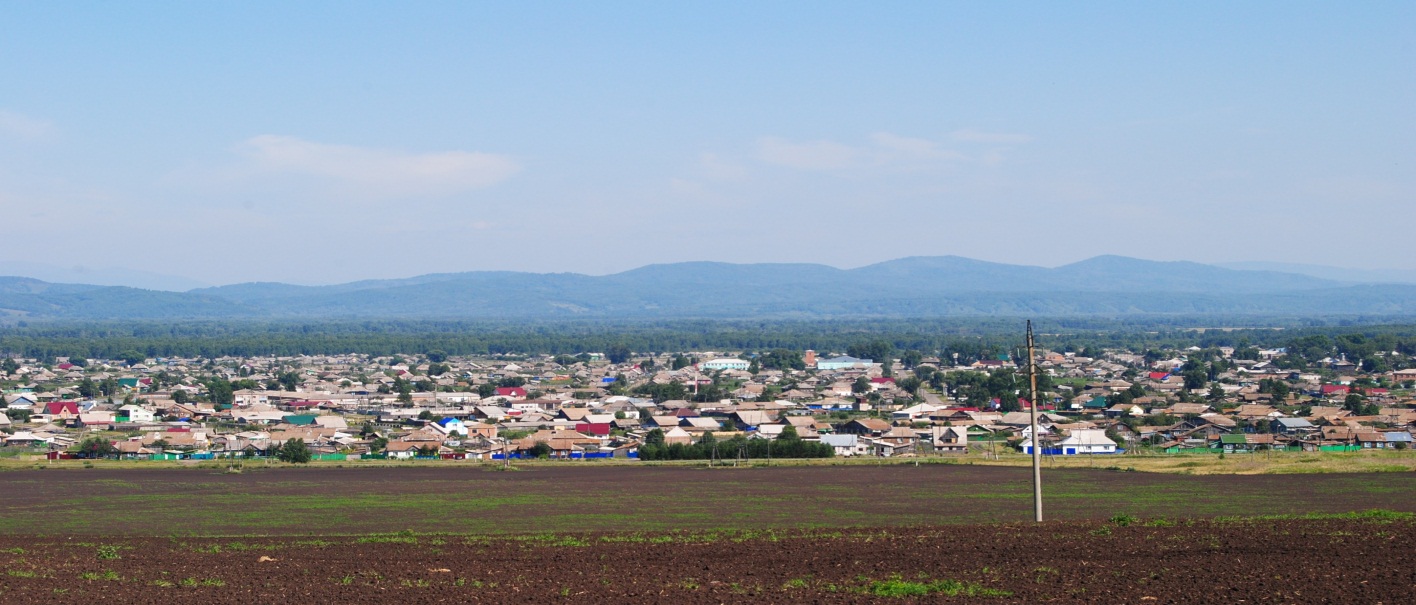 № 9 (262) от 28 ноября 2019 г.с. КаратузскоеАДМИНИСТРАЦИЯ КАРАТУЗСКОГО СЕЛЬСОВЕТАПОСТАНОВЛЕНИЕ18.11.2019				 с. Каратузское				№ 233-ПО внесении дополнений в схему размещения нестационарных торговых объектов на территории Каратузского сельсовета, утвержденную постановлением от 05.07.2017г. №87-ПВ целях создания условий для обеспечения жителей Каратузского сельсовета услугами торговли,  и в соответствии с Федеральным законом от 06.10.2003 № 131-ФЗ «Об общих принципах организации местного самоуправления в Российской Федерации», Законом Российской Федерации от 07.02.1992 № 2300-1 «О защите прав потребителей», Указом Президента Российской Федерации от 29.01.1992 № 65 «О свободе торговли», руководствуясь Уставом Каратузского сельсовета Каратузского района Красноярского края,ПОСТАНОВЛЯЮ:1. Дополнить схему размещения нестационарных торговых объектов на территории Каратузского сельсовета, утвержденную постановлением от 05.07.2017г. № 87-П, строкой 11 следующего содержания:2. Контроль за исполнением настоящего Постановления оставляю за собой.3. Настоящее Постановление вступает в силу со дня, следующего за днем его официального опубликования в печатном издании «Каратузский Вестник».И. о. главы администрацииКаратузского сельсовета									       А.М. Болмутенко АДМИНИСТРАЦИЯ КАРАТУЗСКОГО СЕЛЬСОВЕТАПОСТАНОВЛЕНИЕ20.11.2019                                    с.Каратузское                              № 243 - П О внесении изменений в постановление  от 13.09.2013 г. № 253-П  «Об утверждении перечня муниципальных программ  Каратузского сельсовета» В соответствии со статьей 179 Бюджетного кодекса Российской Федерации, ПОСТАНОВЛЯЮ1.Внести изменения  в постановление  администрации от 13.09.2013 года  № 253-П  «Об утверждении перечня муниципальных программ Каратузского сельсовета»,  изложив  приложение № 1 в новой редакции.2. Опубликовать постановление в печатном издании органа местного самоуправления «Каратузский вестник».3. Постановление  вступает в силу со дня подписания и распространяет свое действие на правоотношения, возникшие с 01.01.2019 годаПеречень муниципальных программ Каратузского сельсовета() - состав соисполнителей муниципальной программы может быть уточнён в рамках подготовки проекта муниципальной программы() – набор подпрограмм и отдельных мероприятий муниципальной программы могут быть дополнены в рамках подготовки проекта муниципальной программыИ.о.Главы Каратузского сельсовета                                                                                                                               А.М. БолмутенкоАДМИНИСТРАЦИЯ КАРАТУЗСКОГО СЕЛЬСОВЕТАПОСТАНОВЛЕНИЕ20.11.2019г.			с. Каратузское				№244-ПО внесении изменений в постановление от 30.10.2013 года №310-П «Об утверждении муниципальной программы «Создание условий для обеспечения и повышения комфортности проживания граждан на территории Каратузского сельсовета» на 2014 – 2021 годы»	В соответствии с Федеральным Законом от 06.10.2003г. №131 – ФЗ «Об общих принципах организации местного самоуправления в Российской Федерации», Бюджетным кодексом Российской Федерации, постановлением администрации Каратузского сельсовета от 09.08.2013 года №234-П «Об утверждении Порядка принятия решения о разработке муниципальной программы Каратузского сельсовета, ее формировании и реализации», руководствуясь Уставом Каратузского сельсовета Каратузского района Красноярского края,ПОСТАНОВЛЯЮ:	1.Внести в постановление от 30.10.2013г. №310-П «Об утверждении муниципальной программы «Создание условий для обеспечения и повышения комфортности проживания граждан на территории Каратузского сельсовета» на 2014 – 2021 годы», следующие изменения:1.1. Наименование постановления изложить в новой редакции:«Об утверждении муниципальной программы «Создание условий для обеспечения и повышения комфортности проживания граждан на территории Каратузского сельсовета» на 2014 – 2022 годы».1.2. Пункт 1 постановления изложить в новой редакции:«1. Утвердить муниципальную программу «Создание условий для обеспечения и повышения комфортности проживания граждан на территории Каратузского сельсовета» на 2014 – 2022 годы, согласно приложению.»1.3. Приложение к постановлению изложить в новой редакции согласно приложению к настоящему постановлению.2 .Контроль за исполнением настоящего постановления оставляю за собой.3.Постановление вступает в силу в день, следующий за днем его официального опубликования в печатном издании «Каратузский вестник».И.о.главы администрацииКаратузского сельсовета						А.М. БолмутенкоПриложение к постановлению от 20.11.2019г. №244-П«Приложение к постановлению администрацииКаратузского сельсовета от 30.10.2013 №310 – ПМуниципальная программа 
«Создание условий для обеспечения и повышения комфортности проживания граждан на территории Каратузского сельсовета» на 2014 – 2022 годы1. Паспорт муниципальной программы Каратузского сельсовета2. Основные разделы программы2.1. Характеристика текущего состояния соответствующей сферы с указанием основных показателей социально-экономического развития Каратузского сельсовета и анализ социальных, финансово-экономических и прочих рисков реализации программыВ настоящее время население поселения составляет 8148 человек, в том числе:- в с. Каратузское – 8014 человек,  - в д. Средний Кужебар - 134 человека.             В последние годы в поселении проводилась целенаправленная работа по благоустройству и социальному развитию населенных пунктов.             В то же время в вопросах благоустройства территории поселения имеется ряд проблем.             Благоустройство  населенных пунктов поселения не отвечает современным требованиям.             Большие нарекания вызывают благоустройство и санитарное содержание дворовых территорий. По-прежнему серьезную озабоченность вызывают состояние сбора, утилизации и захоронения бытовых и промышленных отходов, освещение улиц поселения. В настоящее время уличное освещение составляет 70% от необходимого, для восстановления освещения требуется дополнительное финансирование.            Для решения данной проблемы требуется участие и взаимодействие органов местного самоуправления  муниципального района,  сельсовета с привлечением населения, предприятий и организаций, наличия финансирования с привлечением источников всех уровней.            Работы по благоустройству населенных пунктов поселения не приобрели пока комплексного, постоянного характера, не переросли в полной мере в плоскость конкретных практических действий. До настоящего времени не налажена должным образом работа специализированных предприятий, медленно внедряется практика благоустройства территорий на основе договорных отношений с организациями различных форм собственности и гражданами.          Несмотря на предпринимаемые меры, растет количество несанкционированных свалок мусора и бытовых отходов, отдельные домовладения не ухожены. Накопление в больших масштабах промышленных отходов и негативное их воздействие на окружающую среду является одной их главных проблем обращения с отходами.          Недостаточно занимаются благоустройством и содержанием закрепленных территорий организации, расположенные на территориях населенных пунктов поселения. Анализ качественного состояния элементов благоустройства 	 Наружное освещениеСетью наружного освещения не достаточно оснащена вся территория поселения. Помимо наружного уличного освещения, на некоторых домах населенных пунктов имеются светильники, которые не обеспечивают освещение территории.Таким образом, проблема заключается в восстановлении имеющегося освещения, его реконструкции и строительстве нового на улицах муниципального образования.Озеленение Существующие участки зеленых насаждений общего пользования и растений имеют неудовлетворительное состояние: недостаточно благоустроены, нуждаются в постоянном уходе, не имеют поливочного водопровода, эксплуатация их бесконтрольна. Необходим систематический уход за существующими насаждениями: вырезка поросли, уборка аварийных и старых деревьев, декоративная обрезка, подсадка саженцев, разбивка клумб. Причин такого положения много и, прежде всего в недостаточности средств, определяемых ежегодно бюджетом поселения, недостаточном участии в этой работе жителей муниципального образования, учащихся, трудящихся предприятий, организаций и учреждений.	 Благоустройство населенных пунктовБлагоустройство в жилых кварталах включает в себя внутриквартальные проезды, тротуары, озеленение, детские игровые площадки, места отдыха. Благоустройством занимается служба благоустройства при администрации Каратузского сельсовета. В сложившемся положении необходимо продолжать комплексное благоустройство в поселении.Привлечение жителей к участию в решении проблем благоустройства.Одной из проблем благоустройства территории поселения является негативное отношение жителей к элементам благоустройства: приводятся в негодность детские площадки, разрушаются и разрисовываются фасады зданий, создаются несанкционированные свалки мусора.Анализ показывает, что проблема заключается в низком уровне культуры поведения жителей населенных пунктов на улицах и во дворах, небрежном отношении к элементам благоустройства. В течение 2014-2022 годов необходимо организовать и провести:- смотры-конкурсы, направленные на благоустройство муниципального образования: «За лучшее проведение работ по благоустройству, санитарному и гигиеническому содержанию прилегающих территорий» с привлечением предприятий, организаций и учреждений;- различные конкурсы, направленные на благоустройство, озеленение усадеб, дворов, придомовой территории. Проведение данных конкурсов призвано повышать культуру поведения жителей, прививать бережное отношение к элементам благоустройства, привлекать жителей к участию в работах по благоустройству, санитарному и гигиеническому содержанию прилегающих территорий.Проблемы по благоустройству не могут быть решены в пределах одного финансового года, поскольку требуют значительных бюджетных расходов, для их решения требуется участие не только органов местного самоуправления, но и органов государственной власти.         Для решения проблем по благоустройству населенных пунктов поселения необходимо использовать программно-целевой метод. Комплексное решение проблемы окажет положительный эффект на санитарно-эпидемиологическую обстановку, предотвратит угрозу жизни и безопасности граждан, будет способствовать повышению уровня их комфортного проживания.        Конкретная деятельность по выходу из сложившейся ситуации, связанная с планированием и организацией работ по вопросам улучшения благоустройства, санитарного состояния населенных пунктов поселения, создания комфортных условий проживания населения, по мобилизации финансовых и организационных ресурсов, должна осуществляться в соответствии с настоящей Программой.2.2. Приоритеты и цели социально-экономического развития  в соответствующей сфере, описание основных целей и задач программы,прогноз развития  соответствующей сферыОсновная цель Программы:- Повышение комфортных и безопасных  условий проживания   и отдыха населения на территории Каратузского сельсовета. Основные задачи Программы:1.Совершенствование системы организация благоустройства, сбора, вывоза бытовых отходов и мусора на территории Каратузского сельсовета;2. Создание условий для приведения муниципального жилищного фонда в надлежащие состояние, обеспечивающие комфортные условия проживания в муниципальном образовании Каратузский сельсовет.2.3. Механизм реализации отдельных мероприятий программыМуниципальная программа состоит из подпрограмм и не содержит отдельных мероприятий.2.4. Прогноз конечных результатов программы, характеризующих целевое состояние (изменение состояния) уровня и качества жизни населения, социальной сферы, экономики, степени реализации других общественно значимых интересов и потребностей в соответствующей сфере на территории Каратузского сельсовета.Данная Программа направлена на повышение уровня комплексного благоустройства территорий населенных пунктов сельского поселения:- повышение уровня внешнего благоустройства и санитарного содержания населенных пунктов сельского поселения;- развитие и поддержку инициатив жителей населенных пунктов по благоустройству и санитарной очистке придомовых территорий;-  повышение общего уровня благоустройства поселения;- организацию взаимодействия между предприятиями, организациями и учреждениями при решении вопросов благоустройства территории поселения;- приведение в качественное состояние элементов благоустройства;- привлечение жителей к участию в решении проблем благоустройства;- приведение в качественное состояние уличное освещение, установка светильников в населенных пунктах;- оздоровление санитарной экологической обстановки в поселении.Планируемые показатели эффективности реализации программы «Создание условий для обеспечения и повышения комфортности проживания граждан на территории Каратузского сельсовета»2.5. Перечень подпрограмм с указанием сроков их реализации и ожидаемых результатовПодпрограммы с указанием сроков их реализации и ожидаемых результатов утверждены в приложениях 3-4 к муниципальной программе.2.6. Информация о распределение планируемых расходов по  отдельным мероприятиям программы, подпрограмма с указанием главных распорядителей средств местного бюджетаИнформация о распределении планируемых расходов по отдельным мероприятиям муниципальной программы, подпрограммы представлена в приложении 5 к муниципальной программе.2.7. Информация о ресурсном обеспечении муниципальной программы и прогнозной оценке расходов на реализацию целей муниципальной программыИнформация о ресурсном обеспечении муниципальной программы и прогнозной оценке расходов на реализацию целей муниципальной программы представлена в приложении 6 к муниципальной программе.Целевые показатели и показатели результативности программы, оценка планируемой эффективности муниципальной программы.Для ежегодной оценки эффективности программы используются целевые показатели, отражающие степень достижения целей программы (приложение № 1,2 к муниципальной программе). Эффективность реализации программы по направлениям определяется по следующей формуле: где:En – эффективность реализации отдельного направления программы (процентов), характеризуемого n-м показателем (номер показателя программы);Tfn – фактическое значение n-го показателя, характеризующего реализацию Программы;Tpn – плановое значение n-го показателя, характеризующего реализацию Программы.Интегральная оценка эффективности реализации программы определяется на основе расчетов по следующей формуле: где:E – эффективность реализации программы (процентов);N – количество индикаторов подпрограммы;SUM – сумма.Правила оценки эффективности реализации муниципальной программы:Оценка эффективности реализации Программы осуществляется администрацией Каратузского сельсовета по итогам ее исполнения за каждый финансовый год до 1 марта года, следующего за отчетным годом, и в целом после завершения реализации.Реализация и контроль за ходом выполнения программы.Реализация и контроль за ходом выполнения программы осуществляется в соответствии  с постановлением администрации Каратузского сельсовета от 09.08.2013 №234-п  «Об утверждении Порядка принятия решений о разработке муниципальных программ Каратузского сельсовета, их формировании и реализации».Приложение № 1к паспорту муниципальной программе Каратузского сельсовета «Создание условий для обеспечения и повышения комфортности проживания граждан на территории Каратузского сельсовета» на 2014 − 2022 годы, утвержденной постановлением администрации Каратузскогосельсовета от 30.10.2013  №310-ПЦели, целевые показатели, задачи, показатели результативности (показатели развития отрасли, вида экономической деятельности)К муниципальной программе«Создание условий для обеспечения и повышения комфортности проживания граждан на  территории Каратузского сельсовета»на 2014 – 2022 годыИ.о. Главы администрации  Каратузского сельсовета                                               А.М. БолмутенкоПриложение № 1 к подпрограмме «Организация благоустройства на территории Каратузского сельсовета»  на 2014-2022 годыПеречень целевых индикаторов подпрограммы«Организация благоустройства на территории Каратузского сельсовета» на 2014-2022 годы, реализуемой в рамках муниципальной программы «Создание условий для обеспечения и повышения комфортности проживания граждан на  территории Каратузского сельсовета» на 2014-2022 годыИ.о. Главы администрации Каратузского сельсовета                                                                                                    А.М. Болмутенко«Приложение № 2 к подпрограмме «Организация благоустройства на территории Каратузского сельсовета»  на 2014-2022 годы»Перечень мероприятий подпрограммы«Организация благоустройства на территории Каратузского сельсовета» на 2014-2022 годы, реализуемой в рамках муниципальной программы «Создание условий для обеспечения и повышения комфортности проживания граждан на  территории Каратузского сельсовета»на 2014-2022 годыс указанием объема средств на их реализацию и ожидаемых результатовИ.о. Главы  администрации  сельсовета                                                                                                                                А.М. БолмутенкоПриложение № 1 к подпрограмме «Организация ремонта муниципального жилищного фонда»на 2014-2022 годыПеречень целевых индикаторов подпрограммы «Организация ремонта муниципального жилищного фонда» на 2014-2022 годы, реализуемой в рамках муниципальной программы «Создание условий для обеспечения и повышения комфортности проживания граждан на  территории Каратузского сельсовета» на 2014-2022 годыИ.о. Главы администрации  Каратузского сельсовета                                                                                                                                          А.М. БолмутенкоПриложение № 2 к подпрограмме «Организация ремонта муниципального жилищного фонда» на 2014-2022 годы»Перечень мероприятий подпрограммы «Организация ремонта муниципального жилищного фонда» на 2014-2022 годы, реализуемой в рамках муниципальной программы «Создание условий для обеспечения и повышения комфортности проживания граждан на  территории Каратузского сельсовета» на 2014-2022 годыс указанием объема средств на их реализацию и ожидаемых результатовИ.о. Главы администрации  Каратузского сельсовета                                                                                                                        А.М. БолмутенкоПриложение № 2к паспорту муниципальной программе Каратузского сельсовета «Создание условий для обеспечения и повышения комфортности проживания граждан на территории Каратузского сельсовета» на 2014 − 2021 годы, утвержденной постановлением администрации Каратузского сельсовета от 30.10.2013  №310-ПЦелевые показатели на долгосрочный периодК муниципальной программе«Создание условий для обеспечения и повышения комфортности проживания граждан на  территории Каратузского сельсовета» на 2014-2022 годыИ.о. Главы администрации   Каратузского  сельсовета                                                                                                                    А.М. Болмутенко                                                                    Приложение № 3муниципальной программе Каратузского сельсовета «Создание условий для обеспечения и повышения комфортности проживания граждан на территории Каратузского сельсовета» на 2014 − 2022 годы, утвержденной постановлением администрации Каратузского районаот 30.10.2013 №310-ППаспорт Подпрограммы«Организация благоустройства на территории Каратузского сельсовета» на 2014 – 2022 годы1.  Паспорт ПодпрограммыОсновные разделы Подпрограммы2.1. Постановка  проблемы и обоснование необходимости разработки ПодпрограммыМуниципальная   Подпрограмма «Организация благоустройства, сбора, вывоза бытовых отходов и мусора на территории Каратузского сельсовета», разработана в соответствии со ст. 14 Федерального закона № 131-ФЗ «Об общих принципах организации местного самоуправления Российской Федерации». Согласно данной статьи к вопросам местного значения, которые обязаны решать местные органы представительной и исполнительной власти относятся вопросы обеспечения населения качественными условиями проживания, включая и  благоустройство территории   поселения. К вопросам местного значения в данном разделе относятся:- владение, пользование и распоряжение имуществом, находящимся в муниципальной  собственности  поселения;- создание условий для массового отдыха жителей поселения и организация обустройства мест массового отдыха населения;- организация сбора и вывоза бытовых отходов и мусора;- организация  благоустройства  и озеленения  территории   поселения , использование и охрана лесов, расположенных в границах населенных пунктов поселения;организация освещения улиц;- благоустройство  и содержание мест захоронения.Данная  Подпрограмма  является основной для реализации мероприятий  по  благоустройству, озеленению, улучшению санитарного состояния и архитектурно-художественного оформления населённых пунктов муниципального образования Каратузского сельсовета.Муниципальное  образование «Каратузский сельсовет» включает в себя населённые пункты: с. Каратузское, д. Средний Кужебар. Населённые пункты удалены друг от друга, имеется значительная протяженность дорог  муниципального  и регионального значения. Большинство объектов внешнего  благоустройства населенных пунктов, таких как пешеходные зоны, зоны отдыха, дороги, нуждаются в ремонте и реконструкции.В течение 2012 года в населённых пунктах  поселения  проведена определённая работа  по   благоустройству  дворовых проездов, установке детских игровых площадок, опилке аварийных деревьев, ремонту линий уличного освещения.Программно-целевой подход к решению проблем  благоустройства  и развития  территории  необходим, так как без стройной комплексной системы благоустройства   Каратузского сельсовета невозможно добиться каких-либо значимых результатов в обеспечении комфортных условий для деятельности и отдыха жителей  поселения. Важна четкая согласованность действий местной администрации и предприятий, учреждений, населения, обеспечивающих жизнедеятельность  поселения  и занимающихся  благоустройством. Определение перспектив благоустройства  Каратузского сельсовета позволит добиться сосредоточения средств на решение поставленных задач, а не расходовать средства на текущий ремонт отдельных элементов  благоустройства  и объектов коммунального хозяйства.Финансовое обеспечение  Подпрограммы осуществляется за счет средств бюджета муниципального  образования Каратузский сельсовет и средств краевого бюджета.2.2. Основная цель, задачи, этапы и сроки выполнения Подпрограммы, целевые индикаторыЦелями  Подпрограммы  являются:Совершенствование системы организация благоустройства, сбора, вывоза бытовых отходов и мусора на территории Каратузского сельсовета.Задачами Подпрограммы  являются:Обеспечение уличным освещением жителей Каратузского сельсовета;Приведение в качественное состояние элементов благоустройства на территории Каратузского сельсовета;Обеспечение содержание автомобильных дорог общего пользования местного значения и дворовых проездов в надлежащем виде.Комплекс мероприятий  муниципальной Подпрограммы рассчитан на 2014 – 2022 годы.Целевые индикаторы Подпрограммы:- Процент соответствия объектов внешнего  благоустройства   (озеленения, наружного освещения) требованиям;-Уровень благоустроенности  муниципального  образования: а)обеспеченность  поселения  сетями наружного освещения; б)обеспеченность поселения зелеными насаждениями;2.3. Механизм реализации ПодпрограммыФункции муниципального заказчика Подпрограммы выполняет администрация Каратузского сельсовета, Каратузского района, Красноярского края.	администрация Каратузского сельсовета вправе привлекать для выполнения работ специализированные организации в порядке, установленном законодательством.	Общее руководство за реализацией мероприятий Подпрограммы осуществляет Глава Каратузского сельсовета.	Контроль за целевым использованием выделенных бюджетных средств осуществляет Главный бухгалтер администрации Каратузского сельсовета.	Мероприятия Подпрограммы реализуются посредством заключения муниципальных контрактов между муниципальным заказчиком Подпрограммы и исполнителями Подпрограммы и силами службы благоустройства при администрации Каратузского сельсовета.	Важными элементами механизма реализации Подпрограммы являются планирование, мониторинг, уточнение и корректировка целевых показателей Подпрограммы. В связи с этим ход реализации Подпрограммы ежегодно оценивается на основе результативности мероприятий Подпрограммы и достижения целевых индикаторов.   	Механизм реализации подпрограммы включает в себя:   	- подготовку и выпуск нормативных актов, формирующих комплексную систему законодательного и организационно - распорядительного сопровождения выполнения мероприятий подпрограммы;   	- подготовку приказов, положений, смет, программ в части  организации благоустройства поселения.2.4. Управление подпрограммой и контроль, за  ходом ее выполнения   	Управление и контроль за реализацией Подпрограммы осуществляется администрацией Каратузского сельсовета в соответствии с полномочиями, установленными федеральным и краевым законодательством.2.5. Оценка социально-экономической эффективностиОценка социально - экономической эффективности  подпрограммы «Организация благоустройства, сбора, вывоза бытовых отходов и мусора на территории Каратузского сельсовета» производится путем  сравнения фактически достигнутых  показателей за соответствующий год с утвержденными на год значениями целевых индикаторов.  	Подпрограмма считается реализованной  на 100% если  фактические показатели не оказались ниже заявленных.	В результате реализации  Подпрограммы  ожидается:- создание условий, обеспечивающих комфортные условия для работы и отдыха населения на  территории   муниципального  образования Каратузский сельсовет;- улучшение экологической обстановки; 
- совершенствование эстетического состояния территории поселения; 
- увеличение площади благоустроенных зелёных насаждений в поселении; 
- создание зелёных зон для отдыха горожан; 
- предотвращение сокращения зелёных насаждений 
К количественным показателям реализации Программы относятся: 
- увеличение количества высаживаемых деревьев Эффективность реализации Подпрограммы зависит от результатов, полученных в сфере деятельности организации благоустройства.	Эффективность  программы  оценивается по следующим показателям:	- процент соответствия объектов внешнего  благоустройства  (озеленения, наружного освещения);	- процент привлечения населения  муниципального  образования к работам  по    благоустройству;	- уровень благоустроенности  муниципального  образования :	а)обеспеченность  поселения   сетями наружного освещения;	б)обеспеченность поселения зелеными насаждениями;	Реализация  Программы  приведет к улучшению внешнего вида муниципального образования Каратузский сельсовет, позволит  существенно улучшить санитарную и экологическую обстановку на  территории   поселения, повысит привлекательность и качество проживания населения.Прогнозируемые конечные результаты реализации Программы предусматривают повышение уровня благоустройства населенных пунктов поселения, улучшение санитарного содержания территорий, экологической безопасности населенных пунктов. 
2.6 Мероприятия подпрограммы	Для обеспечения  Подпрограммы «Организация благоустройства, сбора, вывоза бытовых отходов и мусора на территории Каратузского сельсовета» предполагается выполнение следующих мероприятий: 1. «Энергосбережение и повышение энергетической эффективности на территории Каратузского сельсовета»:- мероприятия  по содержанию, ремонту и замене уличного освещения;- установка приборов учета;- мероприятия по  оплате за электроэнергию уличного освещения.	2. Приведение в качественное состояние улиц, дворов  и элементов благоустройства территории поселения - мероприятия по озеленению;- мероприятия по удалению сухостойных, больных и аварийных деревьев.- мероприятия по установке урн, лавочек, возле автобусных остановок и общественных мест;- мероприятия по скашиванию травы в летний период вдоль внутри-поселковых дорог, на бесхозных территориях и территориях зеленых зон;- мероприятия по проведению ремонта существующих детских площадок;- устройство новых детских площадок;- мероприятия по изготовлению табличек с названиями улиц (аншлагов) и номерных знаков;- мероприятия по ремонту мест для посадки и высадки пассажиров.- Содержание автомобильных дорог общего пользования и дворовых проездов:3. Санитарное содержание территории поселения; - мероприятия по ликвидации несанкционированных свалок;- мероприятия по уборке и уходу за  территориями незакреплёнными за УК и ТСЖ, зон отдыха и вдоль дорог;- мероприятия по проведению аккарицидных обработок мест, часто посещаемых населением;	4. Привлечение населения в процесс благоустройства территории поселения:- мероприятия по установке новых информационных щитов в населенных пунктах поселения;-  мероприятия по организации и проведению субботников.	 5. мероприятия по обеспечению выполнения муниципальной подпрограммы.2.7 Обоснование финансовых, материальных и трудовых затрат (ресурсное обеспечение подпрограммы) с указанием источников финансированияИсточниками финансирования   мероприятий  Подпрограммы являются средства местного бюджета. на 2014 - 2022 годы предусмотрено финансовых средств в размере  79819,97 тыс. руб., в том числе: 2014 год – 17442,50 руб.; 2015 год – 7540,29 тыс. руб.; 2016 год  - 10925,11  тыс. руб.; 2017 год – 9915,00 тыс. руб.; 2018 год – 10887,36 тыс. руб.; 2019 год – 7933,51_тыс. руб.; 2020 год – 6387,95 тыс. руб., 2021 год – 4365,45 тыс. руб., 2022 год – 4422,80 тыс.руб.         Конкретный объем финансирования мероприятий Подпрограммы за счет средств местного бюджета уточняется и устанавливается сельским Советом депутатов при формировании и исполнении местного бюджета на  период 2014 – 2022 годов, исходя из возможностей местного бюджета.Приложение № 4муниципальной программе Каратузского сельсовета «Создание условий для обеспечения и повышения комфортности проживания граждан на территории Каратузского сельсовета» на 2014 − 2022 годы, утвержденной постановлением администрации Каратузского сельсоветаот 30.10.2013 №310-П«Приложение № 5к муниципальной программе«Создание  условий для обеспечения и повышения комфортности проживания граждан на территории Каратузского сельсовета» на 2014-2022 годы, утвержденной постановлением администрации Каратузского  сельсовета от 30.10.2013  №310-П»Распределение планируемых расходов за счет средств  бюджета сельсовета по мероприятиям и подпрограммам муниципальной программы «Создание условий для обеспечения и повышения комфортности проживания граждан на  территории Каратузского сельсовета»на 2014-2022 годыИ.о. Главы администрации  Каратузского сельсовета                                                                                                                      А.М. БолмутенкоПриложение № 6 к муниципальной программе«Создание  условий для обеспечения и повышения комфортности проживания граждан на территории Каратузского сельсовета» на 2014-2022 годы, утвержденной постановлением администрации Каратузского  сельсовета от 30.10.2013  №310-П»Ресурсное обеспечение и прогнозная оценка расходов на реализацию целей муниципальной программы«Создание  условий для обеспечения и повышения комфортности проживания граждан на территории Каратузского сельсовета» на 2014-2022 годы     с учетом источников финансирования, в том числе по уровням бюджетной системыИ.о. Главы администрации  Каратузского сельсовета                                                                                         А.М. БолмутенкоАДМИНИСТРАЦИЯ КАРАТУЗСКОГО СЕЛЬСОВЕТАПОСТАНОВЛЕНИЕ20.11.2019г.			с.Каратузское			№245-ПО внесении изменений в постановление от 30.10.2013г. №308-П «Об утверждении  муниципальной программы «Защита населения и территории Каратузского сельсовета от чрезвычайных ситуаций природного и техногенного характера, экстремизма, обеспечения пожарной безопасности на 2014 – 2021 годы»	В соответствии с Федеральным Законом от 06.10.2003г. №131 – ФЗ «Об общих принципах организации местного самоуправления в Российской Федерации», Бюджетным кодексом Российской Федерации, постановлением администрации Каратузского сельсовета от 09.08.2013 года №234-П «Об утверждении Порядка принятия решения о разработке муниципальной программы Каратузского сельсовета, ее формировании и реализации», руководствуясь Уставом Каратузского сельсовета Каратузского района Красноярского края,ПОСТАНОВЛЯЮ:1. Внести в постановление от 30.10.2013г. №308-П «Об утверждении муниципальной программы «Защита населения и территории Каратузского сельсовета от чрезвычайных ситуаций природного и техногенного характера, терроризма и экстремизма, обеспечение пожарной безопасности на 2014-2021 годы» следующие изменения:1.1. Наименование постановления изложить в новой редакции:«Об утверждении муниципальной программы «Защита населения и территории Каратузского сельсовета от чрезвычайных ситуаций природного и техногенного характера, терроризма и экстремизма, обеспечение пожарной безопасности на 2014-2022 годы»1.2. Пункт 1 постановления изложить в новой редакции:«1. Утвердить муниципальную программу "Защита населения и территории Каратузского сельсовета от чрезвычайных ситуаций природного и техногенного характера, терроризма и экстремизма, обеспечение пожарной безопасности» на 2014-2022 годы, согласно приложению.»1.3. Приложение к постановлению изложить в новой редакции согласно приложению к настоящему постановлению.2. Контроль за выполнением настоящего постановления оставляю за собой.3.Постановление вступает в силу в день, следующий за днем его официального опубликования в печатном издании «Каратузский вестник».И.о.главы администрацииКаратузского сельсовета						А.М. БолмутенкоПриложение к постановлению от 20.11.2019г. №245-П«Приложение к постановлению администрации Каратузского сельсовета от 30.10.2013 года № 308-ПМуниципальная программа 
«Защита населения и территории Каратузского сельсовета от чрезвычайных ситуаций природного и техногенного характера, терроризма и экстремизма, обеспечение пожарной безопасности» на 2014-2022 годыПаспорт муниципальной программы Каратузского сельсовета «Защита населения и территории Каратузского сельсовета от чрезвычайных ситуаций природного и техногенного характера, терроризма и экстремизма, обеспечение пожарной безопасности»на 2014-2022 годыОсновные разделы программыХарактеристика текущего состоянияСовременный период развития общества характеризуется все более нарастающими проблемами взаимоотношения человека и окружающей природной среды. Крупные лесные пожары, аварии и катастрофы природного и техногенного характера, проявление террористической и экстремисткой деятельности в последнее десятилетие оказали существенное влияние на жизнь и здоровье населения, его среду обитания. В среднесрочной перспективе кризисы и чрезвычайные ситуации остаются вызовом стабильному экономическому росту территории Каратузского сельсовета.По оценкам мониторинга и прогнозирования чрезвычайных ситуаций, только за прошедшие 5 лет на территории Каратузского сельсовета зарегистрировано 5 чрезвычайных ситуаций, в результате которых погибло 12 человек. Количество чрезвычайных ситуаций и происшествий ежегодно уменьшается, вместе с тем остается  недопустимо  высоким.Эффективное противодействие чрезвычайным ситуациям не может быть обеспечено только в рамках основной деятельности органов местного самоуправления. Характер проблемы требует наличия долговременной стратегии и применения организационно-финансовых механизмов взаимодействия, координации усилий и концентрации ресурсов всех субъектов экономики и институтов общества.Для предотвращения чрезвычайных ситуаций, пожаров, противодействие терроризму и экстремизму, и ликвидации их негативных последствий существенное значение имеет систему мер и их технологическое обеспечение, которые могут быть общими для разных по своей природе явлений и факторов (природных и техногенных).При применении программно-целевого метода будет осуществляться:развитие и использование научного потенциала в исследовании причин возникновения чрезвычайных ситуаций;информационная поддержка и создание инфраструктуры для ситуационного анализа рисков;координация действий по поддержанию в необходимой готовности сил и средств реагирования, в том числе и при реализации инфраструктурных проектов;реализация комплекса практических мер, исключающих возникновение чрезвычайных ситуаций, пожаров, проявление терроризма и экстремизма.Формирование эффективной системы реагирования на чрезвычайные ситуации возможно при наличии единой информационно-управляющей системы в данной сфере, деятельность которой подкреплена наличием необходимых нормативных правовых актов, предотвращающих торможение информационных потоков и потерю управления.Все это обусловило разработку программы «Защита населения и территории Каратузского сельсовета от чрезвычайных ситуаций природного и техногенного характера, терроризма и экстремизма, обеспечение пожарной безопасности» на 2014-2021 годы.Приоритеты и цели социально-экономического развитияОсуществление запланированных мероприятий позволит:повысить безопасность и уровень информационного обеспечения населения, защищенность критически важных объектов, объектов инфраструктуры, а также эффективность комплексного мониторинга и прогнозирования чрезвычайных ситуаций на территории Каратузского сельсовета;улучшить систематизацию и дальнейшее развитие нормативно-технической и правовой базы  в области снижения рисков чрезвычайных ситуаций.В результате реализации программы ожидается:совершенствование системы сбора информации, прогнозирования и мониторинга чрезвычайных ситуаций, пожаров, проявление терроризма и экстремизма на территории Каратузского сельсовета;совершенствование системы принятия оптимальных управленческих решений для предупреждения природно-техногенных рисков;снижение количества погибших людей в результате чрезвычайных ситуаций на 25–30 %; снижение доли пострадавшего населения в результате чрезвычайных ситуаций, пожаров, терроризма и экстремизма на 11–15 %; увеличение предотвращенного экономического ущерба в результате чрезвычайных ситуаций на 35–40 %;Механизм реализации программыМуниципальная программа состоит из подпрограмм и не содержит отдельных мероприятий.Прогноз конечных результатовВ целом в результате реализации Программы будут существенно снижены риски чрезвычайных ситуаций, повысятся безопасность населения и защищенность объектов и населения поселения от угроз природного и техногенного характера, а также от опасностей, сокращение потерь от пожаров в населенных пунктах сельсовета, уменьшит количество людей, погибших и травмированных при пожарах, повысится эффективность защиты сельских населенных пунктов края от пожаров, первичными мерами пожарной безопасности будут охвачены все населенные пункты сельсовета, Консолидация населения муниципального образования и общества в целом в вопросах противодействия террористическим проявлениям и экстремизму, уменьшение вероятности террористических и экстремистских проявлений на территории поселения.2.5.  Перечень подпрограмм с указанием сроков их реализации и ожидаемых результатовПодпрограммы с указанием сроков их реализации и ожидаемых результатов утверждены в приложениях 3-5 к муниципальной программе.2.6. Информация о распределение планируемых расходов по  отдельным мероприятиям программы, подпрограмма с указанием главных распорядителей средств местного бюджетаИнформация о распределении планируемых расходов по отдельным мероприятиям муниципальной программы, подпрограммы представлена в приложении 6 к муниципальной программе.2.7. Информация о ресурсном обеспечении муниципальной программы и прогнозной оценке расходов на реализацию целей муниципальной программыИнформация о ресурсном обеспечении муниципальной программы и прогнозной оценке расходов на реализацию целей муниципальной программы представлена в приложении 7 к муниципальной программе.Целевые показатели и показатели результативности программы, оценка планируемой эффективности муниципальной программы.Для ежегодной оценки эффективности программы используются целевые показатели, отражающие степень достижения целей программы (приложение № 1,2 к муниципальной программе). Эффективность реализации программы по направлениям определяется по следующей формуле: где:En – эффективность реализации отдельного направления программы (процентов), характеризуемого n-м показателем (номер показателя программы);Tfn – фактическое значение n-го показателя, характеризующего реализацию Программы;Tpn – плановое значение n-го показателя, характеризующего реализацию Программы.Интегральная оценка эффективности реализации программы определяется на основе расчетов по следующей формуле: где:E – эффективность реализации программы (процентов);N – количество индикаторов подпрограммы;SUM – сумма.Правила оценки эффективности реализации муниципальной программы:Оценка эффективности реализации Программы осуществляется администрацией Каратузского сельсовета по итогам ее исполнения за каждый финансовый год до 1 марта года, следующего за отчетным годом, и в целом после завершения реализации.2.9.Реализация и контроль за ходом выполнения программы.Реализация и контроль за ходом выполнения программы осуществляется в соответствии  с постановлением администрации Каратузского сельсовета от 09.08.2013 №234-п  «Об утверждении Порядка принятия решений о разработке муниципальных программ Каратузского сельсовета, их формировании и реализации».Приложение № 1 к Паспорту муниципальной программы Каратузского сельсовета «"Защита населения и территории Каратузского сельсовета от чрезвычайных ситуаций природного и техногенного характера, терроризма и экстремизма, обеспечение пожарной безопасности» на 2014-2022 годыЦели, целевые показатели, задачи, показатели результативности (показатели развития отрасли, вида экономической деятельности)И.о. Главы администрации  Каратузского сельсовета                                        А.М. БолмутенкоПриложение № 1 к  подпрограмме «По профилактике терроризма и экстремизма,  минимизации и (или) ликвидации последствий проявления терроризма и экстремизма в границах Каратузского сельсовета на 2014-2022годы»Перечень целевых индикаторов подпрограммы«По профилактике терроризма и экстремизма, минимизации и (или) ликвидации последствий проявления терроризма и экстремизма в границах Каратузского сельсовета на 2014-2022 годы»И.о. Главы администрации  Каратузского сельсовета                                                                                                                                           А.М. Болмутенко«Приложение № 2 к  подпрограмме «По профилактике терроризма и экстремизма,  минимизации и (или) ликвидации последствий проявления терроризма и экстремизма в границах Каратузского сельсовета» на 2014-2022 годыПеречень мероприятий подпрограммы«По профилактике терроризма и экстремизма,  минимизации и (или) ликвидации последствий проявления терроризма и экстремизма в границах Каратузского сельсовета» на 2014-2022 годы,  с указанием объема средств на их реализацию и ожидаемых результатовИ.о. Главы администрации Каратузского сельсовета                                                                                                                                          А.М. БолмутенкоПриложение № 1 к  подпрограмме, «Защита населения и территории Каратузского сельсовета от чрезвычайных ситуаций природного и техногенного характера» на 2014-2022 годыПеречень целевых индикаторов подпрограммы«ЗАЩИТА НАСЕЛЕНИЯ И ТЕРРИТОРИИ КАРАТУЗСКОГО СЕЛЬСОВЕТА ОТ ЧРЕЗВЫЧАЙНЫХ СИТУАЦИЙ ПРИРОДНОГО И ТЕХНОГЕННОГО ХАРАКТЕРА» НА 2014-2022 ГОДЫИ.о. Главы администрации  Каратузского сельсовета                                                                                                                                           А.М. Болмутенко«Приложение № 2 к  подпрограмме, «Защита населения и территории Каратузского сельсовета от чрезвычайных ситуаций природного и техногенного характера» на 2014-2022 годыПеречень мероприятий подпрограммы с указанием объема средств на их реализацию и ожидаемых результатовИ.о. Главы администрации  Каратузского сельсовета:                                                                                                                                         А.М. БолмутенкоПриложение № 1 к подпрограмме «Обеспечение пожарной безопасности территории Каратузского сельсовета» на 2014–2022 годы,Перечень целевых индикаторов подпрограммы «Обеспечение пожарной безопасности территории Каратузского сельсовета» на 2014–2022 годыИ.о. Главы администрации  сельсовета                                                                                                                                           А.М. Болмутенко Приложение № 2 к подпрограмме «Обеспечение пожарной безопасности территории Каратузского сельсовета» на 2014–2022 годы,Перечень мероприятий подпрограммы с указанием объема средств на их реализацию и ожидаемых результатовИ.о. Главы  администрации  сельсовета                                                                                                                                    А.М. БолмутенкоПриложение № 2 к Паспорту муниципальной программы Каратузского сельсовета «"Защита населения и территории Каратузского сельсовета от чрезвычайных ситуаций природного и техногенного характера, терроризма и экстремизма, обеспечение пожарной безопасности» на 2014-2022 годыЦелевые показатели на долгосрочный периодИ.о. Главы администрации  Каратузского сельсовета:                                                                                          А.М. БолмутенкоПриложение 3К муниципальной программе Каратузского сельсовета«Защита населения и территории Каратузского сельсовета от чрезвычайных ситуаций природного и техногенного характера, терроризма и экстремизма, обеспечение пожарной безопасности» на 2014-2022 годы, утвержденной   постановлением администрацииКаратузского сельсовета от 30.10.2013 года №  308 - ППАСПОРТ ПОДПРОГРАММЫ«ЗАЩИТА НАСЕЛЕНИЯ И ТЕРРИТОРИИ КАРАТУЗСКОГО СЕЛЬСОВЕТА ОТ ЧРЕЗВЫЧАЙНЫХ СИТУАЦИЙ ПРИРОДНОГО И ТЕХНОГЕННОГО ХАРАКТЕРА» НА 2014-2022 ГОДЫ1. Паспорт подпрограммы2. Основные разделы подпрограммы2.1. Постановка проблемы и обоснование необходимости разработки подпрограммыВ настоящее время кризисы и чрезвычайные ситуации остаются одними из важнейших вызовов стабильному экономическому росту государства. Размер материального ущерба от чрезвычайных ситуаций природного и техногенного характера ежегодно превышает сотни миллионов рублей.Источниками событий чрезвычайного характера являются опасные природные явления, природные риски, возникающие в процессе хозяйственной деятельности, а также крупные техногенные аварии и катастрофы.По-прежнему достаточно серьезную угрозу для населения и объектов экономики представляют высокие паводки при половодьях. Наиболее значимый ущерб возникает вследствие затопления и повреждения коммуникаций (автодорог, линий электропередачи и связи), строений и гидротехнических сооружений. Результаты оценки суммарного ущерба и риска (социального и экономического) от паводка показывают, что эти величины с каждым годом имеют устойчивую тенденцию роста. Прежде всего, это связано с тем, что из-за загрязнения и обмеления русел рек возрастают уязвимость строений и, соответственно, опасность для жизни людей, проживающих в паводкоопасных районах.Стихийным бедствиям природно-климатического характера подвержена практически вся территория автономного округа. Основными источниками стихийных бедствий на территории региона являются паводки и природные пожары.Весенне-летний паводковый период представляет серьезную угрозу для населения и экономики автономного округа. Резкое повышение уровня воды в реках в весенне-летний период может быть источником чрезвычайных ситуаций межмуниципального и регионального характера и требует ежегодного проведения мероприятий, направленных на предупреждение чрезвычайных ситуаций, вызванных паводком.Существо проблемы состоит в том, чтобы, обеспечив снижение количества чрезвычайных ситуаций и повышение уровня безопасности населения и защищенности критически важных объектов от угроз природного и техногенного характера, создать в муниципальном образовании необходимые условия для устойчивого развития поселка путем координации совместных усилий и финансовых средств.Эффективное решение задач по предупреждению и ликвидации чрезвычайных ситуаций, а также первоочередному жизнеобеспечению пострадавшего населения невозможно без оперативного привлечения заблаговременно созданных резервов материально-технических ресурсов.Законодательство в области защиты населения и территорий от чрезвычайных ситуаций природного и техногенного характера предполагает создание данных резервов в натуральном виде, в объемах, необходимых для ликвидации возможных чрезвычайных ситуаций.Для предотвращения чрезвычайных ситуаций и ликвидации их негативных последствий существенное значение имеет система мер и их технологическое обеспечение, которые могут быть общими для разных по своей природе явлений и факторов (природных и техногенных).Безусловно, эффективное противодействие возникновению чрезвычайных ситуаций не может быть обеспечено только в рамках текущей деятельности только органов исполнительной власти. Современное состояние многих территориальных звеньев Единой государственной системы предупреждения и ликвидации чрезвычайных ситуаций не в полной мере обеспечивает комплексное решение проблемы защиты населения и территорий от чрезвычайных ситуаций. Проблема может быть решена только на основе существующих механизмов регулирования и практического обеспечения мер защиты населения и территорий от чрезвычайных ситуаций. Нужен принципиально иной подход к ее решению. Все вышеперечисленное свидетельствует о том, насколько важно иметь полную правовую базу в области регулирования вопросов защиты населения и территорий от чрезвычайных ситуаций природного и техногенного характера.Разработка Программы обусловлена потребностью развития систем контроля в области защиты населения и территорий от чрезвычайных ситуаций, управления силами и средствами районного звена территориальной подсистемы Единой государственной системы предупреждения и ликвидации чрезвычайных ситуаций в повседневной жизни, в периоды возникновения и развития чрезвычайных ситуаций.Решение этих сложных задач с учетом реально сложившейся экономической обстановки на территории муниципального образования, природно-климатических особенностей, высокой концентрации источников повышенной опасности техногенного характера, социально-экономического положения населения возможно только целевыми программными методами, сосредоточив основные усилия на решении главной задачи - заблаговременного осуществления комплекса мер, направленных на предупреждение и максимально возможное уменьшение рисков возникновения ЧС, а также на сохранение здоровья людей, снижение материальных потерь и размеров ущерба окружающей среде.Основные понятия используемые, в Программепредупреждение чрезвычайных ситуаций - комплекс мероприятий, проводимых заблаговременно и направленных на максимально возможное уменьшение риска возникновения чрезвычайных ситуаций, а также на сохранение здоровья людей, снижение размеров ущерба окружающей природной среде и материальных потерь в случае их возникновения;защита населения в чрезвычайных ситуациях - совокупность взаимосвязанных по времени, ресурсам и месту проведения мероприятий РСЧС, направленных на предотвращение или предельное снижение потерь населения и угрозы его жизни и здоровью от поражающих факторов и воздействий источников чрезвычайной ситуации;зона чрезвычайной ситуации - это территория, на которой сложилась чрезвычайная ситуация.комиссия по чрезвычайным ситуациям и обеспечению пожарной безопасности - функциональная структура органа исполнительной власти субъекта Российской Федерации и органа местного самоуправления, а также органа управления объектом экономики, осуществляющая в пределах своей компетенции руководство соответствующей подсистемой или звеном РСЧС либо проведением всех видов работ по предотвращению возникновения чрезвычайных ситуаций и их ликвидации;безопасность населения в чрезвычайных ситуациях - состояние защищенности жизни и здоровья людей, их имущества и среды обитания человека от опасностей в чрезвычайных ситуациях;силы и средства РСЧС - силы и средства территориальных, функциональных и ведомственных или отраслевых подсистем и звеньев РСЧС, предназначенные или привлекаемые для выполнения задач по предупреждению и ликвидации чрезвычайных ситуаций;чрезвычайная ситуация - это обстановка на определенной территории, сложившаяся в результате аварии, опасного природного явления, катастрофы, стихийного или иного бедствия, которые могут повлечь или повлекли за собой человеческие жертвы, ущерб здоровью людей или окружающей природной среде, значительные материальные потери и нарушение условий жизнедеятельности людей;источник чрезвычайной ситуации - опасное природное явление, авария или опасное техногенное происшествие, широко распространенная инфекционная болезнь людей, сельскохозяйственных животных и растений, а также применение современных средств поражения, в результате чего произошла или может возникнуть чрезвычайная ситуация;ликвидация чрезвычайной ситуации - аварийно-спасательные и другие неотложные работы, проводимые при возникновении чрезвычайных ситуаций и направленные на спасение жизни и сохранение здоровья людей, снижение размеров ущерба окружающей природной среде и материальных потерь, а также на локализацию зон чрезвычайных ситуаций, прекращение действия характерных для них опасных факторов;аварийно-спасательная служба - совокупность органов управления, сил и средств, предназначенных для решения задач по предупреждению и ликвидации чрезвычайных ситуаций, функционально объединенных в единую систему, основу которой составляют аварийно-спасательные формирования;аварийно-спасательное формирование - самостоятельная или входящая в состав аварийно-спасательной службы структура, предназначенная для проведения аварийно-спасательных работ, основу которой составляют подразделения спасателей, оснащенные специальными техникой, оборудованием, снаряжением, инструментами и материалами;аварийно-спасательные работы в чрезвычайной ситуации - действия по спасению людей, материальных и культурных ценностей, защите природной среды в зоне чрезвычайных ситуаций, локализации чрезвычайных ситуаций и подавлению или доведению до минимально возможного уровня воздействия характерных для них опасных факторов. Аварийно-спасательные работы характеризуются наличием факторов, угрожающих жизни и здоровью проводящих эти работы людей, и требуют специальной подготовки, экипировки и оснащения;спасатель - гражданин, подготовленный и аттестованный на проведение аварийно-спасательных работ.2.2. Основная цель, задачи, этапы и сроки выполнения программы, целевые индикаторыОсновными целями подпрограммы являются обеспечение предупреждения возникновения и развития чрезвычайных ситуаций природного и техногенного характера, снижения ущерба и потерь от чрезвычайных ситуаций муниципального характера.Подпрограмма предусматривает решение следующих задач:­	Осуществление полномочий по предупреждения возникновения и развития чрезвычайных ситуаций природного и техногенного характера, снижения ущерба и потерь от чрезвычайных ситуаций муниципального характера;Решение этих задач позволит осуществлять на территории муниципального образования постоянный мониторинг, прогнозировать вероятность возникновения ЧС и, в связи с этим, своевременно разрабатывать и реализовывать систему мер по предупреждению и ликвидации ЧС, управлять рисками, что является основой.2.3. Механизм реализации подпрограммы2.3.1. Источником финансирования мероприятий Подпрограммы является краевой  и местный бюджет. Главными распорядителями средств краевого бюджета, предусмотренных на реализацию Подпрограммы,  являются: министерство МЧС Красноярского края. Главным распорядителем средств местного бюджета, предусмотренных на реализацию Подпрограммы, является: администрация Каратузского сельсовета.2.4. Управление Подпрограммой и контроль за ходом ее выполнения7.1. Контроль за реализацией настоящей Подпрограммы осуществляет ответственный за реализацию Подпрограммы – администрация Каратузского сельсовета, в соответствии с задачами и функциями, возложенными на неё и комиссия по чрезвычайным ситуациям и обеспечения пожарной безопасности.2.5. Оценка социально-экономической эффективности Ожидаемый социально-экономический эффект - снижение рисков и смягчение последствий чрезвычайных ситуаций природного и техногенного характера, уменьшение экономического и физического ущерба за счет повышения готовности и технической оснащенности аварийно-спасательных формирований.Реализация основных подпрограммных мероприятий позволит добиться:- обеспечение сил аварийно-спасательных формирований специальным оснащением, экипировкой, аварийно-спасательным инструментом, приборами и специальными средствами;- усовершенствования информационного обеспечения управления рисками возникновения чрезвычайных ситуаций, прогнозирования и мониторинга чрезвычайных ситуаций;- совершенствования системы подготовки специалистов по управлению рисками возникновения чрезвычайных ситуаций, а также подготовки населения к действиям в чрезвычайных ситуациях;­ повышение безопасности жизнедеятельности населения за счет формирования у него правил поведения при возникновении чрезвычайных ситуаций;­ обеспечить необходимый уровень безопасности населения муниципального образования;­ выполнить требования действующего законодательства в области защиты населения и территорий от чрезвычайных ситуаций, обеспечения первичных мер пожарной безопасности и безопасности людей на водных объектах;В целом в результате реализации Подпрограммы будут существенно снижены риски чрезвычайных ситуаций, повысятся безопасность населения и защищенность объектов и населения поселения от угроз природного и техногенного характера, а также от опасностей.2.6. Мероприятия подпрограммы2.7. Обоснование финансовых, материальных и трудовых затрат (ресурсное обеспечение подпрограммы)Ресурсное обеспечение Подпрограммы составляют средства бюджета сельсовета в размере 517,81 тыс.  рублей, в том числе:2014 год -  40,00 тыс. рублей;2015 год – 40,00 тыс. рублей;2016 год – 135,77 тыс. рублей;2017 год – 142,04 тыс. рублей.2018 год –  40,00 тыс. рублей;2019 год –  40,00 тыс. рублей2020 год –  40,00 тыс. рублей2021 год –  40,00 тыс. рублей2022 год – 40,00 тыс.рублейПри сокращении или увеличении ассигнований на реализацию Подпрограммы координатор Подпрограммы вносит предложения по корректировке перечня мероприятий.Объемы финансирования Подпрограммы носят прогнозный характер и подлежат уточнению в установленном порядке.Приложение 4К муниципальной программе «Защита населения и территории Каратузского сельсовета от чрезвычайных ситуаций природного и техногенного характера, терроризма и экстремизма, обеспечение пожарной безопасности» на 2014-2022 годы, утвержденной постановлением администрацииКаратузского сельсовета от 30.10.2013 года № 308 - ПМуниципальная Подпрограмма «Обеспечение пожарной безопасности территории Каратузского сельсовета» на 2014–2022 годыПаспорт подпрограммы 2. Основные разделы подпрограммы2.1. Постановка проблемы и обоснование необходимости разработки подпрограммыЕжегодно в населенных пунктах поселения возникает около двух сот пожаров, происходит более 100 лесных пожаров, получают увечья и ожоги около 20 человек. Несмотря на то, что население поселения составляет более 8000 человек, число погибших жителей на протяжении последних лет превышает число погибших по городам. 
Динамика гибели и травмирования людей в сельских населенных пунктах Красноярского краяОсновное количество пожаров происходит в жилом секторе. Главной причиной пожаров является неосторожное, небрежное обращение с огнем (более 80 процентов произошедших пожаров). В Красноярском крае всеми видами пожарной охраны прикрыто лишь 38,5% населенных пунктов, жители которых могут рассчитывать на оперативную помощь пожарной охраны. Подавляющее большинство  населенных пунктов поселения находится за пределами радиуса выезда подразделений пожарной охраны. Практически каждый пожар в населенных пунктах, удаленных от подразделений пожарной охраны, приводит к полному уничтожению объекта (жилого дома, фермы, зерносклада).Выполнение первичных мер пожарной безопасности на территории края сдерживается дотационностью сельских поселений и острой нехваткой средств. В рамках реализации краевой целевой программы «Обеспечение пожарной безопасности территории Красноярского края» на 2011–2013 годы сельские поселения края получали субсидии на выполнение первичных мер пожарной безопасности, включая приобретение противопожарного оборудования. На территории Каратузского района имеется 14 сельсоветов, непосредственно примыкающий к лесным массивам. В данных сельсоветах проживает около 17 000 человек. В случае возникновения лесных пожаров вблизи населенных пунктов этих сельсоветов не исключается вероятность перехода огня на жилые дома и хозяйственные постройки.Созданные органами местного самоуправления подразделения добровольной пожарной охраны финансируются по остаточному признаку и имеют очень низкую боевую готовность. Состав боевого расчета подразделений добровольной пожарной охраны состоит в среднем из 6 человек, а в некоторых случаях только из одного (водительский состав), что негативно сказывается на тушении пожаров.2.2. Основные цели и задачи, этапы и сроки выполнения Программы, целевые индикаторы Целью Подпрограммы является организация мероприятий по пожарной безопасности Каратузского сельсоветаДостижение цели возможно при решении следующих задач:- улучшение системы пожарной безопасности на территории Каратузского сельсовета.Сроки исполнения программы – 2014–2022 годы.Для оценки хода реализации программы по годам предлагается система целевых индикаторов и показателей результативности:1. Обеспечение населения Каратузского сельсовета первичными мерами  пожарной безопасности в 2015 году составит 90,3%, в 2016 году – 90,5%, в 2017 году составит 95,6%, в 2018 году составит 97,1% от норматива, в 2019 году составит  97,2 % от норматива, в 2020 году составит  ______ % от норматива, в 2021 году составит  _______ % от норматива, в 2022 году составит_____% отнорматива.2. Приобретение информационных и обучающих материалов к 2021 году до 28 шт.; Количество подготовленных информационных и обучающих материалов возрастет с 9 единиц в 2014 году до 28 единиц в 2022 году.2.3. Механизм реализации ПодпрограммыФункции муниципального заказчика Подпрограммы выполняет администрация Каратузского сельсовета, Каратузского района, Красноярского края.	администрация Каратузского сельсовета вправе привлекать для выполнения работ специализированные организации в порядке, установленном законодательством.	Общее руководство за реализацией мероприятий Подпрограммы осуществляет Глава Каратузского сельсовета.	Контроль за целевым использованием выделенных бюджетных средств осуществляет Главный бухгалтер администрации Каратузского сельсовета.	Мероприятия Подпрограммы реализуются посредством заключения муниципальных контрактов между муниципальным заказчиком Подпрограммы и исполнителями Подпрограммы, в том числе муниципальных контрактов или прямых договоров.	Важными элементами механизма реализации Подпрограммы являются планирование, мониторинг, уточнение и корректировка целевых показателей Подпрограммы. В связи с этим ход реализации Программы ежегодно оценивается на основе результативности мероприятий Подпрограммы и достижения целевых индикаторов.   Механизм реализации подпрограммы включает в себя:   - подготовку и выпуск нормативных актов, формирующих комплексную систему законодательного и организационно - распорядительного сопровождения выполнения мероприятий подпрограммы;2.4. Управление Подпрограммой и контроль за ходом ее выполненияТекущее управление реализацией Подпрограммы осуществляет администрация сельсовета. Администрация осуществляет:организацию выполнения мероприятий Подпрограммы; подготовку и представление в администрацию Каратузского района 
и ежегодно докладывает об исполнении Подпрограммы. подготовку предложений по корректировке Подпрограммы;контроль своевременного выполнения в полном объеме основных мероприятий Подпрограммы.Контроль за эффективным и целевым использованием средств, выделяемых на реализацию Подпрограммы, осуществляют администрация сельсовета и финансовое управление Каратузского района.2.5. Оценка социально-экономической эффективности Реализация подпрограммных мероприятий обеспечит сокращение потерь от пожаров в населенных пунктах сельсовета, уменьшит количество людей, погибших и травмированных при пожарах. Повысится эффективность защиты сельских населенных пунктов края от пожаров. Первичными мерами пожарной безопасности будут охвачены все населенные пункты сельсовета. В 2017 году будет проложено 13,2 Га минерализованных полос, в 2014-2022 годах обеспечен уход за ними.2.6. Мероприятия подпрограммыТыс. руб2.7. Обоснование финансовых, материальных и трудовых затрат (ресурсное обеспечение подпрограммы)Финансирование Подпрограммы предполагается осуществлять за счет средств краевого бюджета с софинансированием из местного бюджета.Для реализации программных мероприятий местного бюджета необходимо: 1281,64 (тыс. рублей)      С учетом возможностей  бюджета сельского поселения объемы средств, направляемых на реализацию Подпрограммы, уточняются при разработке проекта  бюджета на очередной финансовый год.                        Приложение 5К муниципальной программе Каратузского сельсоветаЗащита населения и территории Каратузского сельсовета от чрезвычайных ситуаций природного и техногенного характера, терроризма и экстремизма, обеспечение пожарной безопасности на 2014-2022 годы.утвержденной   постановлением администрацииКаратузского сельсовета от 30.10.2013 года № 308 - ППОДПРОГРАММА«По профилактике терроризма и экстремизма,  минимизации и (или) ликвидации последствий проявления терроризма и экстремизма в границах Каратузского сельсовета» на 2014-2022 годыПаспорт Подпрограммы2. Основные разделы подпрограммы2.1. Постановка проблемы и обоснование необходимости разработки подпрограммы.В настоящее время Президентом Российской Федерации и Правительством Российской Федерации задача предотвращения террористических проявлений рассматривается в качестве приоритетной. По сведениям Национального антитеррористического комитета, уровень террористической опасности продолжает оставаться высоким, сохраняется угроза совершения террористических актов на всей территории Российской Федерации. Остается значительным масштаб незаконного оборота оружия, боеприпасов и других средств совершения террора.  Объектами первоочередных террористических устремлений являются  места массового пребывания людей (учреждения культуры, спортивные сооружения, учебные заведения).Мероприятия Программы направлены на дальнейшее развитие наиболее эффективных направлений деятельности по созданию условий для противодействия терроризму, по усилению антитеррористической защищенности важных объектов,  в первую очередь объектов образования, культуры, торговли, здравоохранения,  охраны жизни и здоровья граждан, имущества, по обеспечению высокого уровня безопасности жизнедеятельности  в сельском поселении.2.2. Основная цель, задачи, этапы и сроки выполнения подпрограммы, целевые индикаторыОсновной целью Подпрограммы является организация обучения населения в области гражданской обороны, защиты от чрезвычайных ситуаций природного и техногенного характера, информирование населения о мерах пожарной безопасности, противодействию терроризма и экстремизма.Задачами Подпрограммы являются: -участие в предотвращении и профилактике террористических проявлений, экстремизма и ксенофобии, а так же минимизация и (или) ликвидация последствий их проявления.Достижение цели Программы и решение задач осуществляются путем выявления и устранения причин и условий, способствующих осуществлению террористической деятельности, внедрения единых подходов к обеспечению террористической безопасности критически важных объектов и мест массового пребывания людей.Целевыми индикаторами Программы являются:- информирование населения по вопросам противодействия терроризму (увеличение количества и улучшение качества публикаций на данную тему, проведение пропагандистских мероприятий с целью формирования в обществе активной гражданской позиции, использование различных форм информационно-воспитательной работы, направленной на разъяснение действующего антитеррористического законодательства, освещение основных результатов антитеррористической деятельности).Мероприятия Программы направлены на обеспечение высокого уровня безопасности жизнедеятельности в  сельском поселении. 2.3. Механизм реализации ПодпрограммыФункции муниципального заказчика Подпрограммы выполняет администрация Каратузского сельсовета, Каратузского района, Красноярского края.	администрация Каратузского сельсовета вправе привлекать для выполнения работ специализированные организации в порядке, установленном законодательством.	Общее руководство за реализацией мероприятий Подпрограммы осуществляет Глава Каратузского сельсовета.	Контроль за целевым использованием выделенных бюджетных средств осуществляет Главный бухгалтер администрации Каратузского сельсовета.	Мероприятия Подпрограммы реализуются посредством заключения муниципальных контрактов между муниципальным заказчиком Подпрограммы и исполнителями Подпрограммы, в том числе муниципальных контрактов или прямых договоров.	Важными элементами механизма реализации Подпрограммы являются планирование, мониторинг, уточнение и корректировка целевых показателей Подпрограммы. В связи с этим ход реализации Программы ежегодно оценивается на основе результативности мероприятий Подпрограммы и достижения целевых индикаторов.   Механизм реализации подпрограммы включает в себя:   - подготовку и выпуск нормативных актов, формирующих комплексную систему законодательного и организационно - распорядительного сопровождения выполнения мероприятий подпрограммы;2.4.. Управление Подпрограммой и контроль за ходом ее выполнения Контроль за исполнением программных мероприятий осуществляется  Главой Каратузского сельского поселения  или заместителем главы администрации  Каратузского сельского поселения.  Ответственными за выполнение мероприятий Подпрограммы в установленные сроки являются исполнители Подпрограммы.  Ответственность за реализацию Подпрограммы и обеспечение достижения значений количественных и качественных показателей эффективности реализации Программы несет заказчик Программы.Координацию действий по формированию и внесению изменений в программу, контролю и отчетности при реализации Подпрограммы осуществляет отдел экономики и финансов. Оперативное управление Подпрограммой осуществляет рабочая группа по противодействию терроризму и экстремизму на территории  сельского поселения.      Информационно – методическое управление Подпрограммой осуществляет рабочая группа по противодействию терроризму и экстремизму на территории  Каратузского сельского поселения.   Заказчик Подпрограммы с учетом выделяемых на ее исполнение финансовых средств  бюджета сельского поселения ежегодно уточняет целевые показатели затрат на мероприятия, контролирует их реализацию.    В ходе реализации Подпрограммы отдельные ее мероприятия в установленном порядке могут уточняться, а объемы финансирования корректироваться с учетом утвержденных расходов  бюджета сельского поселения.    При отсутствии финансирования мероприятий Подпрограммы  заказчик и исполнители вносят предложения об изменении сроков их реализации либо о снятии их с контроля.    Ход и результаты выполнения мероприятий могут быть рассмотрены на заседаниях рабочей группы по противодействию терроризму и экстремизму на территории  Каратузского сельского поселения.2.5. Оценка социально-экономической эффективности          Реализация мероприятий Программы позволит снизить возможность совершения террористических актов на территории Каратузского сельского поселения, создать систему технической защиты объектов социальной сферы, образования и объектов с массовым пребыванием граждан.2.6. Мероприятия подпрограммыТыс.руб2.7. Обоснование финансовых, материальных и трудовых затрат (ресурсное обеспечение подпрограммы)Финансирование Подпрограммы предполагается осуществлять за счет местного бюджета.Для реализации программных мероприятий местного бюджета необходимо 199,89тыс.  рублей:                                                                                                             (тыс. рублей) С учетом возможностей  бюджета сельского поселения объемы средств, направляемых на реализацию Программы, уточняются при разработке проекта  бюджета на очередной финансовый год.  Приложение № 6К муниципальной программе Каратузского сельсовета«Защита населения и территории Каратузского сельсовета от чрезвычайных ситуаций природного и техногенного характера, терроризма и экстремизма, обеспечение пожарной безопасности» на 2014-2022 годы, утвержденной   постановлением администрацииКаратузского сельсовета от 30.10.2013 года № 308 - ПРаспределение планируемых расходов за счет средств  бюджета сельсовета по мероприятиям и подпрограммам муниципальной программы "Защита населения и территории Каратузского сельсовета от чрезвычайных ситуаций природного и техногенного характера, терроризма и экстремизма, обеспечение пожарной безопасности» на 2014-2022 годыИ.о. Главы  администрации сельсовета                                                                А.М. БолмутенкоПриложение № 7К муниципальной программе Каратузского сельсовета«Защита населения и территории Каратузского сельсовета от чрезвычайных ситуаций природного и техногенного характера, терроризма и экстремизма, обеспечение пожарной безопасности» на 2014-2022 годы, утвержденной   постановлением администрацииКаратузского сельсовета от 30.10.2013 года № 308 – ПРесурсное обеспечение и прогнозная оценка расходов на реализацию целей муниципальной программы с учетом источников финансирования, в том числе по уровням бюджетной системыИ.о. Главы администрации  сельсовета                                       А.М. БолмутенкоАДМИНИСТРАЦИЯ КАРАТУЗСКОГО СЕЛЬСОВЕТАПОСТАНОВЛЕНИЕ20.11.2019г.			с.Каратузское			№246-ПО внесении изменений в постановление от 30.10.2013 года № 309-П «Об утверждении муниципальной программы «Дорожная деятельность в отношении  автомобильных дорог местного значения Каратузского сельсовета» на 2014 – 2021 годы»	В соответствии с Федеральным Законом от 06.10.2003г. №131 – ФЗ «Об общих принципах организации местного самоуправления в Российской Федерации», Бюджетным кодексом Российской Федерации, постановлением администрации Каратузского сельсовета от 09.08.2013 года №234-П «Об утверждении Порядка принятия решения о разработке муниципальной программы Каратузского сельсовета, ее формировании и реализации», руководствуясь Уставом Каратузского сельсовета Каратузского района Красноярского края,ПОСТАНОВЛЯЮ:1. Внести в постановление от 30.10.2013г. № 309-П «Об утверждении муниципальной программы «Дорожная деятельность в отношении  автомобильных дорог местного значения Каратузского сельсовета» на 2014 – 2021 годы» следующие изменения:1.1. Наименование постановления изложить в новой редакции:«Об утверждении муниципальной программы «Дорожная деятельность в отношении  автомобильных дорог местного значения Каратузского сельсовета» на 2014 – 2022 годы»1.2. Пункт 1 постановления изложить в новой редакции:«1. Утвердить муниципальную программу «Дорожная деятельность в отношении автомобильных дорог местного значения Каратузского сельсовета» на 2014 – 2022 годы, согласно приложению.»1.3. Приложение к постановлению изложить в новой редакции согласно приложению к настоящему постановлению.2. Контроль за исполнением настоящего постановления оставляю за собой.3.Постановление вступает в силу в день, следующий за днем его официального опубликования в печатном издании «Каратузский вестник».И.о.главы администрацииКаратузского сельсовета						А.М. БолмутенкоПриложение к постановлению от 20.11.2019г. №246-П«Приложение к постановлению администрации Каратузского сельсовета от 30.10.2013 года № 309-пМуниципальная программа 
«Дорожная деятельность в отношении автомобильных дорог местного значения Каратузского сельсовета» на 2014 – 2022 годы1. Паспорт муниципальной программы Каратузского сельсовета2. Основные разделы программы2.1. Характеристика текущего состояния соответствующей сферы с указанием основных показателей социально-экономического развития Каратузского сельсовета и анализ социальных, финансово-экономических и прочих рисков реализации программыАвтомобильные дороги являются важнейшей составной частью транспортной сети  Каратузского сельсовета. От уровня развития сети автомобильных дорог во многом зависит решение задач достижения устойчивого экономического роста, повышения конкурентоспособности местных производителей и улучшения качества жизни населения.В отличии от других видов транспорта автомобильный- наиболее доступный для всех вид транспорта, а его неотъемлемый элемент- автомобильная дорога- доступен абсолютно всем гражданам, водителям и пассажирам транспортных средств и пешеходам.Одним из направлений деятельности органов местного самоуправления Каратузского сельсовета  по финансированию дорожного хозяйства является максимальное удовлетворение потребности населения и экономики поселения в автомобильных дорогах с высокими потребительскими свойствами при ограниченных финансовых ресурсах.   	Показателями улучшения состояния дорожной сети являются:- снижение текущих издержек, в первую очередь для пользователей автомобильных дорог;- стимулирования общего экономического развития прилегающих территорий;- снижение числа дорожно-транспортных происшествий и нанесённого материального ущерба;- повышение комфорта и удобства поездок.   	В целом улучшение «дорожных условий» приводит:- к сокращению времени на перевозки груза и пассажиров,- к снижению стоимости перевозок, (за счёт сокращения расхода на ГСМ, снижению износа транспортных средств, повышения производительности труда),- повышению спроса на услуги дорожного сервиса,- повышению транспортной доступности,- сокращению дорожно-транспортных происшествий,- улучшению экологической ситуации.   	Таким образом, «дорожные условия» оказывают влияние на все важные показатели экономического развития сельского поселения.   	Сеть автомобильных дорог обеспечивает мобильность населения и доступ к материальным ресурсам, позволяет расширить производственные возможности экономики за счёт снижения издержек и затрат на перевозки.         По состоянию на 01.10.2014 года сеть автомобильных дорог муниципального образования «Каратузский сельсовет»  составляет ., из них  с улучшенным покрытием.  В настоящее время автомобильные дороги  сельского  поселения находится в сложном положении. Качество дорожных покрытий большинства дорог и тротуаров не соответствует эксплуатационным требованиям.         Увеличение количества транспорта на дорогах сельского поселения в сочетании с недостатками эксплуатационного состояния автомобильных дорог, требует комплексного подхода и принятия неотложных мер по реконструкции и капитальному ремонту  дорог общего пользования местного значения, совершенствованию организации дорожного движения.         В условиях существующего положения первоочередной задачей остается  улучшение технического состояния и срока службы  дорожных покрытий автомобильных дорог общего пользования  местного значения муниципального образования  «Каратузский сельсовет», поддержание их транспортного состояния, обеспечение безопасного, бесперебойного движения транспорта.    	В  сельском поселении 74 % автомобильных дорог   местного значения грунтовые и 26 % с асфальтно-бетонным покрытием       	Практически на всех автомобильных дорогах отсутствует ливневая канализация.   	Доля муниципальных автомобильных дорог местного значения общего пользования в  сельском поселении, не отвечающих нормативным требованиям, на начало 2014  года составляло  более 70%.    	Автомобильные дороги подвержены влиянию окружающей среды, хозяйственной деятельности человека и постоянному воздействию транспортных средств, в результате чего меняется технико-эксплуатационное состояние дорог. Для их соответствия нормативным требованиям необходимо выполнение различных видов дорожных работ по содержанию, ремонту, капитальному ремонту, реконструкции и строительству.   	Состояние сети дорог определяется своевременностью, полнотой и качеством выполнения работ по содержанию, ремонту и реконструкции дорог и зависит напрямую от объёмов финансирования и стратегии распределения финансовых ресурсов условиях их ограниченных объёмов.   	Достижение целей и задач эффективно только в рамках программы, чётко определяющей приоритеты развития и основные направления финансирования. Применение программно-целевого метода позволяет обеспечить оптимальное решение проблемы с координацией усилий подрядных организаций и органов местного самоуправления.   Организация дорожной деятельности без целенаправленного объединения мероприятий в программу, без единого комплекса мероприятий, направленных на достижение конкретных целей, не позволит выполнить задачи по организации  транспортного обслуживания,  повышению  технического уровня дорог и обеспечению безопасности дорожного движения.2.2. Приоритеты и цели социально-экономического развития  в соответствующей сфере, описание основных целей и задач программы, прогноз развития  соответствующей сферыЦели муниципальной программы:Комплексное решение вопросов, связанных с:-  Удовлетворением потребности  в пассажирских перевозках транспортом общего пользования по городскому маршруту на территории Каратузского сельсовета, - обеспечением сохранности жизни, здоровья граждан и их имущества, гарантии их законных прав на безопасные условия движения на дорогах;- улучшением качества дорожной сети сельского поселения, достижением требуемого технического и эксплуатационного состояния автомобильных дорог общего пользования местного значения Каратузского сельсовета; Задачи программы:- Повышение качества и доступности услуг пассажирского транспорта общего пользования по городскому маршруту на территории Каратузского сельсовета,- обеспечение добросовестной  конкуренции на рынке маршрутных пассажирских перевозок;-Повышение уровня безопасности дорожного движения на территории Каратузского сельсовета - Повышение пропускной способности дорог и улучшение транспортно-эксплуатационных показателей сети автомобильных дорог поселения;2.3. Механизм реализации отдельных мероприятий программыМуниципальная программа состоит из подпрограмм и не содержит отдельных мероприятий2.4. Прогноз конечных результатов программы, характеризующих целевое состояние (изменение состояния) уровня и качества жизни населения, социальной сферы, экономики, степени реализации других общественно значимых интересов и потребностей в соответствующей сфере на территории Каратузского сельсовета.Реализация Программы обеспечит:-  улучшение потребительских свойств автомобильных дорог и сооружений на них;- повышение качества дорожных работ, надежности и долговечности автомобильных дорог и сооружений на них;- сокращение дорожно-транспортных происшествий по причине неудовлетворительных дорожных условий.Показатели социально-экономической эффективности:- создание комфортной среды для проживания населения, положительное воздействие на экономику, социальную сферу и экологическую ситуациюРеализация настоящей Программы позволит:- установить необходимые виды и объемы дорожных работ, источники и размеры их финансирования для выполнения взятых обязательств;- сформировать расходные обязательства по задачам, сконцентрировав финансовые ресурсы на реализации приоритетных задач.-  обеспечить модернизацию, реконструкцию и капитальный  автомобильных дорог общего пользования местного значения Каратузского сельсовета на нормативном уровне; - улучшить техническое состояние дорожной сети и ее обустройство;- снизить количество жалоб населения на состояние автомобильных дорог общего пользования местного значения;- повысить безопасность дорожного движения,;- осуществлять пассажирские перевозки по дополнительному городскому маршруту на территории Каратузского сельсовета.Планируемые показатели эффективности реализации программы «Дорожная деятельность в отношении автомобильных дорог местного значения Каратузского сельсовета» на 2014 – 2020 годы2.5. Перечень подпрограмм с указанием сроков их реализации и ожидаемых результатовПодпрограмма: «Создание условий для предоставления транспортных услуг населению и организация транспортного обслуживания населения в Каратузском сельсовете», срок реализации  подпрограммы 2014 – 2021 годы; Реализация мероприятий Подпрограммы позволит повысить эффективность работы   пассажирского транспорта по городскому маршруту на территории  Каратузского сельсовета, качество  предоставляемых услуг и обеспечит устойчивое транспортное сообщение отдаленных микрорайонов  поселения с  центром посредством открытия дополнительного городского маршрута .Подпрограмма: «Обеспечение безопасности дорожного движения 
на территории Каратузского сельсовета», срок реализации  подпрограммы 2014 – 2021 годы;Реализация мероприятий Подпрограммы будет способствовать повышению  безопасности движения на автомобильных дорогах для транспорта и пешеходов, уменьшению травматизма на дорогах общего пользования местного значения Каратузского сельсовета. Подпрограмма:  «Развитие и модернизация улично-дорожной сети Каратузского сельсовета», срок реализации подпрограммы 2014 – 2021 годы.	Реализация мероприятий по ремонту автомобильных дорог направлена на  повышение качества  дорожной сети общего пользования местного значения и приведение их в соответствие с нормативным транспортно-эксплуатационным состоянием.Подпрограммы с указанием сроков их реализации и ожидаемых результатов утверждены в приложениях 3-5 к муниципальной программе.2.6. Информация о распределение планируемых расходов по  отдельным мероприятиям программы, подпрограмма с указанием главных распорядителей средств местного бюджетаИнформация о распределении планируемых расходов по отдельным мероприятиям муниципальной программы, подпрограммы представлена в приложении 6 к муниципальной программе.2.7. Информация о ресурсном обеспечении муниципальной программы и прогнозной оценке расходов на реализацию целей муниципальной программыИнформация о ресурсном обеспечении муниципальной программы и прогнозной оценке расходов на реализацию целей муниципальной программы представлена в приложении 7 к муниципальной программе.Целевые показатели и показатели результативности программы, оценка планируемой эффективности муниципальной программы.Для ежегодной оценки эффективности программы используются целевые показатели, отражающие степень достижения целей программы (приложение № 1,2 к муниципальной программе). Эффективность реализации программы по направлениям определяется по следующей формуле: где:En – эффективность реализации отдельного направления программы (процентов), характеризуемого n-м показателем (номер показателя программы);Tfn – фактическое значение n-го показателя, характеризующего реализацию Программы;Tpn – плановое значение n-го показателя, характеризующего реализацию Программы.Интегральная оценка эффективности реализации программы определяется на основе расчетов по следующей формуле: где:E – эффективность реализации программы (процентов);N – количество индикаторов подпрограммы;SUM – сумма.Правила оценки эффективности реализации муниципальной программы:Оценка эффективности реализации Программы осуществляется администрацией Каратузского сельсовета по итогам ее исполнения за каждый финансовый год до 1 марта года, следующего за отчетным годом, и в целом после завершения реализации.Реализация и контроль за ходом выполнения программы.Реализация и контроль за ходом выполнения программы осуществляется в соответствии  с постановлением администрации Каратузского сельсовета от 09.08.2013 №234-п  «Об утверждении Порядка принятия решений о разработке муниципальных программ Каратузского сельсовета, их формировании и реализации».                                                                                                                                              Приложение № 1                                                                          к муниципальной программе Каратузского                                                                          сельсовета «Дорожная деятельность                                                                           в отношении автомобильных дорог                                                                           местного значения Каратузского сельсовета»                                                                           на 2014 − 2022 годы, утвержденной                                                                          постановлением администрации Каратузского                                                                          сельсовета от 30.10.2013 №309-ПЦели, целевые показатели, задачи, показатели результативности (показатели развития отрасли, вида экономической деятельности)К муниципальной программе «Дорожная деятельность в отношении автомобильных дорог местного значения Каратузского сельсовета»на 2014 – 2022 годыИ.о. Главы администрации  Каратузского сельсовета                                                                                А.М. Болмутенко                                                                                                                                              Приложение № 2                                                                          к муниципальной программе Каратузского                                                                         сельсовета «Дорожная деятельность                                                                          в отношении автомобильных дорог                                                                         местного значения Каратузского сельсовета»                                                                         на 2014 − 2022 годы, утвержденной                                                                         постановлением администрации Каратузского                                                                         сельсовета от 30.10.2013 №309-ПЦелевые показатели на долгосрочный периодК муниципальной программе«Дорожная деятельность в отношении автомобильных дорог местного значения Каратузского сельсовета» на 2014 – 2022 годыИ.о. Главы администрации  Каратузского  сельсовета                                                      А.М. БолмутенкоПриложение № 1 к подпрограмме «Создание условий дляпредоставления транспортных услуг населениюи организация транспортного обслуживанияв Каратузском сельсовете» на 2014-2022годы Перечень целевых индикаторов подпрограммы «Создание условий для предоставления транспортных услуг населению и организация транспортного обслуживания населения в Каратузском сельсовете» на 2014 – 2022 годыИ.о. Главы администрации  Каратузского сельсовета                                                                                                             А.М. БолмутенкоПриложение № 2 к подпрограмме «Создание условий дляпредоставления транспортных услуг населениюи организация транспортного обслуживанияв Каратузском сельсовете» на 2014-2022 годы Перечень мероприятий подпрограммы «Создание условий для предоставления транспортных услуг населению и организация транспортного обслуживания населения в Каратузском сельсовете» на 2014 – 2022 годыв рамках муниципальной программы  «Дорожная деятельность в отношении автомобильных дорог местного значения Каратузского сельсовета» на 2014 – 2022 годы, с указанием объема средств на их реализацию и ожидаемых результатовИ.о. Главы администрации  Каратузского сельсовета                                                                                        А.М. БолмутенкоПриложение № 1 к подпрограмме « Обеспечение безопасностидорожного движения на территорииКаратузского сельсовета» на 2014-2022 годыПеречень целевых индикаторов подпрограммы «Обеспечение безопасности дорожного движения на территории Каратузского сельсовета» на 2014 – 2022 годыИ.о. Главы администрации  Каратузского сельсовета                                                                                                                                           А.М. Болмутенко  «Приложение № 2 к подпрограмме « Обеспечение безопасностидорожного движения на территорииКаратузского сельсовета» на 2014-2022 годы»Перечень мероприятий в рамках муниципальной программы «Дорожная деятельность в отношении автомобильных дорог местного значения Каратузского сельсовета» на 2014 – 2022 годы,с указанием объема средств на их реализацию и ожидаемых результатовИ.о. Главы  администрации  Каратузского сельсовета                                                                                                                      А.М. БолмутенкоПриложение № 1 к подпрограмме «Развитие и модернизацияулично-дорожной сети Каратузского сельсовета» на 2014-2022 годыПеречень целевых индикаторов подпрограммы«Развитие и модернизация улично-дорожной сети Каратузского сельсовета» на 2014 – 2022 годыИ.о. Главы администрации  Каратузского сельсовета                                                                                                    А.М. БолмутенкоПриложение № 2  к подпрограмме «Развитие и модернизацияулично-дорожной сети Каратузского сельсовета» на 2014-2022  годыПеречень мероприятий подпрограммы «Развитие и модернизация улично-дорожной сети Каратузского сельсовета» в рамках муниципальной программы  «Дорожная деятельность в отношении автомобильных дорог местного значения Каратузского сельсовета» на 2014 – 2022 годы,с указанием объема средств на их реализацию и ожидаемых результатовИ.о. Главы администрации  Каратузского сельсовета                                                                                                                          А.М. БолмутенкоПриложение 6                                                                          к муниципальной программе Каратузского                                                                          сельсовета «Дорожная деятельность                                                                           в отношении автомобильных дорог                                                                           местного значения Каратузского сельсовета»  на 2014 − 2022 годы, утвержденной                                                                          постановлением администрации Каратузского                                          сельсовета от 30.10.2013 №309-ПРаспределение планируемых расходов за счет средств  бюджета сельсовета по мероприятиям и подпрограммам муниципальной программы «Дорожная деятельность в отношении автомобильных дорог местного значения Каратузского сельсовета» на 2014 – 2022 годыИ.о. Главы администрации  Каратузского сельсовета                                                                         А.М. БолмутенкоПриложение 7                                                                          к муниципальной программе Каратузского                                                                          сельсовета «Дорожная деятельность                                                                           в отношении автомобильных дорог                                                                           местного значения Каратузского сельсовета»  на 2014 − 2021 годы, утвержденной                                                                          постановлением администрации Каратузского                                          сельсовета от 30.10.2013 №309-ПРесурсное обеспечение и прогнозная оценка расходов на реализацию целей муниципальной программы«Дорожная деятельность в отношении автомобильных дорог местного значения Каратузского сельсовета» на 2014 – 2022 годы с учетом источников финансирования, в том числе по уровням бюджетной системыИ.о. Главы администрации  Каратузского  сельсовета                                                                                                        А.М. БолмутенкоПриложение 3                                                                          к муниципальной программе Каратузского                                                                          сельсовета «Дорожная деятельность                                                                           в отношении автомобильных дорог                                                                           местного значения Каратузского сельсовета»                                                                            на 2014 − 2022 годы, утвержденной                                                                          постановлением администрации Каратузского                                                                          сельсовета от 30.10.2013 №309-ППаспорт Подпрограммы«Создание условий для предоставления транспортных услуг населению и организация транспортного обслуживания населения в Каратузском сельсовете» на 2014-2022 годы1.  Паспорт ПодпрограммыОсновные разделы Подпрограммы2.1. Постановка  проблемы и обоснование необходимости разработки ПодпрограммыЗадача органов местного самоуправления в повышении качества жизни населения состоит в создании комфортной среды проживания и предоставления соответствующих муниципальных услуг. Повышение уровня и качества жизни граждан – одно из основных направлений деятельности администрации Каратузского сельсовета.Формирование стратегических направлений развития транспорта необходимо осуществлять на базе всестороннего анализа современного состояния и проблем развития транспортной системы в тесной взаимосвязи с общими направлениями социально-экономического развития  поселения. Транспортная инфраструктура объединяет все микрорайоны поселения, что является необходимым условием территориальной целостности, единства экономического пространства. Транспортная система обеспечивает условия экономического роста, повышение конкурентоспособности экономики и качества жизни населения.В настоящее время пассажирских автобусов в муниципальной собственности Каратузского сельсовета нет. На всей территории  поселения транспортное обслуживание населения обеспечивает только одно предприятие – ГПКК «Каратузское АТП». Автобусный парк внутригородского сообщения долгие годы не обновлялся. Ежедневно на внутригородском сообщении используется только 1 автобус и в случае его ремонта, рейсы отменяются. Маршрутная сеть не охватывает должным образом часть малых микрорайонов поселения  регулярными перевозками по причине экономической неэффективности их организации.Площадь территории Каратузского сельсовета составляет 12005 кв. км. Отдаленность микрорайонов от административного центра составляют более , д. Ср. Кужебар – . Численность населения на 01.01.2013 года составляла 8148 чел.. В целях повышения уровня обслуживания населения, создания условий для здоровой конкуренции необходимо плановое развитие и совершенствование маршрутной сети. Подпрограммой предусматривается разработка единой схемы транспортного обслуживания населения с учетом оптимизации существующей маршрутной сети для обеспечения целостности и единства, сбалансированности транспортного развития и формирования единого экономического пространства Каратузского сельсовета.Реализация Подпрограммы будет осуществляется на основе выполнения мероприятий отдельных направлений Подпрограммы, взаимоувязанных по целям, задачам и срокам исполнения.В целях развития транспортного обслуживания и удовлетворения спроса населения в пассажирских перевозках предусматривается:- оптимизация маршрутной сети и транспортной инфраструктуры;- совершенствование нормативной правовой базы по организации пассажирских перевозок;- разработка и утверждение маршрутной сети транспортного обслуживания населения в разрезе микрорайонов Каратузского сельсовета;- обеспечение комфортных условий использования транспортной системы для маломобильных категорий населения;- установление транспортного сообщения малых микрорайонов с административным центром.2.2. Основная цель, задачи, этапы и сроки выполнения Подпрограммы, целевые индикаторыОсновная цель подпрограммы:- Повышение качества и доступности  услуг пассажирского транспорта общего пользования на территории Каратузского сельсовета, обеспечение добросовестной конкуренции на рынке маршрутных пассажирских перевозок;       Основные задачи подпрограммы:- Удовлетворение потребности в пассажирских перевозках транспортом общего пользования по городскому маршруту на территории Каратузского сельсоветаВыполнение Муниципальной целевой программы «Создание условий для предоставления транспортных услуг населению и организация транспортного обслуживания населения в Каратузском сельсовете»   позволит:1) повысить уровень организации пассажиро-перевозок по городскому маршруту на территории поселения;2) уменьшить количество микрорайонов, не имеющих регулярного автобусного сообщения, и обеспечить устойчивое транспортное сообщения с административным центром  поселения;2.3. Механизм реализации ПодпрограммыФункции муниципального заказчика Подпрограммы выполняет администрация Каратузского сельсовета, Каратузского района, Красноярского края.	администрация Каратузского сельсовета вправе привлекать для выполнения работ специализированные организации в порядке, установленном законодательством.	Общее руководство за реализацией мероприятий Подпрограммы осуществляет Глава Каратузского сельсовета.	Контроль за целевым использованием выделенных бюджетных средств осуществляет Главный бухгалтер администрации Каратузского сельсовета.	Мероприятия Подпрограммы реализуются посредством заключения муниципальных контрактов между муниципальным заказчиком Подпрограммы и исполнителями Подпрограммы. 	Важными элементами механизма реализации Подпрограммы являются планирование, мониторинг, уточнение и корректировка целевых показателей Подпрограммы. В связи с этим ход реализации Программы ежегодно оценивается на основе результативности мероприятий Подпрограммы и достижения целевых индикаторов.   	Механизм реализации подпрограммы включает в себя:   	- подготовку и выпуск нормативных актов, формирующих комплексную систему законодательного и организационно - распорядительного сопровождения выполнения мероприятий подпрограммы;   	- подготовку приказов, положений, смет в части, создания условий для предоставления транспортных услуг населению и организация транспортного обслуживания населения в Каратузском сельсовете.	Муниципальный заказчик осуществляет следующие функции:1) координирует деятельность исполнителей Подпрограммы в ходе её реализации;2) осуществляет контроль за выполнением целевых показателей Подпрограммы;3) проводит анализ эффективности Подпрограммных мероприятий.2.4. Управление Подпрограммой и контроль, за  ходом ее выполнения    	Управление и контроль за реализацией Подпрограммы осуществляется администрацией Каратузского сельсовета в соответствии с полномочиями, установленными федеральным и краевым законодательством.2.5. Оценка социально-экономической эффективностиОценка социально - экономической эффективности  подпрограммы «Создание условий для предоставления транспортных услуг населению и организация транспортного обслуживания населения в Каратузском сельсовете» производится путем  сравнения фактически достигнутых  показателей за соответствующий год с утвержденными на год значениями целевых индикаторов.  	Подпрограмма считается реализованной  на 100% если  фактические показатели не оказались ниже заявленных.Эффективность реализации Подпрограммы зависит от результатов, полученных в сфере деятельности транспорта и вне его.2.6 Мероприятия ПодпрограммыОсновными принципами реализации Подпрограммы являются:- комплексный подход и системность планируемых мероприятий;Мероприятия, направленные на реализацию определенных в Подпрограмме целей и задач, объедены по следующим направлениям: 	1) повышение качества, доступности и безопасности пассажирского транспорта общего пользования на территории Каратузского сельсовета обеспечивается за счёт совершенствования нормативной правовой базы в организации пассажирских перевозок по городскому маршруту на территории поселения, в том числе:- реализации законодательства об организации транспортного обслуживания населения автомобильным транспортом по городским маршрутам на территории Каратузского сельсовета, регулирующего отношения по организации перевозок пассажиров, багажа автомобильным транспортом, направленного на конкурсный отбор перевозчиков, повышение безопасности дорожного движения и качества транспортного обслуживания населения;- развития сети регулярных автобусных маршрутов  городского сообщения;- согласования расписания движения городского транспорта;- введения механизмов конкурсного отбора перевозчиков на городских маршрута.- повышения эффективности работы пассажирских транспортных предприятий за счёт оптимизации использования вместимости подвижного состава.Комплексная реализация мероприятий по каждому из направлений позволит повысить эффективность работы  городского пассажирского транспорта Каратузского сельсовета, качество и безопасность предоставляемых услуг и обеспечит устойчивое транспортное сообщение микрорайонов с административным центром.Система программных мероприятий представлена в приложении № 1.2.7 Обоснование финансовых, материальных и трудовых затрат (ресурсное обеспечение подпрограммы) с указанием источников финансирования	Подпрограммой предусматривается финансирование расходных обязательств из бюджета  Каратузского сельсовета  в целях ресурсного обеспечения работ по созданию условий для предоставления транспортных услуг населению и организация транспортного обслуживания населения в Каратузском сельсовете. 	Указанные в Подпрограмме объемы финансирования отдельных мероприятий являются предполагаемыми. Объемы ассигнований подлежат уточнению исходя из возможностей бюджета Каратузского сельсовета на соответствующий финансовый год.	Общий объем финансирования мероприятий Подпрограммы составляет 700,00 тысяч рублей, в том числе:в 2014 году – 200,00 тысяч рублейв 2015 году – 200,00 тысяч рублей;в 2016 году – 300,00 тысяч рублей;в 2017 году –   0,00 тысяч рублей;в 2018 году –   0,00 тысяч рублей;в 2019 году –   0,00 тысяч рублейв 2020 году -    0,00 тысяч рублейв 2021 году -    0,00 тысяч рублейв 2022 году -   0,00 тысяч рублейПриложение 4                                                                          к муниципальной программе Каратузского                                                                          сельсовета «Дорожная деятельность                                                                           в отношении автомобильных дорог                                                                           местного значения Каратузского сельсовета»                                                                            на 2014 − 2022 годы, утвержденной                                                                          постановлением администрации Каратузского                                                                          сельсовета от 30.10.2013 №309-ППаспорт муниципальной  Подпрограммы«Обеспечение безопасности дорожного движения 
на территории Каратузского сельсовета» на 2014 – 2022 годы1.  Паспорт подпрограммыОсновные разделы Подпрограммы2.1. Постановка  проблемы и обоснование необходимости разработки ПодпрограммыПроблема аварийности, связанной с автомобильным транспортом (далее – аварийность), в последнее десятилетие приобрела особую остроту в связи с несоответствием дорожно-транспортной инфраструктуры потребностям общества и государства в безопасном дорожном движении, недостаточной эффективностью функционирования системы обеспечения безопасности дорожного движения  и низкой дисциплиной участников дорожного движения.	К основным факторам, определяющим причины высокого уровня аварийности, следует отнести:- массовое пренебрежение требованиями безопасности дорожного движения со стороны участников движения;- низкий уровень подготовки водителей транспортных средств;- недостаточный технический уровень дорожного хозяйства;- несовершенство технических средств организации дорожного движения.Основными виновниками ДТП являются водители транспортных средств, нарушающие правила дорожного движения.Наиболее многочисленной и самой уязвимой группой участников дорожного движения являются пешеходы.Сложная обстановка с аварийностью и наличие тенденций к дальнейшему ухудшению ситуации во многом объясняются следующими причинами:- постоянно возрастающая мобильность населения;- увеличение перевозок личным транспортом;- нарастающая диспропорция между увеличением количества автомобилей и протяженностью улично-дорожной сети, не рассчитанной на современные транспортные потоки.Сложившаяся диспропорция между темпами развития улично-дорожной сети и темпами роста количества транспортных средств приводит к ухудшению условий дорожного движения, ухудшения экологической обстановки, увеличение количества заторов, социальному дискомфорту, и, как следствие, к росту аварийности.Усугубление обстановки с аварийностью и наличие проблем обеспечения безопасности дорожного движения требуют выработки и реализации долгосрочной стратегии, координации усилий государства и общества, концентрации федеральных, региональных и местных ресурсов, а также формирования эффективных механизмов взаимодействия органов государственной власти Российской Федерации, органов государственной власти субъектов Российской Федерации, органов местного самоуправления, общественных институтов и негосударственных структур при возможно более полном учете интересов граждан.В условиях ограниченных средств на развитие улично-дорожной сети решение вопросов упорядоченного движения транспорта и пешеходов, сокращение числа дорожно-транспортных происшествий возможно только за счет широкого внедрения рациональных методов и применения современных технологических средств и систем организации движения. Их устройство должно быть, в первую очередь связано с местами концентрации ДТП.Таким образом, необходимость разработки и реализации Программы обусловлена следующими причинами:- социально-экономическая острота проблемы;- межотраслевой и межведомственный характер проблемы;- необходимость привлечения к решению проблемы различных структур и общественных институтов.Применение программно-целевого метода позволит осуществить реализацию комплекса мероприятий, в том числе профилактического характера, снижающих количество дорожно-транспортных происшествий с пострадавшими и количеством лиц, погибших в результате дорожно-транспортных происшествий.2.2. Основная цель, задачи, этапы и сроки выполнения Подпрограммы, целевые индикаторыЦелями  Подпрограммы  являются:- Повышение уровня безопасности дорожного движения на территории Каратузского сельсовета;Задачами  Подпрограммы  являются:Обеспечение сохранности жизни, здоровья граждан и их имущества, гарантии их законных прав на безопасные условия движения на дорогах.              Комплекс мероприятий  муниципальной Подпрограммы рассчитан на 2014 – 2021  годы.Целевые индикаторы Подпрограммы:- Снижение количества ДТП с пострадавшими - Сокращение числа погибших в ДТП людей2.3. Механизм реализации ПодпрограммыФункции муниципального заказчика Подпрограммы выполняет администрация Каратузского сельсовета, Каратузского района, Красноярского края.	администрация Каратузского сельсовета вправе привлекать для выполнения работ специализированные организации в порядке, установленном законодательством.	Общее руководство за реализацией мероприятий Подпрограммы осуществляет Глава Каратузского сельсовета.	Контроль за целевым использованием выделенных бюджетных средств осуществляет Главный бухгалтер администрации Каратузского сельсовета.	Мероприятия Подпрограммы реализуются посредством заключения муниципальных контрактов между муниципальным заказчиком Подпрограммы и исполнителями Подпрограммы.	Важными элементами механизма реализации Подпрограммы являются планирование, мониторинг, уточнение и корректировка целевых показателей Подпрограммы. В связи с этим ход реализации Подпрограммы ежегодно оценивается на основе результативности мероприятий Подпрограммы и достижения целевых индикаторов.   	Механизм реализации подпрограммы включает в себя:   	- подготовку и выпуск нормативных актов, формирующих комплексную систему законодательного и организационно - распорядительного сопровождения выполнения мероприятий подпрограммы;   	- подготовку приказов, положений, смет в части обеспечения безопасности дорожного движения на территории Каратузского сельсовета.2.4. Управление подпрограммой и контроль, за  ходом ее выполнения   	Управление и контроль за реализацией Подпрограммы осуществляется администрацией Каратузского сельсовета в соответствии с полномочиями, установленными федеральным и краевым законодательством.2.5. Оценка социально-экономической эффективностиОценка социально - экономической эффективности  подпрограммы «Обеспечение безопасности дорожного движения на территории Каратузского сельсовета» производится путем  сравнения фактически достигнутых  показателей за соответствующий год с утвержденными на год значениями целевых индикаторов.  	Подпрограмма считается реализованной  на 100% если  фактические показатели не оказались ниже заявленных.Эффективность реализации Подпрограммы зависит от результатов, полученных в сфере обеспечения безопасности дорожного движения на территории Каратузского сельсовета.	Последовательная реализация мероприятий Подпрограммы будет способствовать повышению  безопасности движения на автомобильных дорогах. 2.6 Мероприятия подпрограммыПодпрограмма представляет собой систему мероприятий, состоящую из трех подразделов (приложение 1):- предупреждение опасного поведения участников дорожного движения;- Выполнение ремонтно-восстановительных работ по восстановлению    
улично-дорожной сети;-  Профилактика детского дорожно-транспортного травматизма.2.7 Обоснование финансовых, материальных и трудовых затрат (ресурсное обеспечение подпрограммы) с указанием источников финансирования	Подпрограммой предусматривается финансирование расходных обязательств из местного бюджета Каратузского сельсовета,  в целях ресурсного обеспечения работ по обеспечению безопасности дорожного движения на территории Каратузского сельсовета. 	Указанные в Подпрограмме объемы финансирования отдельных мероприятий являются предполагаемыми. Объемы ассигнований подлежат уточнению исходя из возможностей бюджета Каратузского сельсовета на 2019 финансовый год и плановый период 2020 – 2021 годов.	Общий объем финансирования мероприятий Подпрограммы составляет 1403,35 тысяч рублей, в том числе:в 2014 году –             330,40 тысяч рублей;в 2015 году –                 0,00 тысяч рублей;в 2016 году –            279,36 тысяч рублей;в 2017 году –            213,00 тысяч рублей;в 2018 году –            347,00 тысяч рублей;в 2019 году –              47,59 тысяч рублей;в 2020 году –              93,00 тысяч рублей;в 2021 году –              93,00 тысяч рублей.В 2022 году -              93,00 тысяч рублей.Приложение 5                                                                          к муниципальной программе Каратузского                                                                          сельсовета «Дорожная деятельность                                                                           в отношении автомобильных дорог                                                                           местного значения Каратузского сельсовета»                                                                            на 2014− 2022 годы, утвержденной                                                                          постановлением администрации Каратузского                                                                          сельсовета от 30.10.2013 №309-ППаспорт Подпрограммы«Развитие и модернизация улично-дорожной сети Каратузского сельсовета» на 2014-2018 годы в рамках муниципальной программы «Дорожная деятельность в отношении автомобильных дорог местного значения Каратузского сельсовета» на 2014 – 2022 годы1.  Паспорт подпрограммыОсновные разделы Подпрограммы2.1. Постановка  проблемы и обоснование необходимости разработки ПодпрограммыВажным фактором жизнеобеспечения населения, способствующим стабильности социально-экономического развития Каратузского сельсовета, является развитие сети автомобильных дорог общего пользования. 	В связи с ростом количества автотранспорта за последние годы возросла интенсивность движения по улично-дорожной сети и, соответственно, возрос износ покрытия дорог.	Одним из направлений деятельности государства по финансированию дорожного хозяйства является максимальное удовлетворение потребности населения и экономики страны в автомобильных дорогах с высокими потребительскими свойствами при минимальных и ограниченных финансовых ресурсах.Оценка влияния дорожного хозяйства на экономику включает целый ряд более сложных проблем, чем оценка экономических затрат. Это определяется рядом причин. Во-первых, ряд положительных результатов, таких как повышение комфорта и удобства поездок за счет улучшения качественных показателей сети дорог или экономия времени за счет увеличения средней скорости движения, не может быть выражен в денежном эквиваленте. Во-вторых, результат в форме снижения транспортных затрат, который касается большого количества граждан, трудно спрогнозировать. В-третьих, некоторые положительные результаты, связанные с совершенствованием сети автомобильных дорог, могут быть достигнуты в различных сферах экономики. Поэтому оценить их в количественных показателях представляется не всегда возможным.Показателями улучшения состояния   дорожной   сети  являются:- снижение текущих издержек, в первую очередь для пользователей автомобильных дорог;- стимулирование общего экономического  развития  прилегающих территорий;- экономия времени как для перевозки пассажиров, так  и  для прохождения грузов, находящихся в пути;- снижение числа дорожно-транспортных происшествий и нанесенного материального ущерба;- повышение комфорта и удобства поездок.Социальная значимость роли автомобильных дорог может быть оценена по следующим показателям: экономия свободного времени, увеличение занятости  и  снижение миграции населения  и  т.д.В целом улучшение дорожных условий приводит к сокращению времени на перевозки грузов  и  пассажиров (за счет увеличения скорости движения); снижению стоимости перевозок (за счет сокращения расхода горюче-смазочных материалов (далее - ГСМ), снижения износа транспортных средств из-за неудовлетворительного качества дорог, повышения производительности труда); повышению транспортной доступности; снижению последствий стихийных бедствий; сокращению числа дорожно-транспортных происшествий; улучшению экологической ситуации (за счет роста скорости движения, уменьшения расхода ГСМ).Таким образом, дорожные условия оказывают влияние на все важные показатели экономического  развития  поселения. Концепция стратегии социально-экономического  развития   поселения   определяет необходимость обеспечения населения  дорожной   сетью   и  объектами транспортной инфраструктуры как важнейшую составную часть  развития   поселения, а приведение дорог  и  инфраструктуры в соответствие современным требованиям – как одну из приоритетных задач органов местного самоуправления. Улучшение качества среды проживания  и  комфортности временного пребывания, является  необходимым условием стабилизации  и  подъема экономики  поселения    и  повышения уровня жизни населения.Существующая  дорожная   сеть   и  объекты транспортной инфраструктуры не только не обеспечивают растущие потребности населения, но  и  не удовлетворяют современным нормативным требованиям, предъявляемым к качеству среды проживания.Ширина проезжей части дорог в поселении, количество существующих площадей для парковки автомобилей не соответствует темпам автомобилизации поселения. Наличие бесхозяйных необслуживаемых дорог, недостаточный уровень пропускной способности дорог  и  нехватка объектов  дорожной  инфраструктуры на территории  поселения вызывают дополнительную социальную напряженность в обществе.Существующий уровень  и  состояние внутриквартальных дорог и тротуаров не отвечают требованиям комфортного проживания населения, что является причиной:- негативного восприятия жителями  поселения  работы органов местного самоуправления;- снижения транспортной доступности объектов, расположенных на территории поселения;- снижения уровня безопасности  дорожного  движения.Состояние  сети  дорог определяется своевременностью, полнотой  и  качеством выполнения работ по содержанию, ремонту, капитальному ремонту  и  реконструкции дорог  и  зависит напрямую от объемов финансирования  и  стратегии распределения финансовых ресурсов в условиях их ограниченных объемов.Недофинансирование  дорожной  отрасли в условиях постоянного роста интенсивности движения, изменения состава движения в сторону увеличения грузоподъемности транспортных средств приводит к несоблюдению межремонтных сроков, накоплению количества не отремонтированных участков, увеличению количества участков с уровнем загрузки выше нормативного  и  участков с неудовлетворительным транспортно-эксплуатационным состоянием, на которых необходимо проведение реконструкции.Программно-целевой метод, применяемый для разрешения проблемы низкого уровня  дорожно-уличной   сети  на территории  поселения  Каратузский сельсовет, основывается на следующих критериях:- повышение уровня автомобильных дорог является одной из приоритетных задач  развития  экономики  поселения , определенных в  Программе  социально-экономического  развития  Каратузского сельсовета;- в общем объеме расходов бюджета значительную долю составляют расходы, направляемые на содержание автомобильных дорог территории  поселения ;- проблема повышения уровня автомобильных дорог носит комплексный характер, что выражается в необходимости регулирования  и  контроля за решением поставленных задач со стороны органов местного самоуправления;- решение поставленных в  Подпрограмме  задач обусловлено необходимостью изменения качественного состояния автомобильных дорог на территории  поселения ;- реализация мероприятий  Подпрограммы  даст эффект как в различных отраслях экономики  поселения , так  и  в социальной сфере.2.2. Основная цель, задачи, этапы и сроки выполнения Подпрограммы, целевые индикаторыЦелью настоящей Подпрограммы является:  - повышение пропускной способности дорог  и улучшение транспортно-эксплуатационных показателей сети автомобильных дорог поселения;                                        Задачами Подпрограммы являются:- улучшение качества дорожной сети сельского поселения, достижение требуемого технического и эксплуатационного состояния  автомобильных дорог общего пользования местного значения Каратузского сельсовета.	Работы по модернизации и реконструкции автомобильной дороги включает в себя комплекс работ, при выполнении которых осуществляются изменения параметров автомобильной дороги, ее участков, ведущие к изменению класса и (или) категории автомобильной дороги либо влекущие за собой изменение границы полосы отвода автомобильной дороги.Работы по капитальному ремонту автомобильной дороги включают в себя комплекс работ по замене и (или) восстановлению конструктивных элементов автомобильной дороги, дорожных сооружений и (или) их частей, выполнение которых осуществляется в пределах установленных допустимых значений и технических характеристик класса и категории автомобильной дороги и при выполнении которых затрагиваются конструктивные и иные характеристики надежности и безопасности автомобильной дороги, не изменяются границы полосы отвода автомобильной дороги.Сроки реализации Программы 2014-2021гг.Достижение цели Программы обеспечивается за счет решения следующих задач:  реконструкции и  капитального ремонта дорог с гравийно-песчаным покрытием, находящихся в неудовлетворительном состоянии.	Цель Программы, предусматривает увеличение  пропускной способности и приведение в нормативное состояние дорог местного значения, предполагает:	- улучшение эффективности обслуживания участников дорожного движения;	Реализация подпрограммных мероприятий позволит существенно повысить уровень жизни населения, улучшить облик улиц сельского поселения Каратузский сельсовет.	Реализация Подпрограммы в целом приведет к значительному улучшению транспортно-эксплуатационного состояния дорог местного значения в сельском поселении, в том числе будет реконструировано, отремонтировано 28 км дорог местного значения.2.3. Механизм реализации ПодпрограммыФункции муниципального заказчика Подпрограммы выполняет администрация Каратузского сельсовета, Каратузского района, Красноярского края.	администрация Каратузского сельсовета вправе привлекать для выполнения работ специализированные организации в порядке, установленном законодательством.	Общее руководство за реализацией мероприятий Подпрограммы осуществляет Глава Каратузского сельсовета.	Контроль за целевым использованием выделенных бюджетных средств осуществляет Главный бухгалтер администрации Каратузского сельсовета.	Мероприятия Подпрограммы реализуются посредством заключения муниципальных контрактов между муниципальным заказчиком Подпрограммы и исполнителями Подпрограммы на реконструкцию и капитальный ремонт автомобильных дорог. 	Важными элементами механизма реализации Подпрограммы являются планирование, мониторинг, уточнение и корректировка целевых показателей Подпрограммы. В связи с этим ход реализации Подпрограммы ежегодно оценивается на основе результативности мероприятий Подпрограммы и достижения целевых индикаторов.   	Механизм реализации подпрограммы включает в себя:   	- подготовку и выпуск нормативных актов, формирующих комплексную систему законодательного и организационно - распорядительного сопровождения выполнения мероприятий подпрограммы;   	- подготовку приказов, положений, смет, программ в части  реконструкции и капитального ремонта автомобильных дорог.2.4. Управление подпрограммой и контроль, за  ходом ее выполнения   	Управление и контроль за реализацией Подпрограммы осуществляется администрацией Каратузского сельсовета в соответствии с полномочиями, установленными федеральным и краевым законодательством.2.5. Оценка социально-экономической эффективностиОценка социально - экономической эффективности  подпрограммы «Развитие и модернизация улично-дорожной сети Каратузского сельсовета» производится путем  сравнения фактически достигнутых  показателей за соответствующий год с утвержденными на год значениями целевых индикаторов.  	Подпрограмма считается реализованной  на 100% если  фактические показатели не оказались ниже заявленных.Эффективность реализации Подпрограммы зависит от результатов, полученных в сфере деятельности транспорта и вне его.	"Транспортный эффект" заключается в получении прямых выгод, получаемых в результате улучшения дорожных условий, для лиц, пользующихся автомобильными дорогами. "Транспортный эффект" включает в себя экономию затрат на эксплуатацию транспортных средств, сокращение времени нахождения в пути, повышение эффективности использования транспортных средств, снижение риска дорожно-транспортных происшествий, повышение комфортности движения и улучшение удобства в пути следования. К числу социально-экономических последствий модернизации и развития автомобильных дорог  общего пользования местного значения относятся:- повышение уровня и улучшение социальных условий жизни населения;- активизация экономической деятельности, содействие освоению новых территорий и ресурсов, расширение рынков сбыта продукции;- снижение транспортной составляющей в цене товаров и услуг;- улучшение транспортного обслуживания сельского хозяйства и населения, проживающего в сельской местности, снижение негативного влияния дорожно-транспортного комплекса на окружающую среду.	Последовательная реализация мероприятий Подпрограммы будет способствовать повышению скорости, удобства и безопасности движения на автомобильных дорогах. Повышение транспортной доступности за счет развития сети автомобильных дорог будет способствовать улучшению качества жизни населения и росту производительности труда.2.6 Мероприятия подпрограммы	В перечень подпрограммных мероприятий входят мероприятия, по оформлению правоустанавливающих документов, выполнению проектно-изыскательных работ, модернизации,  реконструкции, капитальному  ремонту, ремонту дорог местного значения Каратузского сельсовета, Каратузского района, Красноярского края.Подпрограмма включает в себя комплекс взаимоувязанных и скоординированных мероприятий, охватывающих основные аспекты дорожной деятельности в сельском поселении:- модернизация, реконструкция, капитальный ремонт, ремонт автомобильных дорог общего пользования местного значения сельского поселения;Подпрограммные мероприятия по модернизации, реконструкции капитальному ремонту, ремонту автомобильных дорог общего пользования местного значения сельского поселения, повышение пропускной способности перегруженных участков улиц и дорог, улучшение транспортно - эксплуатационного состояния автомобильных дорог, обеспечение связью сельских населенных пунктов сельского поселения по дорогам с твердым покрытием с сетью автомобильных дорог общего пользования.Перечень программных мероприятий, объектов по модернизации, реконструкции, капитальному ремонту, ремонту автомобильных дорог общего пользования местного значения сельского поселения  на плановый период 2014 - 2020 годов представлен в приложении 1.Реализация мероприятий по ремонту автомобильных дорог направлена на приведение их в соответствие с нормативным транспортно-эксплуатационным состоянием.2.7 Обоснование финансовых, материальных и трудовых затрат (ресурсное обеспечение подпрограммы) с указанием источников финансирования	Программой предусматривается софинансирование расходных обязательств Каратузского сельсовета, а также предоставление субсидий  из краевого бюджета, в целях ресурсного обеспечения работ по модернизации, реконструкции и ремонту дорог Каратузского сельсовета. 	Указанные в Подпрограмме объемы финансирования отдельных мероприятий являются предполагаемыми. Объемы ассигнований подлежат уточнению исходя из возможностей бюджета Каратузского сельсовета на соответствующий финансовый год.	Общий объем финансирования мероприятий Подпрограммы составляет 39964,90 тысяч рублей, в том числе:в 2014 году –                 0,00  тысяч рублей;в 2015 году –         10495,50  тысяч рублей;в 2016 году –         10000,20 тысяч рублей;в 2017 году –         11373,20 тысяч рублей;в 2018 году –           8096,00 тысяч рублей;в 2019 году –                  0,00 тысяч рублей;в 2020 году –                  0,00 тысяч рублей;в 2021 году –                  0,00 тысяч рублей;в 2022 году -                   0,00 тысяч рублей.      КАРАТУЗСКИЙ СЕЛЬСОВЕТПУБЛИЧНЫЕ СЛУШАНИЯРЕШЕНИЕс. Каратузское                                                                                       19.11.2019 г.О рассмотрении проекта решения Каратузского сельского Совета депутатов «О бюджете Каратузского сельсовета на 2020 год и плановый период 2021-2022 годов»Участники публичных слушаний, обсудив проект Решения Каратузского сельского Совета депутатов «О бюджете Каратузского сельсовета на 2020 год и плановый период 2021-2022 годов» отмечают, что основные направления бюджетной политики сельсовета направлены на обеспечение устойчивости бюджета сельсовета и исполнение принятых обязательств.Данная цель будет достигаться посредством:- реализации задач, поставленных в Указах Президента РФ;- выполнения мероприятий направленных на увеличение доходов бюджета и оптимизации расходов бюджета сельсовета;- повышения эффективности бюджетных расходов;- повышения открытости и прозрачности местного бюджета;- взаимодействия с краевыми и районными органами власти по получению дополнительных средств из краевого и районного бюджетов.На 2020 год и плановый период 2021-2022 годов сформированы следующие параметры бюджета сельсовета:На 2020 год:- прогнозируемый общий объем доходов бюджета сельсовета в сумме 25784,64 тыс.рублей;- общий объем расходов в сумме 25784,64 тыс.рублей;- дефицит бюджета сельсовета 0,00 тыс. рублей;- источники внутреннего финансирования дефицита бюджета сельсовета в сумме 0,00 тыс. рублей.На 2021 и 2022 годы:- прогнозируемый общий объем доходов бюджета сельсовета на 2021 год в сумме 22763,08 тыс.рублей и на 2022 год в сумме 22905,39 тыс.рублей;- общий объем расходов бюджета сельсовета на 2021 год в сумме 22763,08 тыс. рублей, в том числе условно утвержденные расходы в сумме 568,34 тыс.рублей, на 2022 год в сумме 22905,39 тыс. рублей, в том числе условно утвержденные расходы в сумме 1143,79 тыс.рублей;- дефицит бюджета сельсовета на 2021 год 0,0 тыс. рублей, в 2022 году 0,0 тыс. рублей;- источники внутреннего финансирования дефицита бюджета сельсовета в сумме 0,0 тыс. рублей на 2021 год и 0,0 тыс. рублей на 2022 год.Проект бюджета сельсовета сформирован на основе 3 муниципальных программ и 8 муниципальных подпрограмм с общей суммой средств на их выполнение в 2020 году 8231,73 тыс. рублей, или 31,9 %, в 2021 году 6349,35 тыс. рублей, или 27,89 %, в 2022 году 6460,80 тыс. рублей, или 28,21 %.Непрограммные расходы составили в 2020 году 17552,91 тыс. рублей или 68,1 % к общему объему расходов, в 2021 году 16413,73 тыс. рублей, или 72,11 %, в 2022 году 16444,59 тыс. рублей, или 71,79%.В структуре расходов бюджета сельсовета наибольший удельный вес занимают расходы на общегосударственные вопросы 8327,06 тыс. рублей, или 32,29%, жилищно-коммунальное хозяйство – 6418,62 тыс. рублей, или 24,89%, культура 8992,17 тыс. рублей или 34,87%.В структуре доходов бюджета сельсовета налоговые и неналоговые доходы составили в 2020 году – 10040,46 тыс. рублей, или 38,94 %, в 2021 году – 10167,70 тыс. рублей, или 44,67%, в 2022 году – 10310,01 тыс. рублей, или 45,01 %, безвозмездные поступления составили в 2020 году – 15744,18 тыс. рублей, или 61,06 %, в 2021 году – 12595,38 тыс. рублей, или 55,33 %, в 2022 году – 12595,38 тыс. рублей, или 54,99 %.Участники публичных слушаний рекомендуют:1. Каратузскому сельскому Совету депутатов рассмотреть на сессии проект решения «О бюджете Каратузского сельсовета на 2020 год и плановый период 2021-2022 годов».2. Администрации Каратузского сельсовета:- продолжить работу над проектом бюджета сельсовета на 2020 год и плановый период 2021-2022 годов;- проводить мероприятия по реализации задач, поставленных в Указах Президента РФ;- обеспечить взаимодействие с краевыми и районными органами власти по получению дополнительных средств из краевого и районного бюджетов;-продолжить реализацию плана мероприятий по росту доходов и оптимизации расходов бюджета сельсовета;-продолжить работу по повышению открытости и прозрачности бюджета сельсовета;- проводить работу по эффективности расходов бюджета сельсовета, обеспечивать качественное и своевременное освоение средств краевого и районного бюджетов.3. Решение публичных слушаний опубликовать в печатном издании органов местного самоуправления Каратузского сельсовета «Каратузский вестник».Председательствующий на публичных слушаниях                                                            А.М.БолмутенкоСекретарь публичных слушаний                                                        Е.А.ЗайкинаВыпуск номера подготовила администрация Каратузского сельсовета.Тираж: 50 экземпляров.Адрес: село Каратузское улица Ленина 3011Павильонул. Стрелкова, 1а130 кв. м.Объекты торгового назначения и общественного питанияСвободная для использования субъектами малого и среднего предпринимательстваежедневноИ.о.Главы администрации Каратузского сельсовета                А.М. БолмутенкоПриложение 1к постановлениюадминистрации Каратузского сельсоветаот   20.11.2019 г. №  243 -П                       № п/пНаименование муниципальных программ Каратузского сельсовета Предлагаемый номер МП для кодировки первых двух цифр кода целевой статьиОтветственный исполнитель муниципальных программ Каратузского сельсоветаСоисполнители муниципальных программ Каратузского сельсоветаПодпрограммы и отдельные мероприятия муниципальных программ 1"Защита населения и территории Каратузского сельсовета от чрезвычайных ситуаций природного и техногенного характера, терроризма и экстремизма, обеспечение пожарной безопасности»  на 2014-2022 годы03администрация Каратузского сельсоветанетПодпрограмма 1:«Защита населения и территории Каратузского сельсовета от чрезвычайных ситуаций природного и техногенного характера» на 2014-2022 годы1"Защита населения и территории Каратузского сельсовета от чрезвычайных ситуаций природного и техногенного характера, терроризма и экстремизма, обеспечение пожарной безопасности»  на 2014-2022 годы03администрация Каратузского сельсоветанетПодпрограмма 2:«Обеспечение пожарной безопасности территорииКаратузского сельсовета» на 2014-2022 годы1"Защита населения и территории Каратузского сельсовета от чрезвычайных ситуаций природного и техногенного характера, терроризма и экстремизма, обеспечение пожарной безопасности»  на 2014-2022 годы03администрация Каратузского сельсоветанетПодпрограмма 3:«Профилактике терроризма экстремизма,  минимизации и (или) ликвидации последствий проявления терроризма и экстремизма в границах Каратузского сельсовета» на 2014-2022 годы 2«Дорожная деятельность в отношении автомобильных дорог местного значения Каратузского сельсовета» на 2014-2022 годы04администрация Каратузского сельсоветанетПодпрограмма 1:«Создание условий для предоставления транспортных услуг населению и организация транспортного обслуживания населения в Каратузском сельсовете» на 2014-2022 годы 2«Дорожная деятельность в отношении автомобильных дорог местного значения Каратузского сельсовета» на 2014-2022 годы04администрация Каратузского сельсоветанетПодпрограмма 2:«Обеспечение безопасности дорожного движения на территории Каратузского сельсовета»  на 2014-2022 годы 2«Дорожная деятельность в отношении автомобильных дорог местного значения Каратузского сельсовета» на 2014-2022 годы04администрация Каратузского сельсоветанетПодпрограмма 3: «Развитие и модернизация улично-дорожной сети Каратузского сельсовета» на 2014-2022 годы3«Создание условий для обеспечения и повышения комфортности проживания граждан на территории Каратузского сельсовета» на 2014-2022 годы05администрация Каратузского сельсоветанетПодпрограмма 1:«Организация благоустройства, сбора, вывоза бытовых отходов и мусора на территории Каратузского сельсовета» на 2014– 2022 годы3«Создание условий для обеспечения и повышения комфортности проживания граждан на территории Каратузского сельсовета» на 2014-2022 годы05администрация Каратузского сельсоветанетПодпрограмма 2:«Организация ремонта муниципального жилищного фонда» на 2014 – 2022 годыНаименование муниципальной программы«Создание условий для обеспечения и повышения комфортности проживания граждан на территории Каратузского сельсовета» на 2014-2022 годыОснование дляразработки муниципальной программыПостановление главы Каратузского сельсовета №    234-П            от    09.08. 2013г  «Об утверждении Порядка принятия решения о разработке муниципальной программы Каратузского сельсовета, ее формировании и реализации»Ответственный исполнитель муниципальной программыадминистрация Каратузского сельсоветаСоисполнители муниципальной программыНетПеречень подпрограмм и отдельных мероприятий муниципальной программы1. «Организация благоустройства, сбора, вывоза бытовых отходов и мусора на территории Каратузского сельсовета» на 2014 – 2022 годы2. «Организация ремонта муниципального жилищного фонда» на 2014 – 2022 годы Цели муниципальной  программыПовышение комфортных и безопасных  условий проживания   и отдыха населения на территории Каратузского сельсовета Задачи муниципальной программы1.Совершенствование системы организация благоустройства, сбора, вывоза бытовых отходов и мусора на территории Каратузского сельсовета;2. Создание условий для приведения муниципального жилищного фонда в надлежащие состояние, обеспечивающие комфортные условия проживания в муниципальном образовании Каратузский сельсовет Этапы и сроки реализации муниципальной программы2014г. – 2022 г.Перечень целевых показателей и показателей результативности программы с расшифровкой плановых значений по годам ее реализации, значений целевых показателей на долгосрочный периодУтвержден в приложении 1,2 к муниципальной программеИнформация по ресурсному обеспечению муниципальной программыОбщий объем бюджетных ассигнований на реализацию муниципальной программы по годам составляет 80166,85 тыс. рублей, в том числе:0,0 тыс. рублей – средства федерального бюджета;19639,43 тыс. рублей – средства краевого бюджета;60527,42 тыс. рублей – средства местного бюджета.Объем финансирования по годам реализации муниципальной программы:2014 год – 17521,20 тыс. рублей, в том числе:0,0 тыс. рублей – средства федерального бюджета;11884,70 тыс. рублей - средства краевого бюджета;5636,50 тыс. рублей – средства местного бюджета2015 год – 7608,29 тыс. рублей, в том числе:0,00 тыс. рублей – средства федерального бюджета;1363,85 тыс. рублей - средства краевого бюджета;6244,44 тыс. рублей – средства местного бюджета2016 год – 11055,29 тыс. рублей, в том числе:	0,0 тыс. рублей - средства федерального бюджета;1400,23 тыс. рублей - средства краевого бюджета;9655,06 тыс. рублей - средства местного бюджета2017 год – 9945,00 тыс. рублей, в том числе:	0,0 тыс. рублей - средства федерального бюджета;1972,46 тыс. рублей - средства краевого бюджета;  7972,54 тыс. рублей - средства местного бюджета;2018 год – 10887,36  тыс. рублей, в том числе:	0,0 тыс. рублей - средства федерального бюджета;3018,19 тыс. рублей - средства краевого бюджета;  7869,17 тыс. рублей - средства местного бюджета.2019 год – 7943,51тыс. рублей, в том числе:	0,0 тыс. рублей - средства федерального бюджета;0,0 тыс. рублей - средства краевого бюджета;  7943,51 тыс. рублей - средства местного бюджета.2020 год – 6397,95 тыс. рублей, в том числе:	0,0 тыс. рублей - средства федерального бюджета;0,0 тыс. рублей - средства краевого бюджета;  6397,35 тыс. рублей - средства местного бюджета.2021 год – 4375,45 тыс. рублей, в том числе:	0,0 тыс. рублей - средства федерального бюджета;0,0 тыс. рублей - средства краевого бюджета;  4375,45 тыс. рублей - средства местного бюджета.2022 год – 4432,80 тыс. рублей, в том числе:0,00 тыс. рублей – средства федерального бюджета;0,00 тыс. рублей -  средства краевого бюджета;4432,80 тыс. рублей – средства местного бюджета.Перечень объектов капитального строительстваНетНаименование показателей эффективности реализации программыЕдиница измеренияБазовое значение показателя(на начало реализации программы)Планируемое значение показателя(На конец реализации программы)Доля освещенных улиц, проездов, внутриквартальных дорог%80100Обустройство клумб и цветниковкв.м020Устройство новых детских площадокшт.36Количество сухих и аварийных деревьевкуб.м200Установка новых досок объявленийшт.25Объем мусора на несанкционированных свалках (плановый прогноз)тыс. куб. м0,450,25Значение критерия ЕРезультат оценки> 95Высокая эффективность94-70Средняя эффективность69-50Низкая эффективность< 49Неэффективный элемент№  
п/пЦели,    
задачи,   
показатели 
Единица
измеренияВес показателя 
Источник 
информацииОтчетный финансовый год2014Отчетный финансовый год2015Отчетный финансовый год2016Отчетный финансовый год2017Отчетный финансовый год2018Текущийфинансовый год2019Очередной год планового периода2020Первыйгод плановогопериода2021Второйгод плановогопериода2022Второйгод плановогопериода20221    Цель 1      Повышение комфортных и безопасных  условий проживания   и отдыха населения на территории Каратузского сельсовета Цель 1      Повышение комфортных и безопасных  условий проживания   и отдыха населения на территории Каратузского сельсовета Цель 1      Повышение комфортных и безопасных  условий проживания   и отдыха населения на территории Каратузского сельсовета Цель 1      Повышение комфортных и безопасных  условий проживания   и отдыха населения на территории Каратузского сельсовета Цель 1      Повышение комфортных и безопасных  условий проживания   и отдыха населения на территории Каратузского сельсовета Цель 1      Повышение комфортных и безопасных  условий проживания   и отдыха населения на территории Каратузского сельсовета Цель 1      Повышение комфортных и безопасных  условий проживания   и отдыха населения на территории Каратузского сельсовета Цель 1      Повышение комфортных и безопасных  условий проживания   и отдыха населения на территории Каратузского сельсовета Цель 1      Повышение комфортных и безопасных  условий проживания   и отдыха населения на территории Каратузского сельсовета Цель 1      Повышение комфортных и безопасных  условий проживания   и отдыха населения на территории Каратузского сельсовета Цель 1      Повышение комфортных и безопасных  условий проживания   и отдыха населения на территории Каратузского сельсовета Цель 1      Повышение комфортных и безопасных  условий проживания   и отдыха населения на территории Каратузского сельсовета Цель 1      Повышение комфортных и безопасных  условий проживания   и отдыха населения на территории Каратузского сельсовета 1.1Целевой     
показатель 1Процент соответствия объектов внешнего благоустройства требованиям:x1.1.1.озеленения%х596165656565656565651.1.2.Наружного освещения%х636575757575757575751.2Целевой показатель 2Уровень благоустроенности муниципального образования:х.1.2.1Обеспеченность поселения сетями наружного освещения%х657082828282828282821.2.2.Обеспеченность поселения зелеными насаждениями%х87,693,8100100100100100100100100Задача 1   Совершенствование системы организация благоустройства, сбора, вывоза бытовых отходов и мусора на территории Каратузского сельсовета;Задача 1   Совершенствование системы организация благоустройства, сбора, вывоза бытовых отходов и мусора на территории Каратузского сельсовета;Задача 1   Совершенствование системы организация благоустройства, сбора, вывоза бытовых отходов и мусора на территории Каратузского сельсовета;Задача 1   Совершенствование системы организация благоустройства, сбора, вывоза бытовых отходов и мусора на территории Каратузского сельсовета;Задача 1   Совершенствование системы организация благоустройства, сбора, вывоза бытовых отходов и мусора на территории Каратузского сельсовета;Задача 1   Совершенствование системы организация благоустройства, сбора, вывоза бытовых отходов и мусора на территории Каратузского сельсовета;Задача 1   Совершенствование системы организация благоустройства, сбора, вывоза бытовых отходов и мусора на территории Каратузского сельсовета;Задача 1   Совершенствование системы организация благоустройства, сбора, вывоза бытовых отходов и мусора на территории Каратузского сельсовета;Задача 1   Совершенствование системы организация благоустройства, сбора, вывоза бытовых отходов и мусора на территории Каратузского сельсовета;Задача 1   Совершенствование системы организация благоустройства, сбора, вывоза бытовых отходов и мусора на территории Каратузского сельсовета;Задача 1   Совершенствование системы организация благоустройства, сбора, вывоза бытовых отходов и мусора на территории Каратузского сельсовета;Задача 1   Совершенствование системы организация благоустройства, сбора, вывоза бытовых отходов и мусора на территории Каратузского сельсовета;Задача 1   Совершенствование системы организация благоустройства, сбора, вывоза бытовых отходов и мусора на территории Каратузского сельсовета;Подпрограмма  «Организация благоустройства, сбора, вывоза бытовых отходов и мусора на территории Каратузского сельсовета» на 2014 – 2022 годыПодпрограмма  «Организация благоустройства, сбора, вывоза бытовых отходов и мусора на территории Каратузского сельсовета» на 2014 – 2022 годыПодпрограмма  «Организация благоустройства, сбора, вывоза бытовых отходов и мусора на территории Каратузского сельсовета» на 2014 – 2022 годыПодпрограмма  «Организация благоустройства, сбора, вывоза бытовых отходов и мусора на территории Каратузского сельсовета» на 2014 – 2022 годыПодпрограмма  «Организация благоустройства, сбора, вывоза бытовых отходов и мусора на территории Каратузского сельсовета» на 2014 – 2022 годыПодпрограмма  «Организация благоустройства, сбора, вывоза бытовых отходов и мусора на территории Каратузского сельсовета» на 2014 – 2022 годыПодпрограмма  «Организация благоустройства, сбора, вывоза бытовых отходов и мусора на территории Каратузского сельсовета» на 2014 – 2022 годыПодпрограмма  «Организация благоустройства, сбора, вывоза бытовых отходов и мусора на территории Каратузского сельсовета» на 2014 – 2022 годыПодпрограмма  «Организация благоустройства, сбора, вывоза бытовых отходов и мусора на территории Каратузского сельсовета» на 2014 – 2022 годыПодпрограмма  «Организация благоустройства, сбора, вывоза бытовых отходов и мусора на территории Каратузского сельсовета» на 2014 – 2022 годыПодпрограмма  «Организация благоустройства, сбора, вывоза бытовых отходов и мусора на территории Каратузского сельсовета» на 2014 – 2022 годыПодпрограмма  «Организация благоустройства, сбора, вывоза бытовых отходов и мусора на территории Каратузского сельсовета» на 2014 – 2022 годыПодпрограмма  «Организация благоустройства, сбора, вывоза бытовых отходов и мусора на территории Каратузского сельсовета» на 2014 – 2022 годы(показатели)1.1.1Содержание, ремонт и замена уличного освещениясветильниковОтчет об исполнении бюджета121212121212121212121.1.2Приобретение и установка приборов учетаШт.Отчет об исполнении бюджета203010101010101010101.1.3Оплата за электроэнергию уличного освещениякВт.час.Отчет об исполнении бюджета5171465171466017466017466017466017466017466017466017466017461.1.4Озеленение территории поселенияМ.кв.Отчет об исполнении бюджета3003003003003003003003003003001.1.5Удаление сухостойных, больных и аварийных деревьевШт.Отчет об исполнении бюджета8616161616161616161.1.6Установка урн, лавочек возле автобусных остановок и общественных местштОтчет об исполнении бюджета251313131313131313131.1.7Скашивание травы в летний период  вдоль внутри-поселковых дорог, на бесхозных территориях и территориях зеленых зонМ.кв.Отчет об исполнении бюджета50005000500050005000500050005000500050001.1.8Проведение ремонта существующих детских площадокЕд.Отчет об исполнении бюджета11111111111.1.9Устройство новых детских площадокЕд.Отчет об исполнении бюджета00120111111.1.11.Содержание автомобильных дорог общего пользования местного значения и  дворовых проездовКм.Отчет об исполнении бюджета1321321461461461461461461461461.1.12Обеспечение выполнения муниципальной программыЧел.Отчет об исполнении бюджета11,211,710,210,210,210,210,210,210,210,21.1.13Ликвидация  несанкционированных свалок и навалов мусораМ.куб.Отчет об исполнении бюджета303030303030303030301.1.16Организация и проведение субботниковШт.Отчет об исполнении бюджета2222222222Задача 2 Создание условий для приведения муниципального жилищного фонда в надлежащие состояние, обеспечивающие комфортные условия проживания в муниципальном образовании Каратузский сельсоветЗадача 2 Создание условий для приведения муниципального жилищного фонда в надлежащие состояние, обеспечивающие комфортные условия проживания в муниципальном образовании Каратузский сельсоветЗадача 2 Создание условий для приведения муниципального жилищного фонда в надлежащие состояние, обеспечивающие комфортные условия проживания в муниципальном образовании Каратузский сельсоветЗадача 2 Создание условий для приведения муниципального жилищного фонда в надлежащие состояние, обеспечивающие комфортные условия проживания в муниципальном образовании Каратузский сельсоветЗадача 2 Создание условий для приведения муниципального жилищного фонда в надлежащие состояние, обеспечивающие комфортные условия проживания в муниципальном образовании Каратузский сельсоветЗадача 2 Создание условий для приведения муниципального жилищного фонда в надлежащие состояние, обеспечивающие комфортные условия проживания в муниципальном образовании Каратузский сельсоветЗадача 2 Создание условий для приведения муниципального жилищного фонда в надлежащие состояние, обеспечивающие комфортные условия проживания в муниципальном образовании Каратузский сельсоветЗадача 2 Создание условий для приведения муниципального жилищного фонда в надлежащие состояние, обеспечивающие комфортные условия проживания в муниципальном образовании Каратузский сельсоветЗадача 2 Создание условий для приведения муниципального жилищного фонда в надлежащие состояние, обеспечивающие комфортные условия проживания в муниципальном образовании Каратузский сельсоветЗадача 2 Создание условий для приведения муниципального жилищного фонда в надлежащие состояние, обеспечивающие комфортные условия проживания в муниципальном образовании Каратузский сельсоветЗадача 2 Создание условий для приведения муниципального жилищного фонда в надлежащие состояние, обеспечивающие комфортные условия проживания в муниципальном образовании Каратузский сельсоветЗадача 2 Создание условий для приведения муниципального жилищного фонда в надлежащие состояние, обеспечивающие комфортные условия проживания в муниципальном образовании Каратузский сельсоветЗадача 2 Создание условий для приведения муниципального жилищного фонда в надлежащие состояние, обеспечивающие комфортные условия проживания в муниципальном образовании Каратузский сельсоветПодпрограмма 2 «Организация ремонта муниципального жилищного фонда» на 2014 – 2022 годыПодпрограмма 2 «Организация ремонта муниципального жилищного фонда» на 2014 – 2022 годыПодпрограмма 2 «Организация ремонта муниципального жилищного фонда» на 2014 – 2022 годыПодпрограмма 2 «Организация ремонта муниципального жилищного фонда» на 2014 – 2022 годыПодпрограмма 2 «Организация ремонта муниципального жилищного фонда» на 2014 – 2022 годыПодпрограмма 2 «Организация ремонта муниципального жилищного фонда» на 2014 – 2022 годыПодпрограмма 2 «Организация ремонта муниципального жилищного фонда» на 2014 – 2022 годыПодпрограмма 2 «Организация ремонта муниципального жилищного фонда» на 2014 – 2022 годыПодпрограмма 2 «Организация ремонта муниципального жилищного фонда» на 2014 – 2022 годыПодпрограмма 2 «Организация ремонта муниципального жилищного фонда» на 2014 – 2022 годыПодпрограмма 2 «Организация ремонта муниципального жилищного фонда» на 2014 – 2022 годыПодпрограмма 2 «Организация ремонта муниципального жилищного фонда» на 2014 – 2022 годыПодпрограмма 2 «Организация ремонта муниципального жилищного фонда» на 2014 – 2022 годы(показатели)2.1.Проведение капитального ремонта муниципального жилищного фондаМ.кв.Отчет об исполнении бюджета565050500,005050505050№  
п/пЦель,    
целевые индикаторы 
Единица
измеренияИсточник 
информацииОтчетный финансовый год2014Отчетный финансовый год2015Отчетный финансовый год2016Отчетный финансовый год2017Отчетный финансовый год2018Текущийфинансовыйгод2019Очереднойфинансовыйгод2020Первый год планового периода2021Второй год планового периода20221.Цель подпрограммы: Совершенствование системы организация благоустройства на территории Каратузского сельсоветаЦель подпрограммы: Совершенствование системы организация благоустройства на территории Каратузского сельсоветаЦель подпрограммы: Совершенствование системы организация благоустройства на территории Каратузского сельсоветаЦель подпрограммы: Совершенствование системы организация благоустройства на территории Каратузского сельсоветаЦель подпрограммы: Совершенствование системы организация благоустройства на территории Каратузского сельсоветаЦель подпрограммы: Совершенствование системы организация благоустройства на территории Каратузского сельсоветаЦель подпрограммы: Совершенствование системы организация благоустройства на территории Каратузского сельсоветаЦель подпрограммы: Совершенствование системы организация благоустройства на территории Каратузского сельсоветаЦель подпрограммы: Совершенствование системы организация благоустройства на территории Каратузского сельсоветаЦель подпрограммы: Совершенствование системы организация благоустройства на территории Каратузского сельсоветаЦель подпрограммы: Совершенствование системы организация благоустройства на территории Каратузского сельсоветаЦель подпрограммы: Совершенствование системы организация благоустройства на территории Каратузского сельсовета1.1.Целевой индикатор  1:Процент соответствия объектов внешнего  благоустройства  требованиям:%1.1.1Озеленения%5961656565656565651.1.2Наружного освещения%6365757575757575751.2.Целевой индикатор 2Уровень благоустроенности  муниципального  образования1.2.1Обеспеченность  поселения  сетями наружного освещения%6570828282828282821.2.2Обеспеченность поселения зелеными насаждениями%87,693,8100100100100100100100Наименование  программы, подпрограммыГРБС Код бюджетной классификацииКод бюджетной классификацииКод бюджетной классификацииКод бюджетной классификацииКод бюджетной классификацииРасходы 
(тыс. руб.), годыРасходы 
(тыс. руб.), годыРасходы 
(тыс. руб.), годыРасходы 
(тыс. руб.), годыРасходы 
(тыс. руб.), годыРасходы 
(тыс. руб.), годыРасходы 
(тыс. руб.), годыРасходы 
(тыс. руб.), годыРасходы 
(тыс. руб.), годыРасходы 
(тыс. руб.), годыРасходы 
(тыс. руб.), годыРасходы 
(тыс. руб.), годыРасходы 
(тыс. руб.), годыОжидаемый результат от реализации подпрограммного мероприятия (в натуральном выражении)Ожидаемый результат от реализации подпрограммного мероприятия (в натуральном выражении)Ожидаемый результат от реализации подпрограммного мероприятия (в натуральном выражении)Ожидаемый результат от реализации подпрограммного мероприятия (в натуральном выражении)Наименование  программы, подпрограммыГРБС ГРБСРзПрЦСРВРОтчетный финансовый год 2014Отчетный финансовый год 2014Отчетный финансовый год 2015Отчетный финансовый год 2016гОтчетный финансовый год 2017Отчетный  финансовый год2018Текущий финансовый год 2019Очередной год планового периода2020г.Первый год планового периода2021Первый год планового периода2021Первый год планового периода2021Первый год планового периода2021Первый год планового периода2021Второй год планового периода 2022Итогона период 2014-2022Итогона период 2014-2022Цель подпрограммы:Совершенствование системы организация благоустройства, сбора, вывоза бытовых отходов и мусора на территории Каратузского сельсоветаЦель подпрограммы:Совершенствование системы организация благоустройства, сбора, вывоза бытовых отходов и мусора на территории Каратузского сельсоветаЦель подпрограммы:Совершенствование системы организация благоустройства, сбора, вывоза бытовых отходов и мусора на территории Каратузского сельсоветаЦель подпрограммы:Совершенствование системы организация благоустройства, сбора, вывоза бытовых отходов и мусора на территории Каратузского сельсоветаЦель подпрограммы:Совершенствование системы организация благоустройства, сбора, вывоза бытовых отходов и мусора на территории Каратузского сельсоветаЦель подпрограммы:Совершенствование системы организация благоустройства, сбора, вывоза бытовых отходов и мусора на территории Каратузского сельсоветаЦель подпрограммы:Совершенствование системы организация благоустройства, сбора, вывоза бытовых отходов и мусора на территории Каратузского сельсоветаЦель подпрограммы:Совершенствование системы организация благоустройства, сбора, вывоза бытовых отходов и мусора на территории Каратузского сельсоветаЦель подпрограммы:Совершенствование системы организация благоустройства, сбора, вывоза бытовых отходов и мусора на территории Каратузского сельсоветаЦель подпрограммы:Совершенствование системы организация благоустройства, сбора, вывоза бытовых отходов и мусора на территории Каратузского сельсоветаЦель подпрограммы:Совершенствование системы организация благоустройства, сбора, вывоза бытовых отходов и мусора на территории Каратузского сельсоветаЦель подпрограммы:Совершенствование системы организация благоустройства, сбора, вывоза бытовых отходов и мусора на территории Каратузского сельсоветаЦель подпрограммы:Совершенствование системы организация благоустройства, сбора, вывоза бытовых отходов и мусора на территории Каратузского сельсоветаЦель подпрограммы:Совершенствование системы организация благоустройства, сбора, вывоза бытовых отходов и мусора на территории Каратузского сельсоветаЦель подпрограммы:Совершенствование системы организация благоустройства, сбора, вывоза бытовых отходов и мусора на территории Каратузского сельсоветаЦель подпрограммы:Совершенствование системы организация благоустройства, сбора, вывоза бытовых отходов и мусора на территории Каратузского сельсоветаЦель подпрограммы:Совершенствование системы организация благоустройства, сбора, вывоза бытовых отходов и мусора на территории Каратузского сельсоветаЦель подпрограммы:Совершенствование системы организация благоустройства, сбора, вывоза бытовых отходов и мусора на территории Каратузского сельсоветаЦель подпрограммы:Совершенствование системы организация благоустройства, сбора, вывоза бытовых отходов и мусора на территории Каратузского сельсоветаЦель подпрограммы:Совершенствование системы организация благоустройства, сбора, вывоза бытовых отходов и мусора на территории Каратузского сельсоветаЦель подпрограммы:Совершенствование системы организация благоустройства, сбора, вывоза бытовых отходов и мусора на территории Каратузского сельсоветаЦель подпрограммы:Совершенствование системы организация благоустройства, сбора, вывоза бытовых отходов и мусора на территории Каратузского сельсоветаЗадача 1: Обеспечение уличным освещением населения муниципального образования  Каратузский сельсоветЗадача 1: Обеспечение уличным освещением населения муниципального образования  Каратузский сельсоветЗадача 1: Обеспечение уличным освещением населения муниципального образования  Каратузский сельсоветЗадача 1: Обеспечение уличным освещением населения муниципального образования  Каратузский сельсоветЗадача 1: Обеспечение уличным освещением населения муниципального образования  Каратузский сельсоветЗадача 1: Обеспечение уличным освещением населения муниципального образования  Каратузский сельсоветЗадача 1: Обеспечение уличным освещением населения муниципального образования  Каратузский сельсоветЗадача 1: Обеспечение уличным освещением населения муниципального образования  Каратузский сельсоветЗадача 1: Обеспечение уличным освещением населения муниципального образования  Каратузский сельсоветЗадача 1: Обеспечение уличным освещением населения муниципального образования  Каратузский сельсоветЗадача 1: Обеспечение уличным освещением населения муниципального образования  Каратузский сельсоветЗадача 1: Обеспечение уличным освещением населения муниципального образования  Каратузский сельсоветЗадача 1: Обеспечение уличным освещением населения муниципального образования  Каратузский сельсоветЗадача 1: Обеспечение уличным освещением населения муниципального образования  Каратузский сельсоветЗадача 1: Обеспечение уличным освещением населения муниципального образования  Каратузский сельсоветМероприятие 1.1Улучшение обеспечения уличным освещением населения муниципального образования Каратузский сельсовет, в том числе:администрация сельсовета600050305100000000001873,001873,001798,843475,512963,832894,462616,252503,602503,602503,602503,602503,602503,602928,4023557,4923557,49ХХМероприятие 1.1Улучшение обеспечения уличным освещением населения муниципального образования Каратузский сельсовет, в том числе:администрация сельсовета600050305100000800001873,001873,001798,843475,512963,832894,462616,252503,602503,602503,602503,602503,602503,602928,4023557,4923557,49- Содержание, ремонт и замена уличного освещения:администрация сельсовета60005030510000080244545,79545,79410,421664,61575,59690,86430,45300,00300,00300,00300,00300,00300,00300,005217,725217,72Осуществлены работы по содержанию уличного освещения  Осуществлены работы по содержанию уличного освещения  -Расходы на оказание услуг по технической инвентаризации для ввода объектов в эксплуатацию и внесению сведений в ЕГРОКСадминистрация сельсовета6000503051000008024499,8099,800,000,000,000,000,000,000,000,000,000,0099,8099,80Проведена техническая инвентаризация Проведена техническая инвентаризация - Приобретение и установка приборов учетаадминистрация сельсовета600050305100000802440,650,6529,409,509,90012,30000000061,7561,75Приобретено и установлено 90 ед. приборов учетаПриобретено и установлено 90 ед. приборов учета- Оплата за электроэнергию уличного освещенияадминистрация сельсовета600050305100000802441226,761226,761359,021800,002378,342203,602173,502203,62203,602203,602203,602203,602203,602628,4018176,8218176,82Произведена оплата ежегодно 517146 кВт.час. Всего за 3 года 1551438 кВт.час.Произведена оплата ежегодно 517146 кВт.час. Всего за 3 года 1551438 кВт.час.администрация сельсовета600050305100000808500,000,000,001,40,000,000,000,000,000,000,000,000,001,41,4Задача 2: Приведение в качественное состояние элементов благоустройства территории Каратузского сельского советаЗадача 2: Приведение в качественное состояние элементов благоустройства территории Каратузского сельского советаЗадача 2: Приведение в качественное состояние элементов благоустройства территории Каратузского сельского советаЗадача 2: Приведение в качественное состояние элементов благоустройства территории Каратузского сельского советаЗадача 2: Приведение в качественное состояние элементов благоустройства территории Каратузского сельского советаЗадача 2: Приведение в качественное состояние элементов благоустройства территории Каратузского сельского советаЗадача 2: Приведение в качественное состояние элементов благоустройства территории Каратузского сельского советаЗадача 2: Приведение в качественное состояние элементов благоустройства территории Каратузского сельского советаЗадача 2: Приведение в качественное состояние элементов благоустройства территории Каратузского сельского советаЗадача 2: Приведение в качественное состояние элементов благоустройства территории Каратузского сельского советаЗадача 2: Приведение в качественное состояние элементов благоустройства территории Каратузского сельского советаЗадача 2: Приведение в качественное состояние элементов благоустройства территории Каратузского сельского советаЗадача 2: Приведение в качественное состояние элементов благоустройства территории Каратузского сельского советаЗадача 2: Приведение в качественное состояние элементов благоустройства территории Каратузского сельского советаЗадача 2: Приведение в качественное состояние элементов благоустройства территории Каратузского сельского советаЗадача 2: Приведение в качественное состояние элементов благоустройства территории Каратузского сельского советаЗадача 2: Приведение в качественное состояние элементов благоустройства территории Каратузского сельского советаЗадача 2: Приведение в качественное состояние элементов благоустройства территории Каратузского сельского советаЗадача 2: Приведение в качественное состояние элементов благоустройства территории Каратузского сельского советаЗадача 2: Приведение в качественное состояние элементов благоустройства территории Каратузского сельского советаЗадача 2: Приведение в качественное состояние элементов благоустройства территории Каратузского сельского советаЗадача 2: Приведение в качественное состояние элементов благоустройства территории Каратузского сельского советаМероприятие 2.1:Выполнение работ по благоустройству территории Каратузского сельского совета, в том числе:администрация сельсовета6000503051000000000013996,6913996,693346,8584487,484553,884367,529431,703459,552920,552920,552920,552920,552920,552954,8749519,00849519,008ХХМероприятие 2.1:Выполнение работ по благоустройству территории Каратузского сельского совета, в том числе:600050305100000900002713,382713,383022,514188,283642,483046,104158,663459,552920,552920,552920,552920,552920,552954,8730106,3830106,38ХХМероприятие 2.1:Выполнение работ по благоустройству территории Каратузского сельского совета, в том числе:600050305100000901211532,841532,842091,172065,062209,771885,621990,062044,622044,622044,622044,622044,622044,622044,6217908,3817908,38ХХМероприятие 2.1:Выполнение работ по благоустройству территории Каратузского сельского совета, в том числе:600050305100000901290,000,000,00652,68667,35468,77601,00617,48617,48617,48617,48617,48617,48617,484242,244242,24ХХМероприятие 2.1:Выполнение работ по благоустройству территории Каратузского сельского совета, в том числе:600050305100000902441180,541180,54793,491445,20519,07684,211567,60797,45258,45258,45258,45258,45258,45292,777538,787538,78ХХМероприятие 2.1:Выполнение работ по благоустройству территории Каратузского сельского совета, в том числе:600050305100000903200,000,000,0025,340,000000000000,000,000,000,000,000,000,0025,3425,34ХХМероприятие 2.1:Выполнение работ по благоустройству территории Каратузского сельского совета, в том числе:600050305100000904140,000,00136,350,000,000,000,000,000,000,000,000,00136,35136,35ХХМероприятие 2.1:Выполнение работ по благоустройству территории Каратузского сельского совета, в том числе:600050305100000908300,000,000,000,00246,296,000,000,000,000,000,000,000,00252,29252,29ХХМероприятие 2.1:Выполнение работ по благоустройству территории Каратузского сельского совета, в том числе:600050305100000908520,000,001,50,000,001,500,003,003,00ХХМероприятие 2.1:Выполнение работ по благоустройству территории Каратузского сельского совета, в том числе:60005030510010210120148,35148,35324,34899,2043,4030,260,000,000,000,000,000,000,00645,558645,558ХХМероприятие 2.1:Выполнение работ по благоустройству территории Каратузского сельского совета, в том числе:60005030510010210121148,35148,35324,34876,2033,3323,240,000,000,000,000,000,000,00605,468605,468ХХМероприятие 2.1:Выполнение работ по благоустройству территории Каратузского сельского совета, в том числе:6000503051001021012900023,0010,077,020,000,000,000,000,000,000,0040,0940,09ХХМероприятие 2.1:Выполнение работ по благоустройству территории Каратузского сельского совета, в том числе:60005030510010470120164,160,000,000,000,000,000,000,00164,16164,16ХХМероприятие 2.1:Выполнение работ по благоустройству территории Каратузского сельского совета, в том числе:60005030510010470121126,080,000,000,000,000,000,000,00126,08126,08ХХМероприятие 2.1:Выполнение работ по благоустройству территории Каратузского сельского совета, в том числе:6000503051001047012938,080000,000,000,000,000,000,0038,0838,08ХХМероприятие 2.1:Выполнение работ по благоустройству территории Каратузского сельского совета, в том числе:6000503051001607000011134,9611134,960,000,000,000,000,000,000,000,000,000,0011134,9611134,96ХХМероприятие 2.1:Выполнение работ по благоустройству территории Каратузского сельского совета, в том числе:6000503051001607041411134,9611134,960,000,000,000,000,000,000,000,000,000,0011134,9611134,96ХХМероприятие 2.1:Выполнение работ по благоустройству территории Каратузского сельского совета, в том числе:600050305100774502440,000,000,00200,000,000,000,000,000,000,000,000,00200,00200,00ХХ600050305100774102440.000.000.000.00500.00737,000.000.000.000.000.000.000,001237,001237,00600050305100S74102440.000.000.000.0050.0015,000.000.000.000.000.000.000,0065,0065,00600050305100774902440.000.000.000.00300.00347,00347,500.000.000.000.000.000.000,00994,50994,50600050305100S74902440.000.000.000.0018.0028,001,000.000.000.000.000.000.000,0047,0047,00- Расходы  на реализацию мероприятий, предусмотренных долгосрочной целевой программой «Строительство объектов коммунальной и транспортной инфраструктуры в муниципальных образованиях Красноярского края с целью развития жилищного строительства»6000503051001607041411134,9611134,960,000,000,000,000,000,000,000,000,0011134,9611134,96Подготовка территории и устройство автодороги малоэтажной застройки микрорайона «Южный» с. Каратузское 1660,2 пог.м.;устройство внешнего электроснабжения, устройство КТП 250 кВа. – 7100 пог.м.Подготовка территории и устройство автодороги малоэтажной застройки микрорайона «Южный» с. Каратузское 1660,2 пог.м.;устройство внешнего электроснабжения, устройство КТП 250 кВа. – 7100 пог.м.- Выплата заработной платы работникам службы благоустройстваадминистрация сельсовета600050305100000901211532,841532,842091,172065,062209,771885,621990,062044,622044,622044,622044,622044,622044,622044,6217908,3817908,38Будут выполнены мероприятия в соответствии с подпрограммойБудут выполнены мероприятия в соответствии с подпрограммойВыплата выходного пособия работникам благоустройстваадминистрация сельсовета600050305100000903210,000,000,0025,340,000,000,000,000,000,000,000,000,000,0025,3425,34Будут выполнены мероприятия в соответствии с подпрограммойБудут выполнены мероприятия в соответствии с подпрограммойНачислен ы взносы по обязательному социальному страхованиюадминистрация сельсовета600050305100000901290,000,000,00652,68667,35468,77601,00617,48617,48617,48617,48617,48617,48617,484242,244242,24Будут выполнены мероприятия в соответствии с подпрограммойБудут выполнены мероприятия в соответствии с подпрограммой- Расходы бюджетов поселений на частичное финансирование (возмещение) расходов на региональные выплаты и выплаты, обеспечивающие  уровень заработной платы работников бюджетной сферы не ниже размера минимальной заработной платы (минимального размера оплаты труда).администрация сельсовета60005030510010210121148,35148,35324,34876,2033,3323,240,000,000,000,000,000,000,000,00605,468605,468Будут выполнены мероприятия в соответствии с подпрограммойБудут выполнены мероприятия в соответствии с подпрограммой- Расходы бюджетов поселений на частичное финансирование (возмещение) расходов на региональные выплаты и выплаты, обеспечивающие  уровень заработной платы работников бюджетной сферы не ниже размера минимальной заработной платы (минимального размера оплаты труда).администрация сельсовета600050305100102101290,000,000,0023,0010,077,020,000,000,000,000,000,000,000,0040,0940,09Расходы за счет субсидии на частичное  финансирование (возмещение) расходов  на повышение размеров оплаты труда работников бюджетной сферы  Красноярского края  с 1 января 2018 года на 4 процентаадминистрация сельсовета60005030510010470120164,160,000,000,000,000,000,000,000,00164,16164,16- Расходы на реализацию мероприятий, по содержанию муниципального имуществаадминистрация сельсовета600050305100000902441124,941124,94550,49828,71489,07435,011567,60244,02147,80147,80147,80147,80147,805387,645387,64Будут выполнены мероприятия в соответствии с подпрограммойБудут выполнены мероприятия в соответствии с подпрограммойГосударственная пошлина за осмотр транспортных средствадминистрация сельсовета600050305100000908520,000,001,50,000,001,80,001,81,81,81,81,81,80,006,906,90Осмотр 5 ед.Осмотр 5 ед.-Расходы на реализацию мероприятий по ремонту  туалетов на стадионе с. Каратузскоеадминистрация сельсовета600050305100000902448,008,000,000,000,0000,000,000,000,000,000,000,008,008,00Отремонтировано 2 туалетаОтремонтировано 2 туалета-Расходы на реализацию мероприятий по устройству детских площадокадминистрация сельсовета6000503051000009024447,647,60,00599,000,0029,837,515,115,115,115,115,10,00729,00729,001 детская площадка1 детская площадка-Расходы на ремонт памятниковадминистрация сельсовета600050305100000902440,000,00243,000,000,0061,100,000,000,000,000,000,000,00304,10304,103 памятника3 памятника-Расходы на устройство асфальтобетонных покрытий  дорожекадминистрация сельсовета600050305100000904140,000,00136,350,000,000,000,000,000,000,000,000,00136,35136,35Произведено асфальтобетонное покрытие дорожек  460 м.кв.Произведено асфальтобетонное покрытие дорожек  460 м.кв.-Расходы на приобретение тепловой пушки газовой Дельта, насосной станцииадминистрация сельсовета600050305100000902440,000,000,0017,490,000,000,000,000,000,000,000,0017,4917,49-Расходы на оформление технической документации на септикиадминистрация сельсовета600050305100774502440,000,000,00200,000,000,000,000,000,000,000,000,000,00200,00200,00Оформлены технической документации на септики многоквартирных домов с. КаратузскоеОформлены технической документации на септики многоквартирных домов с. Каратузское-Расходы на оформление технической документации на септикиадминистрация сельсовета6000503051000009024468,000,0068,0068,00Оформлены технической документации на септики многоквартирных домов с. КаратузскоеОформлены технической документации на септики многоквартирных домов с. Каратузское-Расходы по биркованию  КРСадминистрация сельсовета600050305100000902440,000,000,000,0030,000,000,000,000,000,000,000,000,0030,0030,00Биркование КРС с. КаратузскоеБиркование КРС с. Каратузское-Расходы на уплату  исполнительного листа администрация сельсовета600050305100000908300,000,000,000,00246,290,000,000,000,000,000,000,000,00246,29246,29Субсидии на расходы по реализации проектов по благоустройству территорий поселенийАдминистрация сельского совета600050305100764102442000,000,000,000,000,000,000,000,002000,002000,00ППМИ «Зеленая аллея»ППМИ «Зеленая аллея»Софинансирование расходов  по реализации проектов по благоустройству территорий поселений, городских округов2332,580,000,000,000,000,000,000,002332,582332,58ППМИ «Зеленая аллея»ППМИ «Зеленая аллея»-Расходы на устройство  световойэллюминацииадминистрация сельсовета600050305100774102440,000,000,000,00275,310,000,000,000,000,000,000,000,00275,31275,31Проведены работы по устройству световых консолейПроведены работы по устройству световых консолей-Расходы на устройство  световойэллюминацииадминистрация сельсовета600050305100S74102440,000,000,000,0027,530,000,000,000,000,000,000,000,0027,5327,53Проведены работы по устройству световых консолейПроведены работы по устройству световых консолей-Расходы на устройство асфальтобетонных дорожек (тротуары)администрация сельсовета600050305100774102440,000,000,000,00224,690,000,000,000,000,000,000,000,00224,69224,69Проведены работы по устройству тротуаровПроведены работы по устройству тротуаров-Расходы на устройство асфальтобетонных дорожек (тротуары)администрация сельсовета600050305100S74102440,000,000,000,0022,470,000,000,000,000,000,000,000,0022,4722,47Проведены работы по устройству тротуаровПроведены работы по устройству тротуаровРасходы на приобретение  огнеборцаадминистрация сельсовета600050305100774902440,000,000,000,00194,810,000,000,000,000,000,000,000,000,00542,31542,31Приобретен огнеборец, Приобретен огнеборец, Расходы на приобретение  огнеборцаадминистрация сельсовета600050305100S74902440,000,000,000,0011,690,000,000,000,000,000,000,000,000,0013,6913,69Приобретен огнеборец, Приобретен огнеборец, -Расходы на  ремонт гаражаС. Ср. Кужебарадминистрация сельсовета600050305100774902440,000,000,000,00105,190,000,000,000,000,000,000,000,000,00105,19105,19Проведены ремонтно-строительные работы гаража,Проведены ремонтно-строительные работы гаража,-Расходы на  ремонт гаражаС. Ср. Кужебарадминистрация сельсовета600050305100S74902440,000,000,000,006,310,000,000,000,000,000,000,000,000,006,316,31Проведены ремонтно-строительные работы гаража,Проведены ремонтно-строительные работы гаража,С. Каратузское, ул. Мираадминистрация сельсовета6000503051000009024496,000,000,000,000,000,000,000,0096,0096,00Проведены ремонтно-строительные работы гаража,Проведены ремонтно-строительные работы гаража,Субсидии бюджетам муниципальных образований  для реализации проектов по благоустройству территорий поселений, городских округовадминистрация сельсовет60005030510077410243737.000,000,000,000,000,000,000,00737.00737.00Софинансирование расходов  по реализации проектов по благоустройству территорий поселений, городских округов600050305100S741024315.000,000,000,000,000,000,000,0015.0015.00Субсидии бюджетам муниципальных образований  для  реализации проектов по решению вопросов местного значения сельских поселенийадминистрация сельсовет600050305100774902440,00347,500,000,000,000,000,000,000,00347.50347.50благоустройство кладбища с. Ср.кужебарблагоустройство кладбища с. Ср.кужебарСофинансирование расходов по  реализации проектов по решению вопросов местного значения сельских поселений600050305100S74902440.001,000,000,000,000,000,000,000,001.001.00Задача 3. Обеспечение содержание автомобильных дорог общего пользования местного значения и дворовых проездов в надлежащем видеЗадача 3. Обеспечение содержание автомобильных дорог общего пользования местного значения и дворовых проездов в надлежащем видеЗадача 3. Обеспечение содержание автомобильных дорог общего пользования местного значения и дворовых проездов в надлежащем видеЗадача 3. Обеспечение содержание автомобильных дорог общего пользования местного значения и дворовых проездов в надлежащем видеЗадача 3. Обеспечение содержание автомобильных дорог общего пользования местного значения и дворовых проездов в надлежащем видеЗадача 3. Обеспечение содержание автомобильных дорог общего пользования местного значения и дворовых проездов в надлежащем видеЗадача 3. Обеспечение содержание автомобильных дорог общего пользования местного значения и дворовых проездов в надлежащем видеЗадача 3. Обеспечение содержание автомобильных дорог общего пользования местного значения и дворовых проездов в надлежащем видеЗадача 3. Обеспечение содержание автомобильных дорог общего пользования местного значения и дворовых проездов в надлежащем видеЗадача 3. Обеспечение содержание автомобильных дорог общего пользования местного значения и дворовых проездов в надлежащем видеЗадача 3. Обеспечение содержание автомобильных дорог общего пользования местного значения и дворовых проездов в надлежащем видеЗадача 3. Обеспечение содержание автомобильных дорог общего пользования местного значения и дворовых проездов в надлежащем видеЗадача 3. Обеспечение содержание автомобильных дорог общего пользования местного значения и дворовых проездов в надлежащем видеЗадача 3. Обеспечение содержание автомобильных дорог общего пользования местного значения и дворовых проездов в надлежащем видеЗадача 3. Обеспечение содержание автомобильных дорог общего пользования местного значения и дворовых проездов в надлежащем видеЗадача 3. Обеспечение содержание автомобильных дорог общего пользования местного значения и дворовых проездов в надлежащем видеЗадача 3. Обеспечение содержание автомобильных дорог общего пользования местного значения и дворовых проездов в надлежащем видеЗадача 3. Обеспечение содержание автомобильных дорог общего пользования местного значения и дворовых проездов в надлежащем видеЗадача 3. Обеспечение содержание автомобильных дорог общего пользования местного значения и дворовых проездов в надлежащем видеЗадача 3. Обеспечение содержание автомобильных дорог общего пользования местного значения и дворовых проездов в надлежащем видеЗадача 3. Обеспечение содержание автомобильных дорог общего пользования местного значения и дворовых проездов в надлежащем видеЗадача 3. Обеспечение содержание автомобильных дорог общего пользования местного значения и дворовых проездов в надлежащем видеМероприятие 3.1Содержание автомобильных дорог общего пользования местного значения и дворовых проездовадминистрация сельсовета600040905100000000001572,811572,811994,592357,552303,362802,051158,601262,501307,001307,001307,001307,001307,001361,1014829,3614829,36Осуществление работ по содержанию дорог общего пользования местного значения на .Осуществление работ по содержанию дорог общего пользования местного значения на .Мероприятие 3.1Содержание автомобильных дорог общего пользования местного значения и дворовых проездовадминистрация сельсовета60004090510000100244970,80970,80954,051245,501163,001041,41158,601262,501307,001307,001307,001307,001307,001361,109173,759173,75Осуществление работ по содержанию дорог общего пользования местного значения на .Осуществление работ по содержанию дорог общего пользования местного значения на .Мероприятие 3.1Содержание автомобильных дорог общего пользования местного значения и дворовых проездовадминистрация сельсовета600040905100001102440,610,611,0411,020,000,000,000,000,000,000,000,0012,6712,67Осуществление работ по содержанию дорог общего пользования местного значения на .Осуществление работ по содержанию дорог общего пользования местного значения на .Мероприятие 3.1Содержание автомобильных дорог общего пользования местного значения и дворовых проездовадминистрация сельсовета60004090510075080244601,40601,401039,500,000,000,000,000,000,000,000,000,001640,901640,90Осуществление работ по содержанию дорог общего пользования местного значения на .Осуществление работ по содержанию дорог общего пользования местного значения на .600040905100739302440,000,000,001101,030,000,000,000,000,000,000,000,001101,031101,03Осуществление работ по содержанию дорог общего пользования местного значения на .Осуществление работ по содержанию дорог общего пользования местного значения на .600040905100S50802440,000,000,000,0011,3020,880,000,000,000,000,000,000,0032,1832,18Осуществление работ по содержанию дорог общего пользования местного значения на .Осуществление работ по содержанию дорог общего пользования местного значения на .600040905100750802440,000,000,000,001129,061739,770,000,000,000,000,000,000,002868,832868,83Осуществление работ по содержанию дорог общего пользования местного значения на .Осуществление работ по содержанию дорог общего пользования местного значения на .Содержание автомобильных дорог общего пользования местного значения и дворовых проездов.администрация сельсовета60004090510000100244931,53931,53954,051245,501163,001041,41158,601262,501307,001307,001307,001307,001307,001361,109134,489134,48Осуществление работ по содержанию дорог общего пользования местного значения на .Осуществление работ по содержанию дорог общего пользования местного значения на .Расходы на  проведение  технической инвентаризации и постановки на кадастровый учет объекта: автодорога по  адресу: Каратузский район,  с. Каратузское, ул. Советскаяадминистрация сельсовета6000409051000010024439,27     39,27     0,000,000,000,000,000,000,000,000,000,000,0039,2739,27Осуществление работ по содержанию дорог общего пользования местного значения на .Осуществление работ по содержанию дорог общего пользования местного значения на .Расходы   на содержание автомобильных дорог общего пользования местного значения городских округов, городских и сельских поселений за счет средств местного бюджетаадминистрация сельсовета600040905100001102440,610,611,0411,020,000,000,000,000,000,000,000,000,0012,6712,67Осуществление работ по содержанию дорог общего пользования местного значения на .Осуществление работ по содержанию дорог общего пользования местного значения на .Расходы на содержание автомобильных дорог общего пользования местного значения городских округов, городских и сельских поселений  администрация сельсовета60004090510075080244601,4601,41039,500,000,000,000,000,000,000,000,000,000,001640,901640,90Осуществление работ по содержанию дорог общего пользования местного значения на .Осуществление работ по содержанию дорог общего пользования местного значения на .Расходы на содержание автомобильных дорог общего пользования местного значения городских округов, городских и сельских поселений  администрация сельсовета600040905100739302440,000,000,001101,030,000,000,000,000,000,000,000,000,001101,031101,03Софинансирование субсидии на содержание автомобильных дорог общего пользования местного значения за счет средств дорожного фонда Красноярского краяадминистрация сельсовета600040905100S50802440,000,000,000,0011,3020,880,000,000,000,000,000,000,0032,1832,18Субсидия на содержание  автомобильных дорог общего пользования местного значения за счет средств дорожного фонда Красноярского краяадминистрация сельсовета600040905100750802440,000,000,000,001129,061739,770,000,000,000,000,000,000,002868,882868,88Задача 4. Установление границ участков территорий общего пользованияЗадача 4. Установление границ участков территорий общего пользованияЗадача 4. Установление границ участков территорий общего пользованияЗадача 4. Установление границ участков территорий общего пользованияЗадача 4. Установление границ участков территорий общего пользованияЗадача 4. Установление границ участков территорий общего пользованияЗадача 4. Установление границ участков территорий общего пользованияЗадача 4. Установление границ участков территорий общего пользованияЗадача 4. Установление границ участков территорий общего пользованияЗадача 4. Установление границ участков территорий общего пользованияЗадача 4. Установление границ участков территорий общего пользованияЗадача 4. Установление границ участков территорий общего пользованияЗадача 4. Установление границ участков территорий общего пользованияЗадача 4. Установление границ участков территорий общего пользованияЗадача 4. Установление границ участков территорий общего пользованияЗадача 4. Установление границ участков территорий общего пользованияЗадача 4. Установление границ участков территорий общего пользованияЗадача 4. Установление границ участков территорий общего пользованияЗадача 4. Установление границ участков территорий общего пользованияЗадача 4. Установление границ участков территорий общего пользованияЗадача 4. Установление границ участков территорий общего пользованияЗадача 4. Установление границ участков территорий общего пользованияадминистрация сельсовета600041205100000000000,000,00400,00604,5793,93823,330,000,000,000,000,000,000,000,001921,8350 участков50 участков50 участков50 участковПланировка территории микрорайона «Южный», квартал «Российский»Выполнение работ по межеванию земельных участковадминистрация сельсовета600041205100001202440,000,00400,00604,570,000,000,000,000,000,000,000,001004,5750 участков50 участков50 участков50 участковОформление технических планов для постановки на кадастровый учет дорог общего пользования местного значения  Каратузского сельсоветаадминистрация сельсовета6000412051000013024493,93823,330,00917,26Будет оформлено 106  технических плановБудет оформлено 106  технических плановБудет оформлено 106  технических плановБудет оформлено 106  технических плановГРБС 16000000000000000000017442,5017442,507540,28810925,119915,0010887,367933,516068,326068,326068,326068,326119,176831,188№  
п/пЦель,    
целевые индикаторы 
Единица
измеренияИсточник 
информацииОтчетный финансовый год2014Отчетный финансовый год2015Отчетный финансовый год2016Отчетный финансовый год2017Отчетный финансовый год2018ТекущийФинансовыйгод2019Очередной финансовый год2020Первый год планового периода2021Второй год планового периода2022Цель подпрограммы: Создание условий для приведения муниципального жилищного фонда в надлежащие состояние, обеспечивающие комфортные условия проживания в муниципальном образовании Каратузский сельсоветЦель подпрограммы: Создание условий для приведения муниципального жилищного фонда в надлежащие состояние, обеспечивающие комфортные условия проживания в муниципальном образовании Каратузский сельсоветЦель подпрограммы: Создание условий для приведения муниципального жилищного фонда в надлежащие состояние, обеспечивающие комфортные условия проживания в муниципальном образовании Каратузский сельсоветЦель подпрограммы: Создание условий для приведения муниципального жилищного фонда в надлежащие состояние, обеспечивающие комфортные условия проживания в муниципальном образовании Каратузский сельсоветЦель подпрограммы: Создание условий для приведения муниципального жилищного фонда в надлежащие состояние, обеспечивающие комфортные условия проживания в муниципальном образовании Каратузский сельсоветЦель подпрограммы: Создание условий для приведения муниципального жилищного фонда в надлежащие состояние, обеспечивающие комфортные условия проживания в муниципальном образовании Каратузский сельсоветЦель подпрограммы: Создание условий для приведения муниципального жилищного фонда в надлежащие состояние, обеспечивающие комфортные условия проживания в муниципальном образовании Каратузский сельсоветЦель подпрограммы: Создание условий для приведения муниципального жилищного фонда в надлежащие состояние, обеспечивающие комфортные условия проживания в муниципальном образовании Каратузский сельсоветЦель подпрограммы: Создание условий для приведения муниципального жилищного фонда в надлежащие состояние, обеспечивающие комфортные условия проживания в муниципальном образовании Каратузский сельсоветЦель подпрограммы: Создание условий для приведения муниципального жилищного фонда в надлежащие состояние, обеспечивающие комфортные условия проживания в муниципальном образовании Каратузский сельсоветЦель подпрограммы: Создание условий для приведения муниципального жилищного фонда в надлежащие состояние, обеспечивающие комфортные условия проживания в муниципальном образовании Каратузский сельсоветЦелевой индикатор  1Проведение капитального ремонта муниципального жилищного фондаМ.кв.Отчет об исполнении бюджета565050500,0050505050Наименование  программы, подпрограммыГРБСКод бюджетной классификацииКод бюджетной классификацииКод бюджетной классификацииКод бюджетной классификацииРасходы 
(тыс. руб.), годыРасходы 
(тыс. руб.), годыРасходы 
(тыс. руб.), годыРасходы 
(тыс. руб.), годыРасходы 
(тыс. руб.), годыРасходы 
(тыс. руб.), годыРасходы 
(тыс. руб.), годыРасходы 
(тыс. руб.), годыРасходы 
(тыс. руб.), годыРасходы 
(тыс. руб.), годыРасходы 
(тыс. руб.), годыОжидаемыйрезультатот реализацииподпрограммногомероприятия(в натуральномвыражении)Ожидаемыйрезультатот реализацииподпрограммногомероприятия(в натуральномвыражении)Наименование  программы, подпрограммыГРБСГРБСРзПрЦСРВРОтчетный финансовый год 2014Отчетный финансовый год 2015Отчетный финансовый год 2015Отчетный финансовый год 2016г.Отчетный финансовый год 2017г.Отчетныйфинансовый год2018г.Текущийфинансовыйгод 2019г.Очередной финансовый год 2020Первый год планового периода 2021г.Второй год планового периода 2022Итого на период 2014-2022 годыЦель подпрограммы: Создание условий для приведения муниципального жилищного фонда в надлежащие состояние, обеспечивающие комфортные условия проживания в муниципальном образовании Каратузский сельсоветЦель подпрограммы: Создание условий для приведения муниципального жилищного фонда в надлежащие состояние, обеспечивающие комфортные условия проживания в муниципальном образовании Каратузский сельсоветЦель подпрограммы: Создание условий для приведения муниципального жилищного фонда в надлежащие состояние, обеспечивающие комфортные условия проживания в муниципальном образовании Каратузский сельсоветЦель подпрограммы: Создание условий для приведения муниципального жилищного фонда в надлежащие состояние, обеспечивающие комфортные условия проживания в муниципальном образовании Каратузский сельсоветЦель подпрограммы: Создание условий для приведения муниципального жилищного фонда в надлежащие состояние, обеспечивающие комфортные условия проживания в муниципальном образовании Каратузский сельсоветЦель подпрограммы: Создание условий для приведения муниципального жилищного фонда в надлежащие состояние, обеспечивающие комфортные условия проживания в муниципальном образовании Каратузский сельсоветЦель подпрограммы: Создание условий для приведения муниципального жилищного фонда в надлежащие состояние, обеспечивающие комфортные условия проживания в муниципальном образовании Каратузский сельсоветЦель подпрограммы: Создание условий для приведения муниципального жилищного фонда в надлежащие состояние, обеспечивающие комфортные условия проживания в муниципальном образовании Каратузский сельсоветЦель подпрограммы: Создание условий для приведения муниципального жилищного фонда в надлежащие состояние, обеспечивающие комфортные условия проживания в муниципальном образовании Каратузский сельсоветЦель подпрограммы: Создание условий для приведения муниципального жилищного фонда в надлежащие состояние, обеспечивающие комфортные условия проживания в муниципальном образовании Каратузский сельсоветЦель подпрограммы: Создание условий для приведения муниципального жилищного фонда в надлежащие состояние, обеспечивающие комфортные условия проживания в муниципальном образовании Каратузский сельсоветЦель подпрограммы: Создание условий для приведения муниципального жилищного фонда в надлежащие состояние, обеспечивающие комфортные условия проживания в муниципальном образовании Каратузский сельсоветЦель подпрограммы: Создание условий для приведения муниципального жилищного фонда в надлежащие состояние, обеспечивающие комфортные условия проживания в муниципальном образовании Каратузский сельсоветЦель подпрограммы: Создание условий для приведения муниципального жилищного фонда в надлежащие состояние, обеспечивающие комфортные условия проживания в муниципальном образовании Каратузский сельсоветЦель подпрограммы: Создание условий для приведения муниципального жилищного фонда в надлежащие состояние, обеспечивающие комфортные условия проживания в муниципальном образовании Каратузский сельсоветЦель подпрограммы: Создание условий для приведения муниципального жилищного фонда в надлежащие состояние, обеспечивающие комфортные условия проживания в муниципальном образовании Каратузский сельсоветЦель подпрограммы: Создание условий для приведения муниципального жилищного фонда в надлежащие состояние, обеспечивающие комфортные условия проживания в муниципальном образовании Каратузский сельсоветЦель подпрограммы: Создание условий для приведения муниципального жилищного фонда в надлежащие состояние, обеспечивающие комфортные условия проживания в муниципальном образовании Каратузский сельсоветЦель подпрограммы: Создание условий для приведения муниципального жилищного фонда в надлежащие состояние, обеспечивающие комфортные условия проживания в муниципальном образовании Каратузский сельсоветЦель подпрограммы: Создание условий для приведения муниципального жилищного фонда в надлежащие состояние, обеспечивающие комфортные условия проживания в муниципальном образовании Каратузский сельсоветЦель подпрограммы: Создание условий для приведения муниципального жилищного фонда в надлежащие состояние, обеспечивающие комфортные условия проживания в муниципальном образовании Каратузский сельсоветЗадача 1:Приведение муниципального жилищного фонда в соответствие с требованиями, обеспечивающими комфортные условия проживания граждан.Задача 1:Приведение муниципального жилищного фонда в соответствие с требованиями, обеспечивающими комфортные условия проживания граждан.Задача 1:Приведение муниципального жилищного фонда в соответствие с требованиями, обеспечивающими комфортные условия проживания граждан.Задача 1:Приведение муниципального жилищного фонда в соответствие с требованиями, обеспечивающими комфортные условия проживания граждан.Задача 1:Приведение муниципального жилищного фонда в соответствие с требованиями, обеспечивающими комфортные условия проживания граждан.Задача 1:Приведение муниципального жилищного фонда в соответствие с требованиями, обеспечивающими комфортные условия проживания граждан.Задача 1:Приведение муниципального жилищного фонда в соответствие с требованиями, обеспечивающими комфортные условия проживания граждан.Задача 1:Приведение муниципального жилищного фонда в соответствие с требованиями, обеспечивающими комфортные условия проживания граждан.Задача 1:Приведение муниципального жилищного фонда в соответствие с требованиями, обеспечивающими комфортные условия проживания граждан.Задача 1:Приведение муниципального жилищного фонда в соответствие с требованиями, обеспечивающими комфортные условия проживания граждан.Задача 1:Приведение муниципального жилищного фонда в соответствие с требованиями, обеспечивающими комфортные условия проживания граждан.Задача 1:Приведение муниципального жилищного фонда в соответствие с требованиями, обеспечивающими комфортные условия проживания граждан.Задача 1:Приведение муниципального жилищного фонда в соответствие с требованиями, обеспечивающими комфортные условия проживания граждан.Задача 1:Приведение муниципального жилищного фонда в соответствие с требованиями, обеспечивающими комфортные условия проживания граждан.Задача 1:Приведение муниципального жилищного фонда в соответствие с требованиями, обеспечивающими комфортные условия проживания граждан.Задача 1:Приведение муниципального жилищного фонда в соответствие с требованиями, обеспечивающими комфортные условия проживания граждан.Задача 1:Приведение муниципального жилищного фонда в соответствие с требованиями, обеспечивающими комфортные условия проживания граждан.Задача 1:Приведение муниципального жилищного фонда в соответствие с требованиями, обеспечивающими комфортные условия проживания граждан.Задача 1:Приведение муниципального жилищного фонда в соответствие с требованиями, обеспечивающими комфортные условия проживания граждан.Задача 1:Приведение муниципального жилищного фонда в соответствие с требованиями, обеспечивающими комфортные условия проживания граждан.Задача 1:Приведение муниципального жилищного фонда в соответствие с требованиями, обеспечивающими комфортные условия проживания граждан.Мероприятие 1.1:Капитальный ремонт муниципального жилого фондаадминистрация сельсовета6000501052000004024478,7068,0068,00130,1830,000,0010,0010,0010,0010,00346,88Будет проведен ремонт муниципального жилого фонда –356 м.кв.Будет проведен ремонт муниципального жилого фонда –356 м.кв.В том числе ГРБС 160078,7068,0068,00130,1830,000,0010,0010,0010,0010,00346,88№ 
п/пЦели,  
целевые 
показателиЕдиница 
измеренияОтчетный финансовый год2014Отчетный финансовый год2015Отчетный финансовый  год2016Отчетный финансовый год2017Отчетный финансовый год2018Текущий финансовый год2019Очередной финансовый год2020Первый год планового периода2021Второй год планового периода2022Долгосрочный период по годамДолгосрочный период по годамДолгосрочный период по годамДолгосрочный период по годамДолгосрочный период по годам№ 
п/пЦели,  
целевые 
показателиЕдиница 
измеренияОтчетный финансовый год2014Отчетный финансовый год2015Отчетный финансовый  год2016Отчетный финансовый год2017Отчетный финансовый год2018Текущий финансовый год2019Очередной финансовый год2020Первый год планового периода2021Второй год планового периода20222023............1  Цель:Повышение комфортных и безопасных  условий проживания   и отдыха населения на территории Каратузского сельсовета .Цель:Повышение комфортных и безопасных  условий проживания   и отдыха населения на территории Каратузского сельсовета .Цель:Повышение комфортных и безопасных  условий проживания   и отдыха населения на территории Каратузского сельсовета .Цель:Повышение комфортных и безопасных  условий проживания   и отдыха населения на территории Каратузского сельсовета .Цель:Повышение комфортных и безопасных  условий проживания   и отдыха населения на территории Каратузского сельсовета .Цель:Повышение комфортных и безопасных  условий проживания   и отдыха населения на территории Каратузского сельсовета .Цель:Повышение комфортных и безопасных  условий проживания   и отдыха населения на территории Каратузского сельсовета .Цель:Повышение комфортных и безопасных  условий проживания   и отдыха населения на территории Каратузского сельсовета .Цель:Повышение комфортных и безопасных  условий проживания   и отдыха населения на территории Каратузского сельсовета .Цель:Повышение комфортных и безопасных  условий проживания   и отдыха населения на территории Каратузского сельсовета .Цель:Повышение комфортных и безопасных  условий проживания   и отдыха населения на территории Каратузского сельсовета .Цель:Повышение комфортных и безопасных  условий проживания   и отдыха населения на территории Каратузского сельсовета .Цель:Повышение комфортных и безопасных  условий проживания   и отдыха населения на территории Каратузского сельсовета .Цель:Повышение комфортных и безопасных  условий проживания   и отдыха населения на территории Каратузского сельсовета .Цель:Повышение комфортных и безопасных  условий проживания   и отдыха населения на территории Каратузского сельсовета .Цель:Повышение комфортных и безопасных  условий проживания   и отдыха населения на территории Каратузского сельсовета .Цель:Повышение комфортных и безопасных  условий проживания   и отдыха населения на территории Каратузского сельсовета .1.1Целевой   
показатель:Процент соответствия объектов внешнего  благоустройства  требованиям1.1.1Озеленения%87,693,81001001001001001001001001.1.2Наружного освещения%657082828282828282821.2Целевой   
показатель:Уровень благоустроенности  муниципальногообразования1.2.1обеспеченность  поселения  сетями наружного освещения%657082828282828282821.2.2Обеспеченность поселения зелеными насаждениями%87,693,81001001001001001001001001.4. Проведение капитального ремонта муниципального жилищного фондаМ.кв.5650505005050505050Наименование        
подпрограммы           «Организация благоустройства на территории Каратузского сельсовета» на 2014 – 2022 годыНаименование муниципальной программы, в рамках которой реализуется  подпрограмма «Создание условий для обеспечения и повышения комфортности проживания граждан на  территории Каратузского сельсовета» на 2014 – 2022 годы. Муниципальный заказчик  подпрограммы администрация Каратузского сельсовета             Основание для разработки подпрограммы Постановление главы Каратузского сельсовета №    234-П            от    09.08. 2013г  «Об утверждении Порядка принятия решения о разработке муниципальной программы Каратузского сельсовета, ее формировании и реализации»Исполнители мероприятий подпрограммы, главные распорядители бюджетных средств               администрация Каратузского сельсовета             Цели подпрограммыСовершенствование системы организация благоустройства, сбора, вывоза бытовых отходов и мусора на территории Каратузского сельсоветаЗадачи подпрограммы-  Обеспечение уличным освещением населения муниципального образования  Каратузский сельсовет;- Приведение в качественное состояние элементов благоустройства на территории Каратузского сельсовета;- Обеспечение содержание автомобильных дорог общего пользования местного значения и дворовых проездов в надлежащем виде- Установление границ участков территорий общего пользованияЦелевые индикаторы  
подпрограммы    - Процент соответствия объектов внешнего  благоустройства   (озеленения, наружного освещения) требованиям;-Уровень благоустроенности  муниципального  образования: а) обеспеченность  поселения  сетями наружного освещения; б)обеспеченность поселения зелеными насаждениями;Сроки 
реализации подпрограммы2014 - 2022 годыОбъемы и источники финансирования подпрограммы                Краевой бюджет     Местный бюджет        Всего                 Тыс. руб.                    тыс. руб.               тыс. руб.2014г. –    11884,70                    5557,80              17442,50         2015г. -       1363,85                    6176,44               7540,292016г. -       1400,23                    9524,88             10925,112017г. -       1972,46                    7942,54               9915,002018г. -       3018,19                    7869,17             10887,362019г. -                                        7933,51               7933,51   2020г. -                                        6387,95                6387,952021г.                                          4365,45                4365,452022 г -                                        4422,80                4422,80      Итого: -     19639,43                  60180,54             79819,97 Система организации контроля  за исполнением подпрограммыУправление и контроль за реализацией Подпрограммы осуществляет администрация Каратузского сельсовета, сельский Совет депутатов Каратузского сельсовета.ПАСПОРТ  ПОДПРОГРАММЫ«Организация ремонта муниципального жилищного фонда» на 2014 – 2022 годы2. Основные разделы Подпрограммы Постановка проблемы и обоснование необходимости разработки ПодпрограммыВ настоящее время жилищный фонд в муниципальном образовании Каратузский сельсовет характеризуется большим процентом износа конструктивных элементов муниципальных домов, таких как: кровли, фасады, внутридомовые инженерные системы электро-, тепло-, водоснабжения и водоотведения. В связи с этим увеличивается процент возникновения аварийных ситуаций, происходят большие потери энергоносителей.Система планово-предупредительных ремонтов постепенно уступила место аварийно-восстановительным работам, затраты на которые в 2 - 3 раза выше, чем затраты на проведение ремонтов, в том числе планово-предупредительных.По состоянию на 01.10.2014 г. на территории муниципального образования расположено и находится в муниципальной собственности поселения 125 муниципальных  жилых домов (квартир). Из них на сегодняшний день значительная часть муниципального жилищного фонда требует капитального ремонта отдельных конструктивных элементов или инженерных систем. Учитывая итоги общих осмотров жилищного фонда в осенний период 2014г., при подготовке жилищного фонда муниципального образования к работе в зимний период 2014-2015 гг. были выявлены объекты, которые более других требуют проведения капитального ремонта по отдельным видам работ.В администрацию сельского поселения поступало и поступает большое количество обращений и жалоб жителей муниципального образования о недостаточном теплоснабжении; ненадлежащем электроснабжении по причине сбоев устаревшего оборудования; авариях при работе систем водоснабжения; о протекании межпанельных стыков жилых домов; о течи кровель, вызывающих затопление квартир верхних этажей многоквартирных домов вследствие погодных условий; ветхого состояния покрытий кровель; о ветхом состоянии фасадов и др.Проведение выборочных текущих ремонтов во многих случаях имеет кратковременный результат. В связи с этим возникает негативная реакция населения муниципального образования на работу управляющей организации и администрации сельского поселения, в следствии чего  возрастает социальная напряженность. Сложившаяся ситуация способствует росту обращений жителей муниципального образования с исками в суды о возмещении им морального и материального ущерба.Средства, ежегодно выделяемые из местного бюджета на проведение капитальных ремонтов многоквартирных домов, недостаточны для приведения в надлежащее состояние всего жилищного фонда в муниципальном образовании, но помогают решать наиболее остро стоящие вопросы.Основная цель,  задачи, этапы и сроки выполнения  Программы, целевые индикаторы.Целью Программы является     -  Создание условий для приведения муниципального жилищного фонда в надлежащие состояние, обеспечивающие комфортные условия проживания в муниципальном образовании Каратузский сельсовет;       Для достижения поставленных целей необходима реализация следующих задач:- Приведение муниципального жилищного фонда в соответствие со стандартами качества, обеспечивающими комфортные условия проживания гражданНастоящая Подпрограмма планируется к реализации в течение 2014 - 2022 годов. Целевой показатель:Проведение ремонтных работ муниципального жилищного фонда на площади -306 м.кв.:2.3. Механизм реализации ПодпрограммыМеханизм реализации Подпрограммы основан на скоординированных по срокам и направлениям действиях исполнителей и участников Подпрограммных мероприятий по достижению намеченных целей. В рамках своих полномочий администрация сельского поселения выполняет  мероприятия Подпрограммы за счет собственных средств, предусмотренных на реализацию Подпрограммы.Управление Подпрограммой и контроль за ходом ее выполненияУправление и Контроль за ходом  выполнения Подпрограммы осуществляют Глава администрации сельсовета, сельский Совет депутатов Каратузского сельсовета.Организация работ по реализации Подпрограммы осуществляется  администрацией сельсовета.администрация сельсовета контролирует реализацию мероприятий, в установленном порядке и сроки предоставляет в бухгалтерию администрации информацию о целевом использовании средств, выделенных на реализацию мероприятий Подпрограммы из бюджета, а также об объеме освоенных средств.С учетом ресурсного обеспечения реализации Подпрограммы и возможного изменения в ходе ее реализации приоритетов выполнения ремонтных работ, в перечень мероприятий возможно внесение соответствующих изменений и дополнений.Оценка социально-экономической эффективностиВ результате реализации Подпрограммы ожидается достижение следующих показателей:            1. Повышение безопасности и комфортности проживания граждан в муниципальном жилищном фонде;           2. Снижение социальной напряженности в обществе.2.6. Мероприятия Подпрограммы Подпрограмма предусматривает мероприятия, способные  улучшить состояние жилищного фонда муниципального образования, снизить аварийность и потери теплоресурсов на объектах и в целом повысить комфортность проживания населения.Перечень основных Подпрограммных мероприятий приведен в приложении № 1 к настоящей Подпрограмме.2.7. Обоснование финансовых, материальных и трудовых затрат (ресурсное обеспечение Подпрограммы) с указанием источников финансирования          Источниками финансирования Подпрограммы являются средства местного бюджета на 2014 - 2020 годы в размере 396,88 тыс.   рублей, в том числе: 2014 год – 78,70 тыс. руб.; 2015 год – 68,00 тыс.  руб.; 2016 год – 130,18 тыс.  руб.; 2017 год – 30,00 тыс.  руб.; 2018 год – 0,00 тыс. руб.; 2019 год – 10,00 тыс. руб.; 2020 год – 10,00 тыс. руб.; 2021 год – 10,00 тыс. руб.; 2022 год – 10,00 тыс.руб.         Конкретный объем финансирования мероприятий Подпрограммы за счет средств местного бюджета уточняется и устанавливается сельским Советом депутатов при формировании и исполнении местного бюджета на 2014 – 2022 годов, исходя из возможностей местного бюджета.Статус (Муниципальная программа, подпрограмма)Наименование  программы, подпрограммыНаименование ГРБСКод бюджетной классификации Код бюджетной классификации Код бюджетной классификации Код бюджетной классификации Расходы 
(тыс. руб.), годыРасходы 
(тыс. руб.), годыРасходы 
(тыс. руб.), годыРасходы 
(тыс. руб.), годыРасходы 
(тыс. руб.), годыРасходы 
(тыс. руб.), годыРасходы 
(тыс. руб.), годыРасходы 
(тыс. руб.), годыРасходы 
(тыс. руб.), годыРасходы 
(тыс. руб.), годыСтатус (Муниципальная программа, подпрограмма)Наименование  программы, подпрограммыНаименование ГРБСГРБСРз
ПрЦСРВРОтчетный финансовый год 2014Отчетный финансовый год 2015Отчетный финансовый год 2016Отчетный финансовый год 2017отчетныйфинансовый год 2018Текущийфинансовый год 2019Очередной финансовый год2020Очередной финансовый год2020Первый год планового периода2021Второй год плано-вого периода 2022Итого на Период 2014 – 2021 г.г.Муниципальная программа«Создание условий для обеспечения и повышения комфортности проживания граждан на территории Каратузского сельсовета» на 2014-2021 годывсего расходные обязательства по программеХХХХ17521,207608,2911055,299945,0010887,367943,516397,956397,954375,454432,8080166,85Муниципальная программа«Создание условий для обеспечения и повышения комфортности проживания граждан на территории Каратузского сельсовета» на 2014-2021 годыв том числе по ГРБС:17521,207608,2911055,299945,0010887,367943,516397,956397,954375,454432,8080166,85Муниципальная программа«Создание условий для обеспечения и повышения комфортности проживания граждан на территории Каратузского сельсовета» на 2014-2021 годыХХХМуниципальная программа«Создание условий для обеспечения и повышения комфортности проживания граждан на территории Каратузского сельсовета» на 2014-2021 годыХХХПодпрограмма 1«Организация благоустройства, сбора, вывоза бытовых отходов и мусора на территории Каратузского сельсовета» на 2014-2021 годывсего расходные обязательства по подпрограммеХХХ17442,507540,2910925,119915,0010887,367933,516387,956387,954365,454422,8079819,97Подпрограмма 1«Организация благоустройства, сбора, вывоза бытовых отходов и мусора на территории Каратузского сельсовета» на 2014-2021 годыв том числе по ГРБС:600 ХХХ17442,507540,2910925,119915,0010887,367933,516387,956387,954365,454422,8079819,97Подпрограмма 1«Организация благоустройства, сбора, вывоза бытовых отходов и мусора на территории Каратузского сельсовета» на 2014-2021 годыХХХПодпрограмма 1«Организация благоустройства, сбора, вывоза бытовых отходов и мусора на территории Каратузского сельсовета» на 2014-2021 годыХХХПодпрограмма 2«Организация ремонта муниципального жилищного фонд» на 2014-2021  годывсего расходные обязательства по подпрограммеХХХ78,7068,00130,1830,000,0010,0010,0010,0010,0010,00346,88Подпрограмма 2«Организация ремонта муниципального жилищного фонд» на 2014-2021  годыв том числе по ГРБС:600 ХХХ78,7068,00130,1830,000,0010,0010,0010,0010,0010,00346,88Подпрограмма 2«Организация ремонта муниципального жилищного фонд» на 2014-2021  годыХХХПодпрограмма 2«Организация ремонта муниципального жилищного фонд» на 2014-2021  годыХХХСтатусНаименование муниципальной программы, подпрограммы муниципальной программыОтветственный исполнитель, соисполнителиОценка расходов
(тыс. руб.), годыОценка расходов
(тыс. руб.), годыОценка расходов
(тыс. руб.), годыОценка расходов
(тыс. руб.), годыОценка расходов
(тыс. руб.), годыОценка расходов
(тыс. руб.), годыОценка расходов
(тыс. руб.), годыОценка расходов
(тыс. руб.), годыОценка расходов
(тыс. руб.), годыОценка расходов
(тыс. руб.), годыОценка расходов
(тыс. руб.), годыОценка расходов
(тыс. руб.), годыСтатусНаименование муниципальной программы, подпрограммы муниципальной программыОтветственный исполнитель, соисполнителиОтчетный финансовый год2014Отчетный финансовый год2015Отчетный финансовый год2016Отчетный финансовый год2017Отчетный финансовый год2018Текущий финансовый год2019Очередной годпланового периода2020Очередной годпланового периода2020Очередной годпланового периода2020Первый год планового периода2021Первый год планового периода2021Второй год планового периода 2022Итогона период2014-2022Муниципальная программа«Создание  условий для обеспечения и повышения комфортности проживания граждан на территории Каратузского сельсовета» на2014-2021 годы    Всего                    17521,207608,2911055,299945,0010887,367943,516397,956397,956397,954375,454375,454432,8080166,85Муниципальная программа«Создание  условий для обеспечения и повышения комфортности проживания граждан на территории Каратузского сельсовета» на2014-2021 годы    в том числе:             Муниципальная программа«Создание  условий для обеспечения и повышения комфортности проживания граждан на территории Каратузского сельсовета» на2014-2021 годы    федеральный бюджет (*)   Муниципальная программа«Создание  условий для обеспечения и повышения комфортности проживания граждан на территории Каратузского сельсовета» на2014-2021 годы    краевой бюджет           11884,701363,851400,231972,463018,190,000,000,000,000,000,000,0019639,43Муниципальная программа«Создание  условий для обеспечения и повышения комфортности проживания граждан на территории Каратузского сельсовета» на2014-2021 годы    внебюджетные  источники                 Муниципальная программа«Создание  условий для обеспечения и повышения комфортности проживания граждан на территории Каратузского сельсовета» на2014-2021 годы    местный бюджет (**)   5636,506244,449655,067972,547869,177943,516397,956397,956397,954375,454375,454432,8060527,42Муниципальная программа«Создание  условий для обеспечения и повышения комфортности проживания граждан на территории Каратузского сельсовета» на2014-2021 годы    юридические лицаПодпрограмма 1«Организация благоустройства, сбора, вывоза бытовых отходов и мусора на территории Каратузского сельсовета» на2014-2021 годыВсего                    17442,507540,2910925,119915,0010887,367933,516387,956387,956387,954365,454365,454422,8079819,97Подпрограмма 1«Организация благоустройства, сбора, вывоза бытовых отходов и мусора на территории Каратузского сельсовета» на2014-2021 годыв том числе:             Подпрограмма 1«Организация благоустройства, сбора, вывоза бытовых отходов и мусора на территории Каратузского сельсовета» на2014-2021 годыфедеральный бюджет (*)   Подпрограмма 1«Организация благоустройства, сбора, вывоза бытовых отходов и мусора на территории Каратузского сельсовета» на2014-2021 годыкраевой бюджет           11884,701363,851400,231972,463018,190,000,000,000,000,000,000,0019639,43Подпрограмма 1«Организация благоустройства, сбора, вывоза бытовых отходов и мусора на территории Каратузского сельсовета» на2014-2021 годывнебюджетные  источники                 Подпрограмма 1«Организация благоустройства, сбора, вывоза бытовых отходов и мусора на территории Каратузского сельсовета» на2014-2021 годыместный бюджет5557,806176,449524,887942,547869,177933,516387,956387,956387,954365,454365,454422,8060180,54Подпрограмма 1«Организация благоустройства, сбора, вывоза бытовых отходов и мусора на территории Каратузского сельсовета» на2014-2021 годырайонный бюджет (**)   Подпрограмма 1«Организация благоустройства, сбора, вывоза бытовых отходов и мусора на территории Каратузского сельсовета» на2014-2021 годыюридические лицаПодпрограмма 2«Организация ремонта муниципального жилищного фонда» на 2014-2021 годыВсего                    78,7068,00130,1830,000,0010,0010,0010,0010,0010,0010,0010,00346,88Подпрограмма 2«Организация ремонта муниципального жилищного фонда» на 2014-2021 годыв том числе:             Подпрограмма 2«Организация ремонта муниципального жилищного фонда» на 2014-2021 годыфедеральный бюджет (*)   Подпрограмма 2«Организация ремонта муниципального жилищного фонда» на 2014-2021 годыкраевой бюджет           Подпрограмма 2«Организация ремонта муниципального жилищного фонда» на 2014-2021 годывнебюджетные  источники                 Подпрограмма 2«Организация ремонта муниципального жилищного фонда» на 2014-2021 годырайонный бюджет (**)   Подпрограмма 2«Организация ремонта муниципального жилищного фонда» на 2014-2021 годыместный бюджет78,7068,00130,1830,000,0010,0010,0010,0010,0010,0010,0010,00346,88Подпрограмма 2«Организация ремонта муниципального жилищного фонда» на 2014-2021 годыюридические лицаНаименование муниципальной программы«Защита населения и территории Каратузского сельсовета от чрезвычайных ситуаций природного и техногенного характера, терроризма и экстремизма, обеспечение пожарной безопасности» на 2014-2022 годы (далее - программа)Основание дляразработки муниципальной программыПостановление главы Каратузского сельсовета №    234-П            от    09.08. 2013г  «Об утверждении Порядка принятия решения о разработке муниципальной программы Каратузского сельсовета, ее формировании и реализации»Ответственный исполнитель муниципальной программыадминистрация Каратузского сельсоветаСоисполнители муниципальной программыадминистрация Каратузского сельсоветаПеречень подпрограмм и отдельных мероприятий муниципальной программы1.«Защита населения и территории Каратузского сельсовета от чрезвычайных ситуаций природного и техногенного характера» на 2014-2022 годы, 2.«Обеспечение пожарной безопасности территории Каратузского сельсовета» на 2014-2022 годы,3. «Профилактике терроризма экстремизма,  минимизации и (или) ликвидации последствий проявления терроризма и экстремизма в границах Каратузского сельсовета» на 2014-2022 годыЦель муниципальной программысоздание эффективной системы защиты населения и территорий Каратузского сельсовета (далее - сельсовета) от чрезвычайных ситуаций природного и техногенного характера, терроризма и экстремизма, обеспечение пожарной безопасностиЗадачи муниципальной программы1. Обеспечение предупреждения возникновения и развития чрезвычайных ситуаций природного и техногенного характера, снижения ущерба и потерь от чрезвычайных ситуаций муниципального характера.2. Организация мероприятий по пожарной безопасности Каратузского сельсовета 3. Организация обучения населения в области гражданской обороны, защиты от чрезвычайных ситуаций природного и техногенного характера, информирование населения о мерах пожарной безопасности, противодействию терроризма и экстремизмаЭтапы и сроки реализации муниципальной программы2014-2022 годы.Перечень целевых показателей и показателей результативности программы с расшифровкой плановых значений по годам ее реализации, значений целевых показателей на долгосрочный периодУтвержден в приложении 1,2 к муниципальной программеИнформация по ресурсному обеспечению муниципальной программыОбщий объем бюджетных ассигнований на реализацию муниципальной программы по годам составляет 3564,67 тыс. рублей, в том числе:0,0 тыс. рублей – средства федерального бюджета;2066,43 тыс. рублей – средства краевого бюджета;1498,24 тыс. рублей – средства местного бюджета.Объем финансирования по годам реализации муниципальной программы:2014 год – 246,26 тыс. рублей, в том числе 0,0 тыс. рублей – средства федерального бюджета;0,0 тыс. рублей - средства краевого бюджета;246,26 тыс. рублей – средства местного бюджета2015 год – 183,90  тыс. рублей, в том числе:0,0 тыс. рублей – средства федерального бюджета;0,0 тыс. рублей - средства краевого бюджета;183,90  тыс. рублей – средства местного бюджета2016 год – 419,98 тыс. рублей, в том числе:0,0 тыс. рублей – средства федерального бюджета;165,31 тыс. рублей - средства краевого бюджета;254,67 тыс. рублей – средства местного бюджета2017 год – 403,73  тыс. рублей, в том числе:	0,0 тыс. рублей - средства федерального бюджета;165,31 тыс. рублей - средства краевого бюджета;238,42 тыс. рублей - средства местного бюджета2018 год – 273,95 тыс. рублей, в том числе:	0,0 тыс. рублей - средства федерального бюджета;165,31 тыс. рублей - средства краевого бюджета;108,64 тыс. рублей - средства местного бюджета;2019 год – 118,66 тыс. рублей, в том числе:	0,0 тыс. рублей - средства федерального бюджета;0,0 тыс. рублей - средства краевого бюджета;118,66 тыс. рублей - средства местного бюджета2020 год – 523,69 тыс. рублей, в том числе:	0,0 тыс. рублей - средства федерального бюджета;413,30 тыс. рублей - средства краевого бюджета;110,39 тыс. рублей - средства местного бюджета2021 год – 697,25 тыс. рублей, в том числе:	0,0 тыс. рублей - средства федерального бюджета;578,60 тыс. рублей - средства краевого бюджета;118,65 тыс. рублей - средства местного бюджета2022 год – 697,25 тыс. рублей, в том числе:0,00 тыс. рублей – средства федерального бюджета;578,60 тыс. рублей – средства краевого бюджета;118,65 тыс. рублей – средства местного бюджетаПеречень объектов капитального строительстванетЗначение критерия ЕРезультат оценки> 95Высокая эффективность94-70Средняя эффективность69-50Низкая эффективность< 49Неэффективный элемент№  
п/пЦели,    
задачи,   
показатели 
Единица
измеренияВес показателя 
Источник 
информацииОтчетный финансовый год2014Отчетный финансовый год2015Отчетный финансовый год2016Отчетный финансовый год2017Отчетный финансовый год2018Текущий финансовый год2019Очередной финансовый год 2020Первый год планового периода2021Второй год планового периода20221.Цель:создание эффективной системы защиты населения и территорий Каратузского сельсовета (далее - сельсовета) от чрезвычайных ситуаций природного и техногенного характера, терроризма и экстремизма, обеспечение пожарной безопасностиЦель:создание эффективной системы защиты населения и территорий Каратузского сельсовета (далее - сельсовета) от чрезвычайных ситуаций природного и техногенного характера, терроризма и экстремизма, обеспечение пожарной безопасностиЦель:создание эффективной системы защиты населения и территорий Каратузского сельсовета (далее - сельсовета) от чрезвычайных ситуаций природного и техногенного характера, терроризма и экстремизма, обеспечение пожарной безопасностиЦель:создание эффективной системы защиты населения и территорий Каратузского сельсовета (далее - сельсовета) от чрезвычайных ситуаций природного и техногенного характера, терроризма и экстремизма, обеспечение пожарной безопасностиЦель:создание эффективной системы защиты населения и территорий Каратузского сельсовета (далее - сельсовета) от чрезвычайных ситуаций природного и техногенного характера, терроризма и экстремизма, обеспечение пожарной безопасностиЦель:создание эффективной системы защиты населения и территорий Каратузского сельсовета (далее - сельсовета) от чрезвычайных ситуаций природного и техногенного характера, терроризма и экстремизма, обеспечение пожарной безопасностиЦель:создание эффективной системы защиты населения и территорий Каратузского сельсовета (далее - сельсовета) от чрезвычайных ситуаций природного и техногенного характера, терроризма и экстремизма, обеспечение пожарной безопасностиЦель:создание эффективной системы защиты населения и территорий Каратузского сельсовета (далее - сельсовета) от чрезвычайных ситуаций природного и техногенного характера, терроризма и экстремизма, обеспечение пожарной безопасностиЦель:создание эффективной системы защиты населения и территорий Каратузского сельсовета (далее - сельсовета) от чрезвычайных ситуаций природного и техногенного характера, терроризма и экстремизма, обеспечение пожарной безопасностиЦель:создание эффективной системы защиты населения и территорий Каратузского сельсовета (далее - сельсовета) от чрезвычайных ситуаций природного и техногенного характера, терроризма и экстремизма, обеспечение пожарной безопасностиЦель:создание эффективной системы защиты населения и территорий Каратузского сельсовета (далее - сельсовета) от чрезвычайных ситуаций природного и техногенного характера, терроризма и экстремизма, обеспечение пожарной безопасностиЦель:создание эффективной системы защиты населения и территорий Каратузского сельсовета (далее - сельсовета) от чрезвычайных ситуаций природного и техногенного характера, терроризма и экстремизма, обеспечение пожарной безопасностиЦель:создание эффективной системы защиты населения и территорий Каратузского сельсовета (далее - сельсовета) от чрезвычайных ситуаций природного и техногенного характера, терроризма и экстремизма, обеспечение пожарной безопасностиЦелевой     
показатель 1Снижение доли подтапливаемых зданий на территории сельсовета к 2021 году составит % от среднего показателя 2013-2014 годов%xОтчет об исполнении мероприятий1,61,30,90,90,90,90,90,90,9Целевой показатель 2Обеспечение населения сельсовета  первичными мерами пожарной безопасности от норматива. %%хОтчет об исполнении бюджета5 от показателей 2013 года30 от показателей 2014 года30 от показателей 2015 года40 от показателей 2016 года40 от показателей 2017 года40 от показателей 2018 года40 от показателей 2019 года40 от показателей 2019 года40 от Показателей2019 годаЦелевой показатель 3Приобретение информационных и обучающих материалов, шт.Шт.хОтчет об исполнении бюджета4 от показателей 2013 года5 от показателей 2014 года2 от показателей 2015 года3 от показателей 2016 года5 от показателей 2017 года5 от показателей 2018 года5 от показателей 2019 года5 от показателей 2019 года5 от показателей2019 годаЦелевой показатель 4Информирование населения по вопросам противодействия терроризму – приобретение к 2021году: хОтчет об исполнении бюджетаинформационных стендовШт.62020111Комплектов плакатовШт.1011101111.1Задача 1: Обеспечение предупреждения возникновения и развития чрезвычайных ситуаций природного и техногенного характера, снижения ущерба и потерь от чрезвычайных ситуаций муниципального характераЗадача 1: Обеспечение предупреждения возникновения и развития чрезвычайных ситуаций природного и техногенного характера, снижения ущерба и потерь от чрезвычайных ситуаций муниципального характераЗадача 1: Обеспечение предупреждения возникновения и развития чрезвычайных ситуаций природного и техногенного характера, снижения ущерба и потерь от чрезвычайных ситуаций муниципального характераЗадача 1: Обеспечение предупреждения возникновения и развития чрезвычайных ситуаций природного и техногенного характера, снижения ущерба и потерь от чрезвычайных ситуаций муниципального характераЗадача 1: Обеспечение предупреждения возникновения и развития чрезвычайных ситуаций природного и техногенного характера, снижения ущерба и потерь от чрезвычайных ситуаций муниципального характераЗадача 1: Обеспечение предупреждения возникновения и развития чрезвычайных ситуаций природного и техногенного характера, снижения ущерба и потерь от чрезвычайных ситуаций муниципального характераЗадача 1: Обеспечение предупреждения возникновения и развития чрезвычайных ситуаций природного и техногенного характера, снижения ущерба и потерь от чрезвычайных ситуаций муниципального характераЗадача 1: Обеспечение предупреждения возникновения и развития чрезвычайных ситуаций природного и техногенного характера, снижения ущерба и потерь от чрезвычайных ситуаций муниципального характераЗадача 1: Обеспечение предупреждения возникновения и развития чрезвычайных ситуаций природного и техногенного характера, снижения ущерба и потерь от чрезвычайных ситуаций муниципального характераЗадача 1: Обеспечение предупреждения возникновения и развития чрезвычайных ситуаций природного и техногенного характера, снижения ущерба и потерь от чрезвычайных ситуаций муниципального характераЗадача 1: Обеспечение предупреждения возникновения и развития чрезвычайных ситуаций природного и техногенного характера, снижения ущерба и потерь от чрезвычайных ситуаций муниципального характераЗадача 1: Обеспечение предупреждения возникновения и развития чрезвычайных ситуаций природного и техногенного характера, снижения ущерба и потерь от чрезвычайных ситуаций муниципального характераЗадача 1: Обеспечение предупреждения возникновения и развития чрезвычайных ситуаций природного и техногенного характера, снижения ущерба и потерь от чрезвычайных ситуаций муниципального характера1.1.Подпрограмма 1«Защита населения и территории Каратузского сельсовета от чрезвычайных ситуаций природного и техногенного характера» на 2014-2022 годыПодпрограмма 1«Защита населения и территории Каратузского сельсовета от чрезвычайных ситуаций природного и техногенного характера» на 2014-2022 годыПодпрограмма 1«Защита населения и территории Каратузского сельсовета от чрезвычайных ситуаций природного и техногенного характера» на 2014-2022 годыПодпрограмма 1«Защита населения и территории Каратузского сельсовета от чрезвычайных ситуаций природного и техногенного характера» на 2014-2022 годыПодпрограмма 1«Защита населения и территории Каратузского сельсовета от чрезвычайных ситуаций природного и техногенного характера» на 2014-2022 годыПодпрограмма 1«Защита населения и территории Каратузского сельсовета от чрезвычайных ситуаций природного и техногенного характера» на 2014-2022 годыПодпрограмма 1«Защита населения и территории Каратузского сельсовета от чрезвычайных ситуаций природного и техногенного характера» на 2014-2022 годыПодпрограмма 1«Защита населения и территории Каратузского сельсовета от чрезвычайных ситуаций природного и техногенного характера» на 2014-2022 годыПодпрограмма 1«Защита населения и территории Каратузского сельсовета от чрезвычайных ситуаций природного и техногенного характера» на 2014-2022 годыПодпрограмма 1«Защита населения и территории Каратузского сельсовета от чрезвычайных ситуаций природного и техногенного характера» на 2014-2022 годыПодпрограмма 1«Защита населения и территории Каратузского сельсовета от чрезвычайных ситуаций природного и техногенного характера» на 2014-2022 годыПодпрограмма 1«Защита населения и территории Каратузского сельсовета от чрезвычайных ситуаций природного и техногенного характера» на 2014-2022 годыПодпрограмма 1«Защита населения и территории Каратузского сельсовета от чрезвычайных ситуаций природного и техногенного характера» на 2014-2022 годыПоказатели1.1.1Осуществление предупреждения и ликвидации последствий паводка в затапливаемых районах муниципального образования – откачка паводковых вод к 2021 году 1810 м.куб.М.куб.Отчет об исполнении бюджета1304204204204204204204204201.2.Задача 2Организация мероприятий по пожарной безопасности Каратузского сельсовета Задача 2Организация мероприятий по пожарной безопасности Каратузского сельсовета Задача 2Организация мероприятий по пожарной безопасности Каратузского сельсовета Задача 2Организация мероприятий по пожарной безопасности Каратузского сельсовета Задача 2Организация мероприятий по пожарной безопасности Каратузского сельсовета Задача 2Организация мероприятий по пожарной безопасности Каратузского сельсовета Задача 2Организация мероприятий по пожарной безопасности Каратузского сельсовета Задача 2Организация мероприятий по пожарной безопасности Каратузского сельсовета Задача 2Организация мероприятий по пожарной безопасности Каратузского сельсовета Задача 2Организация мероприятий по пожарной безопасности Каратузского сельсовета Задача 2Организация мероприятий по пожарной безопасности Каратузского сельсовета Задача 2Организация мероприятий по пожарной безопасности Каратузского сельсовета 1.2.Подпрограмма 2 «Обеспечение пожарной безопасности территории Каратузского сельсовета»  на 2014-2022годыПодпрограмма 2 «Обеспечение пожарной безопасности территории Каратузского сельсовета»  на 2014-2022годыПодпрограмма 2 «Обеспечение пожарной безопасности территории Каратузского сельсовета»  на 2014-2022годыПодпрограмма 2 «Обеспечение пожарной безопасности территории Каратузского сельсовета»  на 2014-2022годыПодпрограмма 2 «Обеспечение пожарной безопасности территории Каратузского сельсовета»  на 2014-2022годыПодпрограмма 2 «Обеспечение пожарной безопасности территории Каратузского сельсовета»  на 2014-2022годыПодпрограмма 2 «Обеспечение пожарной безопасности территории Каратузского сельсовета»  на 2014-2022годыПодпрограмма 2 «Обеспечение пожарной безопасности территории Каратузского сельсовета»  на 2014-2022годыПодпрограмма 2 «Обеспечение пожарной безопасности территории Каратузского сельсовета»  на 2014-2022годыПодпрограмма 2 «Обеспечение пожарной безопасности территории Каратузского сельсовета»  на 2014-2022годыПодпрограмма 2 «Обеспечение пожарной безопасности территории Каратузского сельсовета»  на 2014-2022годыПодпрограмма 2 «Обеспечение пожарной безопасности территории Каратузского сельсовета»  на 2014-2022годыПоказатели:1.2.1.Обслуживание автоматических установок пожарной сигнализацииедОтчет об исполнении бюджета2222222221.2.2.Устройство минерализованных защитных  противопожарных полосГа.Отчет об исполнении бюджета13,213,213,213,213,213,213,213,213,21.2.3.Приобретение огнетушителейШт.Отчет об исполнении бюджета81810000001.2.4.Приобретение информационных и обучающих материаловШт.Отчет об исполнении бюджета4523555551.2.5Материальное стимулирование работы добровольных пожарных за участие в профилактике и тушении пожаровЧел.Отчет об исполнении бюджета7886666661.3.Задача 3Организация обучения населения в области гражданской обороны, защиты от чрезвычайных ситуаций природного и техногенного характера, информирование населения о мерах пожарной безопасности, противодействию терроризма и экстремизмаЗадача 3Организация обучения населения в области гражданской обороны, защиты от чрезвычайных ситуаций природного и техногенного характера, информирование населения о мерах пожарной безопасности, противодействию терроризма и экстремизмаЗадача 3Организация обучения населения в области гражданской обороны, защиты от чрезвычайных ситуаций природного и техногенного характера, информирование населения о мерах пожарной безопасности, противодействию терроризма и экстремизмаЗадача 3Организация обучения населения в области гражданской обороны, защиты от чрезвычайных ситуаций природного и техногенного характера, информирование населения о мерах пожарной безопасности, противодействию терроризма и экстремизмаЗадача 3Организация обучения населения в области гражданской обороны, защиты от чрезвычайных ситуаций природного и техногенного характера, информирование населения о мерах пожарной безопасности, противодействию терроризма и экстремизмаЗадача 3Организация обучения населения в области гражданской обороны, защиты от чрезвычайных ситуаций природного и техногенного характера, информирование населения о мерах пожарной безопасности, противодействию терроризма и экстремизмаЗадача 3Организация обучения населения в области гражданской обороны, защиты от чрезвычайных ситуаций природного и техногенного характера, информирование населения о мерах пожарной безопасности, противодействию терроризма и экстремизмаЗадача 3Организация обучения населения в области гражданской обороны, защиты от чрезвычайных ситуаций природного и техногенного характера, информирование населения о мерах пожарной безопасности, противодействию терроризма и экстремизмаЗадача 3Организация обучения населения в области гражданской обороны, защиты от чрезвычайных ситуаций природного и техногенного характера, информирование населения о мерах пожарной безопасности, противодействию терроризма и экстремизмаЗадача 3Организация обучения населения в области гражданской обороны, защиты от чрезвычайных ситуаций природного и техногенного характера, информирование населения о мерах пожарной безопасности, противодействию терроризма и экстремизмаЗадача 3Организация обучения населения в области гражданской обороны, защиты от чрезвычайных ситуаций природного и техногенного характера, информирование населения о мерах пожарной безопасности, противодействию терроризма и экстремизмаЗадача 3Организация обучения населения в области гражданской обороны, защиты от чрезвычайных ситуаций природного и техногенного характера, информирование населения о мерах пожарной безопасности, противодействию терроризма и экстремизма1.3.Подпрограмма 3 «По профилактике терроризма экстремизма,  минимизации и (или) ликвидации последствий проявления терроризма и экстремизма в границах Каратузского сельсовета»  на 2014-2022 годыПодпрограмма 3 «По профилактике терроризма экстремизма,  минимизации и (или) ликвидации последствий проявления терроризма и экстремизма в границах Каратузского сельсовета»  на 2014-2022 годыПодпрограмма 3 «По профилактике терроризма экстремизма,  минимизации и (или) ликвидации последствий проявления терроризма и экстремизма в границах Каратузского сельсовета»  на 2014-2022 годыПодпрограмма 3 «По профилактике терроризма экстремизма,  минимизации и (или) ликвидации последствий проявления терроризма и экстремизма в границах Каратузского сельсовета»  на 2014-2022 годыПодпрограмма 3 «По профилактике терроризма экстремизма,  минимизации и (или) ликвидации последствий проявления терроризма и экстремизма в границах Каратузского сельсовета»  на 2014-2022 годыПодпрограмма 3 «По профилактике терроризма экстремизма,  минимизации и (или) ликвидации последствий проявления терроризма и экстремизма в границах Каратузского сельсовета»  на 2014-2022 годыПодпрограмма 3 «По профилактике терроризма экстремизма,  минимизации и (или) ликвидации последствий проявления терроризма и экстремизма в границах Каратузского сельсовета»  на 2014-2022 годыПодпрограмма 3 «По профилактике терроризма экстремизма,  минимизации и (или) ликвидации последствий проявления терроризма и экстремизма в границах Каратузского сельсовета»  на 2014-2022 годыПодпрограмма 3 «По профилактике терроризма экстремизма,  минимизации и (или) ликвидации последствий проявления терроризма и экстремизма в границах Каратузского сельсовета»  на 2014-2022 годыПодпрограмма 3 «По профилактике терроризма экстремизма,  минимизации и (или) ликвидации последствий проявления терроризма и экстремизма в границах Каратузского сельсовета»  на 2014-2022 годыПодпрограмма 3 «По профилактике терроризма экстремизма,  минимизации и (или) ликвидации последствий проявления терроризма и экстремизма в границах Каратузского сельсовета»  на 2014-2022 годыПодпрограмма 3 «По профилактике терроризма экстремизма,  минимизации и (или) ликвидации последствий проявления терроризма и экстремизма в границах Каратузского сельсовета»  на 2014-2022 годыПоказатели1.3.1.Приобретение антитеррористических стендовШт.Отчет об исполнении бюджета6202011.3.2Приобретение антитеррористических комплектов плакатовШт.101110111№  
п/пЦель,    
целевые индикаторы 
Единица
измеренияИсточник 
информацииОтчетный финансовый год2014Отчетный финансовый год2015Отчетный финансовый год2016Отчетный финансовый год2017Отчетный финансовый  год2018Текущий финансовый год2019Очередной Плановой период2020Первый годпланового периода 2021Второй год планового периода 20221.1.1.Целевой индикатор  1-информирование населения по вопросам противодействия терроризму – приобретение к  2021 году:Отчет об исполнении бюджета информационных стендов.,Шт.6220111Комплектов плакатовШт.101110111Наименование  программы, подпрограммыГРБС Код бюджетной классификацииКод бюджетной классификацииКод бюджетной классификацииКод бюджетной классификацииКод бюджетной классификацииРасходы 
(тыс. руб.), годыРасходы 
(тыс. руб.), годыРасходы 
(тыс. руб.), годыРасходы 
(тыс. руб.), годыРасходы 
(тыс. руб.), годыРасходы 
(тыс. руб.), годыРасходы 
(тыс. руб.), годыРасходы 
(тыс. руб.), годыРасходы 
(тыс. руб.), годыРасходы 
(тыс. руб.), годыРасходы 
(тыс. руб.), годыОжидаемый результат от реализации подпрограммного мероприятия (в натуральном выражении)Ожидаемый результат от реализации подпрограммного мероприятия (в натуральном выражении)Наименование  программы, подпрограммыГРБС ГРБСРзПрЦСРВРОтчетный финансовый год 2014Отчетный финансовый год 2014Отчетный финансовый год 2015Отчетный финансовый год 2016Отчетный финансовый год2017Отчетный финансовый год 2018Текущийфинансовый год 2019очередной год планового периода2020первый год планового периода2021Второй год планового периода 2022Итогона период2014-2022г.Цель подпрограммы: Организация обучения населения в области гражданской обороны, защиты от чрезвычайных ситуаций природного и техногенного характера, информирование населения о мерах пожарной безопасности, противодействию терроризма и экстремизмаЦель подпрограммы: Организация обучения населения в области гражданской обороны, защиты от чрезвычайных ситуаций природного и техногенного характера, информирование населения о мерах пожарной безопасности, противодействию терроризма и экстремизмаЦель подпрограммы: Организация обучения населения в области гражданской обороны, защиты от чрезвычайных ситуаций природного и техногенного характера, информирование населения о мерах пожарной безопасности, противодействию терроризма и экстремизмаЦель подпрограммы: Организация обучения населения в области гражданской обороны, защиты от чрезвычайных ситуаций природного и техногенного характера, информирование населения о мерах пожарной безопасности, противодействию терроризма и экстремизмаЦель подпрограммы: Организация обучения населения в области гражданской обороны, защиты от чрезвычайных ситуаций природного и техногенного характера, информирование населения о мерах пожарной безопасности, противодействию терроризма и экстремизмаЦель подпрограммы: Организация обучения населения в области гражданской обороны, защиты от чрезвычайных ситуаций природного и техногенного характера, информирование населения о мерах пожарной безопасности, противодействию терроризма и экстремизмаЦель подпрограммы: Организация обучения населения в области гражданской обороны, защиты от чрезвычайных ситуаций природного и техногенного характера, информирование населения о мерах пожарной безопасности, противодействию терроризма и экстремизмаЦель подпрограммы: Организация обучения населения в области гражданской обороны, защиты от чрезвычайных ситуаций природного и техногенного характера, информирование населения о мерах пожарной безопасности, противодействию терроризма и экстремизмаЦель подпрограммы: Организация обучения населения в области гражданской обороны, защиты от чрезвычайных ситуаций природного и техногенного характера, информирование населения о мерах пожарной безопасности, противодействию терроризма и экстремизмаЦель подпрограммы: Организация обучения населения в области гражданской обороны, защиты от чрезвычайных ситуаций природного и техногенного характера, информирование населения о мерах пожарной безопасности, противодействию терроризма и экстремизмаЦель подпрограммы: Организация обучения населения в области гражданской обороны, защиты от чрезвычайных ситуаций природного и техногенного характера, информирование населения о мерах пожарной безопасности, противодействию терроризма и экстремизмаЦель подпрограммы: Организация обучения населения в области гражданской обороны, защиты от чрезвычайных ситуаций природного и техногенного характера, информирование населения о мерах пожарной безопасности, противодействию терроризма и экстремизмаЦель подпрограммы: Организация обучения населения в области гражданской обороны, защиты от чрезвычайных ситуаций природного и техногенного характера, информирование населения о мерах пожарной безопасности, противодействию терроризма и экстремизмаЦель подпрограммы: Организация обучения населения в области гражданской обороны, защиты от чрезвычайных ситуаций природного и техногенного характера, информирование населения о мерах пожарной безопасности, противодействию терроризма и экстремизмаЦель подпрограммы: Организация обучения населения в области гражданской обороны, защиты от чрезвычайных ситуаций природного и техногенного характера, информирование населения о мерах пожарной безопасности, противодействию терроризма и экстремизмаЦель подпрограммы: Организация обучения населения в области гражданской обороны, защиты от чрезвычайных ситуаций природного и техногенного характера, информирование населения о мерах пожарной безопасности, противодействию терроризма и экстремизмаЦель подпрограммы: Организация обучения населения в области гражданской обороны, защиты от чрезвычайных ситуаций природного и техногенного характера, информирование населения о мерах пожарной безопасности, противодействию терроризма и экстремизмаЦель подпрограммы: Организация обучения населения в области гражданской обороны, защиты от чрезвычайных ситуаций природного и техногенного характера, информирование населения о мерах пожарной безопасности, противодействию терроризма и экстремизмаЦель подпрограммы: Организация обучения населения в области гражданской обороны, защиты от чрезвычайных ситуаций природного и техногенного характера, информирование населения о мерах пожарной безопасности, противодействию терроризма и экстремизмаЦель подпрограммы: Организация обучения населения в области гражданской обороны, защиты от чрезвычайных ситуаций природного и техногенного характера, информирование населения о мерах пожарной безопасности, противодействию терроризма и экстремизмаЗадача 1Участие в предотвращении и профилактике террористических проявлений, экстремизма и ксенофобии, а также минимизация и (или) ликвидация последствий их проявленияЗадача 1Участие в предотвращении и профилактике террористических проявлений, экстремизма и ксенофобии, а также минимизация и (или) ликвидация последствий их проявленияЗадача 1Участие в предотвращении и профилактике террористических проявлений, экстремизма и ксенофобии, а также минимизация и (или) ликвидация последствий их проявленияЗадача 1Участие в предотвращении и профилактике террористических проявлений, экстремизма и ксенофобии, а также минимизация и (или) ликвидация последствий их проявленияЗадача 1Участие в предотвращении и профилактике террористических проявлений, экстремизма и ксенофобии, а также минимизация и (или) ликвидация последствий их проявленияЗадача 1Участие в предотвращении и профилактике террористических проявлений, экстремизма и ксенофобии, а также минимизация и (или) ликвидация последствий их проявленияЗадача 1Участие в предотвращении и профилактике террористических проявлений, экстремизма и ксенофобии, а также минимизация и (или) ликвидация последствий их проявленияЗадача 1Участие в предотвращении и профилактике террористических проявлений, экстремизма и ксенофобии, а также минимизация и (или) ликвидация последствий их проявленияЗадача 1Участие в предотвращении и профилактике террористических проявлений, экстремизма и ксенофобии, а также минимизация и (или) ликвидация последствий их проявленияЗадача 1Участие в предотвращении и профилактике террористических проявлений, экстремизма и ксенофобии, а также минимизация и (или) ликвидация последствий их проявленияЗадача 1Участие в предотвращении и профилактике террористических проявлений, экстремизма и ксенофобии, а также минимизация и (или) ликвидация последствий их проявленияЗадача 1Участие в предотвращении и профилактике террористических проявлений, экстремизма и ксенофобии, а также минимизация и (или) ликвидация последствий их проявленияЗадача 1Участие в предотвращении и профилактике террористических проявлений, экстремизма и ксенофобии, а также минимизация и (или) ликвидация последствий их проявленияЗадача 1Участие в предотвращении и профилактике террористических проявлений, экстремизма и ксенофобии, а также минимизация и (или) ликвидация последствий их проявленияЗадача 1Участие в предотвращении и профилактике террористических проявлений, экстремизма и ксенофобии, а также минимизация и (или) ликвидация последствий их проявленияЗадача 1Участие в предотвращении и профилактике террористических проявлений, экстремизма и ксенофобии, а также минимизация и (или) ликвидация последствий их проявленияЗадача 1Участие в предотвращении и профилактике террористических проявлений, экстремизма и ксенофобии, а также минимизация и (или) ликвидация последствий их проявленияЗадача 1Участие в предотвращении и профилактике террористических проявлений, экстремизма и ксенофобии, а также минимизация и (или) ликвидация последствий их проявленияЗадача 1Участие в предотвращении и профилактике террористических проявлений, экстремизма и ксенофобии, а также минимизация и (или) ликвидация последствий их проявленияЗадача 1Участие в предотвращении и профилактике террористических проявлений, экстремизма и ксенофобии, а также минимизация и (или) ликвидация последствий их проявленияМероприятие 1Приобретение антитеррористических стендовадминистрация сельсовета6000113033000002024466,1666,16100,007,290,000,004,394,393,0095,23Будет приобретено 8 стендовБудет приобретено 8 стендовМероприятие 2 Приобретение комплектов плакатов «Осторожно Терроризм»600011303300000202440,000,000,003,804,183,334,73,333,334,7227,39Будет приобретено 30 компл. плакатовБудет приобретено 30 компл. плакатовМероприятие 3Приобретение и установка дополнительного оборудования видеонаблюдения в здании и на здании администрации Каратузского сельсоветаадминистрация сельсовета600011303300000202440,000,000,0030,75,294,3917,690,000,000,0058,07Будет установлено дополнительное оборудование в количестве 1 комплектаБудет установлено дополнительное оборудование в количестве 1 комплектаМероприятие 4 Техническое обслуживание видеонаблюдения2,73,303,303,303,303,3019,20 Проведение технического обслуживания  ежемесячно  Проведение технического обслуживания  ежемесячно В том числе ГРБС 160066,1666,161034,519,4611,0225,6911,0211,0211,02199,89№  
п/пЦель,    
целевые индикаторы 
Цель,    
целевые индикаторы 
Единица
измеренияИсточник 
информацииОтчетный финансовый год2014Отчетный финансовый год2015Отчетный финансовый год2016Отчетный финансовый  год 2017Отчетный финансовый год2018Ткущий финансовый год2019г.Очередной год планового 2020г.Первый год планового периода2021г.Первый год планового периода2021г.Второй год планового периода 2022 г.Второй год планового периода 2022 г.1.Цель подпрограммы Обеспечение предупреждения возникновения и развития чрезвычайных ситуаций природного и техногенного характера, снижения ущерба и потерь от чрезвычайных ситуаций муниципального характера.Цель подпрограммы Обеспечение предупреждения возникновения и развития чрезвычайных ситуаций природного и техногенного характера, снижения ущерба и потерь от чрезвычайных ситуаций муниципального характера.Цель подпрограммы Обеспечение предупреждения возникновения и развития чрезвычайных ситуаций природного и техногенного характера, снижения ущерба и потерь от чрезвычайных ситуаций муниципального характера.Цель подпрограммы Обеспечение предупреждения возникновения и развития чрезвычайных ситуаций природного и техногенного характера, снижения ущерба и потерь от чрезвычайных ситуаций муниципального характера.Цель подпрограммы Обеспечение предупреждения возникновения и развития чрезвычайных ситуаций природного и техногенного характера, снижения ущерба и потерь от чрезвычайных ситуаций муниципального характера.Цель подпрограммы Обеспечение предупреждения возникновения и развития чрезвычайных ситуаций природного и техногенного характера, снижения ущерба и потерь от чрезвычайных ситуаций муниципального характера.Цель подпрограммы Обеспечение предупреждения возникновения и развития чрезвычайных ситуаций природного и техногенного характера, снижения ущерба и потерь от чрезвычайных ситуаций муниципального характера.Цель подпрограммы Обеспечение предупреждения возникновения и развития чрезвычайных ситуаций природного и техногенного характера, снижения ущерба и потерь от чрезвычайных ситуаций муниципального характера.Цель подпрограммы Обеспечение предупреждения возникновения и развития чрезвычайных ситуаций природного и техногенного характера, снижения ущерба и потерь от чрезвычайных ситуаций муниципального характера.Цель подпрограммы Обеспечение предупреждения возникновения и развития чрезвычайных ситуаций природного и техногенного характера, снижения ущерба и потерь от чрезвычайных ситуаций муниципального характера.Цель подпрограммы Обеспечение предупреждения возникновения и развития чрезвычайных ситуаций природного и техногенного характера, снижения ущерба и потерь от чрезвычайных ситуаций муниципального характера.1.1.Целевой индикатор  1Снижение доли подтапливаемых зданий на территории сельсовета к 2022 году составит % от среднего показателя 2013-2014 годовЦелевой индикатор  1Снижение доли подтапливаемых зданий на территории сельсовета к 2022 году составит % от среднего показателя 2013-2014 годов%1,61,30,90,90,90,90,90,90,90,90,9Наименование  программы, подпрограммыНаименование  программы, подпрограммыГРБС ГРБС Код бюджетной классификацииКод бюджетной классификацииКод бюджетной классификацииКод бюджетной классификацииРасходы 
(тыс. руб.), годыРасходы 
(тыс. руб.), годыРасходы 
(тыс. руб.), годыРасходы 
(тыс. руб.), годыРасходы 
(тыс. руб.), годыРасходы 
(тыс. руб.), годыРасходы 
(тыс. руб.), годыРасходы 
(тыс. руб.), годыОжидаемый результат от реализации подпрограммного мероприятия (в натуральном выражении)Наименование  программы, подпрограммыНаименование  программы, подпрограммыГРБС ГРБС ГРБСРзПрЦСРВРОтчетный финансовый год2014Отчетный финансовый год2014Отчетный финансовый год2015Отчетный финансовый год2016Отчетный финансовый год2017Отчетный финансовый год2018Текущий финансовый год2019Очередной финансовый год2020первый год планового периода 2021второй год планового периода2022Итого на период 2014-2022 г.Ожидаемый результат от реализации подпрограммного мероприятия (в натуральном выражении)Цель подпрограммы: обеспечение предупреждения возникновения и развития чрезвычайных ситуаций природного и техногенного характера, снижения ущерба и потерь от чрезвычайных ситуаций муниципального характера., Цель подпрограммы: обеспечение предупреждения возникновения и развития чрезвычайных ситуаций природного и техногенного характера, снижения ущерба и потерь от чрезвычайных ситуаций муниципального характера., Цель подпрограммы: обеспечение предупреждения возникновения и развития чрезвычайных ситуаций природного и техногенного характера, снижения ущерба и потерь от чрезвычайных ситуаций муниципального характера., Цель подпрограммы: обеспечение предупреждения возникновения и развития чрезвычайных ситуаций природного и техногенного характера, снижения ущерба и потерь от чрезвычайных ситуаций муниципального характера., Цель подпрограммы: обеспечение предупреждения возникновения и развития чрезвычайных ситуаций природного и техногенного характера, снижения ущерба и потерь от чрезвычайных ситуаций муниципального характера., Цель подпрограммы: обеспечение предупреждения возникновения и развития чрезвычайных ситуаций природного и техногенного характера, снижения ущерба и потерь от чрезвычайных ситуаций муниципального характера., Цель подпрограммы: обеспечение предупреждения возникновения и развития чрезвычайных ситуаций природного и техногенного характера, снижения ущерба и потерь от чрезвычайных ситуаций муниципального характера., Цель подпрограммы: обеспечение предупреждения возникновения и развития чрезвычайных ситуаций природного и техногенного характера, снижения ущерба и потерь от чрезвычайных ситуаций муниципального характера., Цель подпрограммы: обеспечение предупреждения возникновения и развития чрезвычайных ситуаций природного и техногенного характера, снижения ущерба и потерь от чрезвычайных ситуаций муниципального характера., Цель подпрограммы: обеспечение предупреждения возникновения и развития чрезвычайных ситуаций природного и техногенного характера, снижения ущерба и потерь от чрезвычайных ситуаций муниципального характера., Цель подпрограммы: обеспечение предупреждения возникновения и развития чрезвычайных ситуаций природного и техногенного характера, снижения ущерба и потерь от чрезвычайных ситуаций муниципального характера., Цель подпрограммы: обеспечение предупреждения возникновения и развития чрезвычайных ситуаций природного и техногенного характера, снижения ущерба и потерь от чрезвычайных ситуаций муниципального характера., Цель подпрограммы: обеспечение предупреждения возникновения и развития чрезвычайных ситуаций природного и техногенного характера, снижения ущерба и потерь от чрезвычайных ситуаций муниципального характера., Цель подпрограммы: обеспечение предупреждения возникновения и развития чрезвычайных ситуаций природного и техногенного характера, снижения ущерба и потерь от чрезвычайных ситуаций муниципального характера., Цель подпрограммы: обеспечение предупреждения возникновения и развития чрезвычайных ситуаций природного и техногенного характера, снижения ущерба и потерь от чрезвычайных ситуаций муниципального характера., Цель подпрограммы: обеспечение предупреждения возникновения и развития чрезвычайных ситуаций природного и техногенного характера, снижения ущерба и потерь от чрезвычайных ситуаций муниципального характера., Цель подпрограммы: обеспечение предупреждения возникновения и развития чрезвычайных ситуаций природного и техногенного характера, снижения ущерба и потерь от чрезвычайных ситуаций муниципального характера., Задача 1Осуществление полномочий по предупреждения возникновения и развития чрезвычайных ситуаций природного и техногенного характера, снижения ущерба и потерь от чрезвычайных ситуаций муниципального характераЗадача 1Осуществление полномочий по предупреждения возникновения и развития чрезвычайных ситуаций природного и техногенного характера, снижения ущерба и потерь от чрезвычайных ситуаций муниципального характераЗадача 1Осуществление полномочий по предупреждения возникновения и развития чрезвычайных ситуаций природного и техногенного характера, снижения ущерба и потерь от чрезвычайных ситуаций муниципального характераЗадача 1Осуществление полномочий по предупреждения возникновения и развития чрезвычайных ситуаций природного и техногенного характера, снижения ущерба и потерь от чрезвычайных ситуаций муниципального характераЗадача 1Осуществление полномочий по предупреждения возникновения и развития чрезвычайных ситуаций природного и техногенного характера, снижения ущерба и потерь от чрезвычайных ситуаций муниципального характераЗадача 1Осуществление полномочий по предупреждения возникновения и развития чрезвычайных ситуаций природного и техногенного характера, снижения ущерба и потерь от чрезвычайных ситуаций муниципального характераЗадача 1Осуществление полномочий по предупреждения возникновения и развития чрезвычайных ситуаций природного и техногенного характера, снижения ущерба и потерь от чрезвычайных ситуаций муниципального характераЗадача 1Осуществление полномочий по предупреждения возникновения и развития чрезвычайных ситуаций природного и техногенного характера, снижения ущерба и потерь от чрезвычайных ситуаций муниципального характераЗадача 1Осуществление полномочий по предупреждения возникновения и развития чрезвычайных ситуаций природного и техногенного характера, снижения ущерба и потерь от чрезвычайных ситуаций муниципального характераЗадача 1Осуществление полномочий по предупреждения возникновения и развития чрезвычайных ситуаций природного и техногенного характера, снижения ущерба и потерь от чрезвычайных ситуаций муниципального характераЗадача 1Осуществление полномочий по предупреждения возникновения и развития чрезвычайных ситуаций природного и техногенного характера, снижения ущерба и потерь от чрезвычайных ситуаций муниципального характераЗадача 1Осуществление полномочий по предупреждения возникновения и развития чрезвычайных ситуаций природного и техногенного характера, снижения ущерба и потерь от чрезвычайных ситуаций муниципального характераЗадача 1Осуществление полномочий по предупреждения возникновения и развития чрезвычайных ситуаций природного и техногенного характера, снижения ущерба и потерь от чрезвычайных ситуаций муниципального характераЗадача 1Осуществление полномочий по предупреждения возникновения и развития чрезвычайных ситуаций природного и техногенного характера, снижения ущерба и потерь от чрезвычайных ситуаций муниципального характераЗадача 1Осуществление полномочий по предупреждения возникновения и развития чрезвычайных ситуаций природного и техногенного характера, снижения ущерба и потерь от чрезвычайных ситуаций муниципального характераЗадача 1Осуществление полномочий по предупреждения возникновения и развития чрезвычайных ситуаций природного и техногенного характера, снижения ущерба и потерь от чрезвычайных ситуаций муниципального характераЗадача 1Осуществление полномочий по предупреждения возникновения и развития чрезвычайных ситуаций природного и техногенного характера, снижения ущерба и потерь от чрезвычайных ситуаций муниципального характераМероприятие 1осуществление предупреждения и ликвидации последствий паводка в затапливаемых районах муниципального образовании,Мероприятие 1осуществление предупреждения и ликвидации последствий паводка в затапливаемых районах муниципального образовании,администрация сельсоветаадминистрация сельсовета6000111031000001024440,0040,0040,0040,0040,00200,00Доля подтапливаемых зданий к 2021 году снизится на 1,15% от средней величины 2013-2014 годовосуществление предупреждения и ликвидации последствий паводка в затапливаемых районах муниципального образовании,осуществление предупреждения и ликвидации последствий паводка в затапливаемых районах муниципального образовании,администрация сельсоветаадминистрация сельсовета6000503031000001024440,0040,0040,00135,77142,0440,0040,0040,0040,0040,00557,81В том числе В том числе ГРБС 1ГРБС 160040,0040,0040,00135,77142,0440,0040,0040,0040,0040,00557,81№  
п/пЦель,    
целевые индикаторы 
Единица
измеренияИсточник 
информацииОтчетный финансовый год 2014 годОтчетный финансовый год2015 годОтчетный финансовый год2016 годОтчетный финансовый год2017 Отчетный финансовый год2018Текущий финансовый год2019Очередной финансовый год2020Первый  год планового периода 2021Второй год планового периода 20221.Цель подпрограммыОрганизация мероприятий по пожарной безопасности Каратузского сельсовета1.1.Целевой индикатор  1Обеспечение населения сельсовета первичными мерами пожарной безопасности, % от норматива%Отчет об исполнении бюджета  5 от показателей 2013 г.30 от показателей 2014 г.30 от показателей 2015 г.40 от показателей 2016 г.40 от показателей 2017 г.40 от показателей 2018 г.40 от показателей 2019 г.40 от показателей 2019 г.40 от показателей 2019 г.1.2.Целевой индикатор  2Подготовка информационных и обучающих материалов, шт.шт.Отчет об исполнении бюджета 4 от показателей .5 от показателей .2 от показателей .3 от показателей 2016 г.5 от показателей 2017 г.5 от показателей 2018 г.5 от показателей 2019 г.5 от показателей 2019 г.5 от показателей 2019 г.Наименование  программы, подпрограммыНаименование  программы, подпрограммыГРБС Код бюджетной классификацииКод бюджетной классификацииКод бюджетной классификацииКод бюджетной классификацииРасходы 
(тыс. руб.), годыРасходы 
(тыс. руб.), годыРасходы 
(тыс. руб.), годыРасходы 
(тыс. руб.), годыРасходы 
(тыс. руб.), годыРасходы 
(тыс. руб.), годыРасходы 
(тыс. руб.), годыРасходы 
(тыс. руб.), годыРасходы 
(тыс. руб.), годыОжидаемый результат от реализации подпрограммного мероприятия (в натуральном выражении)Наименование  программы, подпрограммыНаименование  программы, подпрограммыГРБС ГРБСРзПрЦСРВРОтчетный финансовый год 2014Отчетный финансовый год 2015Отчетный финансовый год 2016Отчетный финансовый год 2016Отчетный финансовый год  2017Отчетный финансовый год  2018Текущий финансовый год  2019Очередной финансовый год 2020первый год планового периода2021второй год планового периода2022Итого наПериод2014-2022гг.Цель подпрограммы:Организация мероприятий по пожарной безопасности Каратузского сельсоветаЦель подпрограммы:Организация мероприятий по пожарной безопасности Каратузского сельсоветаЗадача: Улучшение системы пожарной безопасности на территории Каратузского сельсовета,Задача: Улучшение системы пожарной безопасности на территории Каратузского сельсовета,Задача: Улучшение системы пожарной безопасности на территории Каратузского сельсовета,Задача: Улучшение системы пожарной безопасности на территории Каратузского сельсовета,Задача: Улучшение системы пожарной безопасности на территории Каратузского сельсовета,Задача: Улучшение системы пожарной безопасности на территории Каратузского сельсовета,Задача: Улучшение системы пожарной безопасности на территории Каратузского сельсовета,Задача: Улучшение системы пожарной безопасности на территории Каратузского сельсовета,Задача: Улучшение системы пожарной безопасности на территории Каратузского сельсовета,Задача: Улучшение системы пожарной безопасности на территории Каратузского сельсовета,Задача: Улучшение системы пожарной безопасности на территории Каратузского сельсовета,Задача: Улучшение системы пожарной безопасности на территории Каратузского сельсовета,Задача: Улучшение системы пожарной безопасности на территории Каратузского сельсовета,Задача: Улучшение системы пожарной безопасности на территории Каратузского сельсовета,Задача: Улучшение системы пожарной безопасности на территории Каратузского сельсовета,Задача: Улучшение системы пожарной безопасности на территории Каратузского сельсовета,Задача: Улучшение системы пожарной безопасности на территории Каратузского сельсовета,Задача: Улучшение системы пожарной безопасности на территории Каратузского сельсовета,Задача: Улучшение системы пожарной безопасности на территории Каратузского сельсовета,Мероприятие:Обеспечение  пожарной безопасности Каратузского сельсовета в том числе:Мероприятие:Обеспечение  пожарной безопасности Каратузского сельсовета в том числе:администрация сельсовета60003100320000030000140,10133,984,4084,4068,6549,3644,738,7038,7038,70637,21Мероприятие:Обеспечение  пожарной безопасности Каратузского сельсовета в том числе:Мероприятие:Обеспечение  пожарной безопасности Каратузского сельсовета в том числе:администрация сельсовета6000310032000003012250,0055,000,000,000,000,000,000,000,000,00105,00Мероприятие:Обеспечение  пожарной безопасности Каратузского сельсовета в том числе:Мероприятие:Обеспечение  пожарной безопасности Каратузского сельсовета в том числе:администрация сельсовета6000310032000003024490,1078,9084,4084,4068,6549,3644,738,7038,7038,70532,21Мероприятие:Обеспечение  пожарной безопасности Каратузского сельсовета в том числе:Мероприятие:Обеспечение  пожарной безопасности Каратузского сельсовета в том числе:администрация сельсовета600031003200S41202440,000,000,000,008,278,2612,420,6728,9328,93107,46Мероприятие:Обеспечение  пожарной безопасности Каратузского сельсовета в том числе:Мероприятие:Обеспечение  пожарной безопасности Каратузского сельсовета в том числе:администрация сельсовета600031003200741201200,000,0056,3456,3460,0060,0090,00100,00100,00100,00566,34Мероприятие:Обеспечение  пожарной безопасности Каратузского сельсовета в том числе:Мероприятие:Обеспечение  пожарной безопасности Каратузского сельсовета в том числе:администрация сельсовета600031003200741202440,000,00108,97108,97105,31105,31157,96313,30478,60478,601748,05Обслуживание автоматических установок пожарной сигнализацииОбслуживание автоматических установок пожарной сигнализацииадминистрация сельсовета6000310032000003024435,1038,7038,7038,7038,7038,7038,7038,7038,7038,70344,70Осуществление обслуживания 2 автоматических установокОсуществление обслуживания 2 автоматических установокУстройство минерализованных защитных  противопожарных полос, в том числе: приобретение ГСМУстройство минерализованных защитных  противопожарных полос, в том числе: приобретение ГСМадминистрация сельсовета6000310032000003024410,0011,001,731,731,730,000,000,000,000,0024,46Будет проложено минерализированных полос ежегодноБудет проложено минерализированных полос ежегодноУстройство минерализованных защитных  противопожарных полос, в том числе: приобретение ГСМУстройство минерализованных защитных  противопожарных полос, в том числе: приобретение ГСМадминистрация сельсовета600031003200S41202448,278,2612,39820,6728,9328,93107,46Будет проложено минерализированных полос ежегодноБудет проложено минерализированных полос ежегодноПриобретение ранцевых огнетушителейПриобретение ранцевых огнетушителейадминистрация сельсовета6000310032000003024410,0020,0010,510,50,000,000,000,000,000,0040,5Будут приобретены ранцевые огнетушители Будут приобретены ранцевые огнетушители Приобретение информационных и обучающих материаловПриобретение информационных и обучающих материаловадминистрация сельсовета6000310032000003024430,805,0016,516,510,935,260,000,000,000,0068,49Будут приобретены информационные обучающие комплектыБудут приобретены информационные обучающие комплектыМатериальное стимулирование работы добровольных пожарных за участие в профилактике и тушении пожаровМатериальное стимулирование работы добровольных пожарных за участие в профилактике и тушении пожаровадминистрация сельсовета6000310032000003012250,0055,000,000,000,000,000,000,000,000,00105,00Материальное стимулирование 8 чел. добровольных пожарных, ежегодноМатериальное стимулирование 8 чел. добровольных пожарных, ежегодноДобровольное медицинское страхование по программе «Антиклещ» добровольных пожарныхДобровольное медицинское страхование по программе «Антиклещ» добровольных пожарныхадминистрация сельсовета600031003200000302444,204,204,804,806,605,406,000,000,000,0031,20Будет застраховано 7 чел. ЕжегодноБудет застраховано 7 чел. ЕжегодноПриобретение огнетушителей ОП-8Приобретение огнетушителей ОП-8администрация сельсовета600031003200000302440,000,003,93,910,690,000,000,000,000,0014,59Будут приобретены огнетушители Будут приобретены огнетушители Устройство минерализованных защитных  противопожарных полос, в том числе: приобретение ГСМУстройство минерализованных защитных  противопожарных полос, в том числе: приобретение ГСМадминистрация сельсовета600031003200000302440,000,008,278,270,000,000,000,000,000,008,27Будут приобретены ГСМБудут приобретены ГСМПриобретение квадрокоптераПриобретение квадрокоптераадминистрация сельсовета600031003200000302440,000,000,000,000,000,000,000,000,000,000,00Будет приобретен  квадрокоптер – 1 шт.Будет приобретен  квадрокоптер – 1 шт.Расходы на обеспечение первичных мер пожарной безопасности за счет средств краевого бюджета Расходы на обеспечение первичных мер пожарной безопасности за счет средств краевого бюджета администрация сельсовета600031003200741201200,000,0056,3456,3460,0060,0090,00100,00100,00100,00566,34Будет проведено материальное поощрение пожарныхБудет проведено материальное поощрение пожарныхРасходы на обеспечение первичных мер пожарной безопасности за счет средств краевого бюджета Расходы на обеспечение первичных мер пожарной безопасности за счет средств краевого бюджета администрация сельсовета600031003200741202440,000,00108,97108,97105,31105,31157,96313,30478,60478,601748,05Будет приобретено: спецодежда, оборудование.Будет проведена перезарядка огнетушителейБудет приобретено: спецодежда, оборудование.Будет проведена перезарядка огнетушителейГРБСГРБС600140,10133,9249,71249,71242,23222,93305,06472,67646,23646,233059,06№ 
п/пЦели,  
целевые 
показателиЕдиница 
измеренияОтчетный финансовый год2014Текущий финансовый год2015Очередной финансовый год2016Отчетный финансовый год 2017Отчетный финансовый год 2018Текущий  финансовый год2019Плановый периодПлановый периодПлановый периодДолгосрочный период по годамДолгосрочный период по годамДолгосрочный период по годамДолгосрочный период по годамДолгосрочный период по годам№ 
п/пЦели,  
целевые 
показателиЕдиница 
измеренияОтчетный финансовый год2014Текущий финансовый год2015Очередной финансовый год2016Отчетный финансовый год 2017Отчетный финансовый год 2018Текущий  финансовый год2019Очередной финансовый год2020Первый год планового периода2021Второй год планового периода2022Второй год планового периода2022............1  Цель:создание эффективной системы защиты населения и территорий Каратузского сельсовета (далее - сельсовета) от чрезвычайных ситуаций природного и техногенного характера, терроризма и экстремизма, обеспечение пожарной безопасностиЦель:создание эффективной системы защиты населения и территорий Каратузского сельсовета (далее - сельсовета) от чрезвычайных ситуаций природного и техногенного характера, терроризма и экстремизма, обеспечение пожарной безопасностиЦель:создание эффективной системы защиты населения и территорий Каратузского сельсовета (далее - сельсовета) от чрезвычайных ситуаций природного и техногенного характера, терроризма и экстремизма, обеспечение пожарной безопасностиЦель:создание эффективной системы защиты населения и территорий Каратузского сельсовета (далее - сельсовета) от чрезвычайных ситуаций природного и техногенного характера, терроризма и экстремизма, обеспечение пожарной безопасностиЦель:создание эффективной системы защиты населения и территорий Каратузского сельсовета (далее - сельсовета) от чрезвычайных ситуаций природного и техногенного характера, терроризма и экстремизма, обеспечение пожарной безопасностиЦель:создание эффективной системы защиты населения и территорий Каратузского сельсовета (далее - сельсовета) от чрезвычайных ситуаций природного и техногенного характера, терроризма и экстремизма, обеспечение пожарной безопасностиЦель:создание эффективной системы защиты населения и территорий Каратузского сельсовета (далее - сельсовета) от чрезвычайных ситуаций природного и техногенного характера, терроризма и экстремизма, обеспечение пожарной безопасностиЦель:создание эффективной системы защиты населения и территорий Каратузского сельсовета (далее - сельсовета) от чрезвычайных ситуаций природного и техногенного характера, терроризма и экстремизма, обеспечение пожарной безопасностиЦель:создание эффективной системы защиты населения и территорий Каратузского сельсовета (далее - сельсовета) от чрезвычайных ситуаций природного и техногенного характера, терроризма и экстремизма, обеспечение пожарной безопасностиЦель:создание эффективной системы защиты населения и территорий Каратузского сельсовета (далее - сельсовета) от чрезвычайных ситуаций природного и техногенного характера, терроризма и экстремизма, обеспечение пожарной безопасностиЦель:создание эффективной системы защиты населения и территорий Каратузского сельсовета (далее - сельсовета) от чрезвычайных ситуаций природного и техногенного характера, терроризма и экстремизма, обеспечение пожарной безопасностиЦель:создание эффективной системы защиты населения и территорий Каратузского сельсовета (далее - сельсовета) от чрезвычайных ситуаций природного и техногенного характера, терроризма и экстремизма, обеспечение пожарной безопасностиЦель:создание эффективной системы защиты населения и территорий Каратузского сельсовета (далее - сельсовета) от чрезвычайных ситуаций природного и техногенного характера, терроризма и экстремизма, обеспечение пожарной безопасностиЦель:создание эффективной системы защиты населения и территорий Каратузского сельсовета (далее - сельсовета) от чрезвычайных ситуаций природного и техногенного характера, терроризма и экстремизма, обеспечение пожарной безопасностиЦель:создание эффективной системы защиты населения и территорий Каратузского сельсовета (далее - сельсовета) от чрезвычайных ситуаций природного и техногенного характера, терроризма и экстремизма, обеспечение пожарной безопасностиЦель:создание эффективной системы защиты населения и территорий Каратузского сельсовета (далее - сельсовета) от чрезвычайных ситуаций природного и техногенного характера, терроризма и экстремизма, обеспечение пожарной безопасности1.1Целевой     
показатель 1Снижение доли подтапливаемых зданий на территории сельсовета к 2021 году составит % от среднего показателя 2013-2014 годов%1,61,30,90,90,90,90,90,90,90,9Целевой показатель 2Обеспечение населения сельсовета  первичными мерами пожарной безопасности от норматива. %%5 от показателей 2013 года30 от показателей 2014 года30 от показателей 2015 года40 от показателей 2016 года40 от показателей 2017 года40 от показателей 2018 года40 от показателей 2019 года40 от показателей 2020 года40 от показателей 2021 года40 от показателей 2021 годаЦелевой показатель 3Приобретение информационных и обучающих материалов по пожарной безопасности, шт.Шт.4 от показателей 2013 года5 от показателей 2014 года2 от показателей 2015 года3 от показателей 2016 года5 от показателей 2017 года5 от показателей 2018 года5 от показателей 2019 года5 от показателей 2020 года5 от показателей 2021 года5 от показателей 2021 годаЦелевой показатель 4Информирование населения по вопросам противодействия терроризму –информационных стендов и информационных плакатовШт.621031101111Наименование        
подпрограммыПодпрограмма «Защита населения и территории Каратузского сельсовета от чрезвычайных ситуаций природного и техногенного характера» на 2014-2022 годы (далее - Подпрограмма).Наименование муниципальной программы«Защита населения и территории Каратузского сельсовета от чрезвычайных ситуаций природного и техногенного характера, терроризма и экстремизма, обеспечение пожарной безопасности» на 2014-2022 годыМуниципальный заказчик  Подпрограммыадминистрация Каратузского сельсовета             Основание для разработки подпрограммы Постановление главы Каратузского сельсовета №    234-П            от    09.08. 2013г  «Об утверждении Порядка принятия решения о разработке муниципальной программы Каратузского сельсовета, ее формировании и реализации»Исполнители мероприятий подпрограммы, главные распорядители бюджетных средствадминистрация Каратузского сельсовета             Цели подпрограммыОбеспечение предупреждения возникновения и развития чрезвычайных ситуаций природного и техногенного характера, снижения ущерба и потерь от чрезвычайных ситуаций муниципального характера.Задачи подпрограммыОсуществление полномочий по предупреждения возникновения и развития чрезвычайных ситуаций природного и техногенного характера, снижения ущерба и потерь от чрезвычайных ситуаций муниципального характераЦелевые индикаторы  
подпрограммыСнижение количества подтапливаемых зданий на территории сельсовета к 2021 году составит 1,15 % от среднего показателя 2013-2014 годовСроки 
реализации подпрограммы2014 - 2022 годыОбъемы и источники финансирования подпрограммы477,81 тыс. рублей за счет средств бюджета сельсовета, в том числе по годам:2014 год – 40 тыс. рублей2015 год – 40 тыс. рублей;2016 год – 135,77 тыс. рублей;2017 год – 142,04  тыс. рублей;2018 год –   40,00  тыс. рублей;2019 год  -   40,00 тыс. рублей2020 год –   40,00  тыс. рублей2021 год –   40,00  тыс. рублей2022 год –   40,00 тыс. рублейСистема организации контроля  за исполнением подпрограммыУправление и контроль за реализацией Подпрограммы осуществляет администрация Каратузского сельсовета, сельский Совет депутатов Каратузского сельсовета.№ п/пМероприятияБюджет1.осуществление предупреждения и ликвидации последствий паводка в затапливаемых районах муниципального образовании – откачка паводковых вод,  к 2022 году 2172 м.куб.Местный бюджетНаименование        
Подпрограммы           «Обеспечение пожарной безопасности территории Каратузского сельсовета» на 2014–2022 годыНаименование муниципальной программы«Защита населения и территории Каратузского сельсовета от чрезвычайных ситуаций природного и техногенного характера, терроризма и экстремизма, обеспечение пожарной безопасности» на 2014-2022 годы Муниципальный заказчик  Подпрограммы администрация Каратузского сельсовета             Основание для разработки подпрограммы Постановление главы Каратузского сельсовета №    234-П            от    09.08. 2013г  «Об утверждении Порядка принятия решения о разработке муниципальной программы Каратузского сельсовета, ее формировании и реализации»Исполнители мероприятий подпрограммы, главные распорядители бюджетных средств               администрация Каратузского сельсовета             Цели подпрограммыОрганизация мероприятий по пожарной безопасности Каратузского сельсоветаЗадачи подпрограммыУлучшение системы пожарной безопасности на территории Каратузского сельсовета,Целевые индикаторы  
подпрограммы    Обеспечение населения сельсовета первичными мерами пожарной безопасности от норматива;Подготовка информационных и обучающих материалов к 2022 году до 28 шт.;Сроки 
реализации подпрограммы2014 - 2022 годыОбъемы и источники финансирования подпрограммы      Всего 3302,90 тыс. рублей,  из них за счет средств федерального бюджета – 0,00 тыс. руб., за счет средств краевого бюджета – 2066,43 тыс. руб., за счет средств местного бюджета – 1236,47 тыс. руб., в том числе по годам:2014 год – 140,10 тыс. руб.,  за счет средств местного бюджета;2015 год – 133,9 тыс. руб., за счет средств местного бюджета;2016 год – 249,71 тыс. руб., в том числе: за счет средств краевого бюджета – 165,31 тыс. руб., за счет средств местного бюджета – 84,40 тыс. руб.;2017 год – 242,23  тыс. рублей, в том числе: за счет средств краевого бюджета – 165,31тыс. рублей,  за счет средств местного бюджета – 76,92 тыс. рублей;2018 год – 222,93  тыс. рублей, в том числе: за счет средств краевого бюджета – 165,31тыс. рублей,  за счет средств местного бюджета – 57,62 тыс. рублей;2019 год –  52,97тыс. рублей, за счет средств местного бюджета;2020 год – 472,67 тыс. рублей, в том числеза счет средств краевого бюджета – 413,30 тыс. рублейза счет средств местного бюджета – 59,37 тыс. рублей2021 год – 646,23 тыс. рублей в том числе;за счет средств краевого бюджета – 578,60 тыс. рублейза счет средств местного бюджета – 67,63 тыс. рублей;2022 год – 607,53 тыс. рублей в том числеЗа счет средств краевого бюджета – 578,6 тыс. рублейЗа счет средств местного бюджета – 67,63 тыс. рублейСистема организации контроля  за исполнением подпрограммыУправление и контроль за реализацией Подпрограммы осуществляет администрация Каратузского сельсовета, сельский Совет депутатов Каратузского сельсовета.ГодКоличество погибшихКоличество травмированных2010307150201125415020122471372013212136	№ п/пМероприятия201420152016201720182019202020212022Итого1Обслуживание автоматических установок пожарной сигнализации35,138,738,738,738,738,738,738,738,7344,702Устройство минерализованных защитных противопожарных полос, в том числе:приобретение ГСМ101110108,268,2720,6728,9328,93136,063Приобретение ранцевых огнетушителей102010,540,504Приобретение информационных и обучающих материалов30,8516,510,935,260,000,000,0068,495Материальное стимулирование работы добровольных пожарных за участие в профилактике и тушении пожаров505556,34600,000,000,00221,346Добровольное медицинское страхование по программе «Антиклещ» добровольных пожарных4,24,24,86,65,46,000,000,000,0031,207Приобретение огнетушителей ОП-8------3,910,69------14,598Приобретение квадрокоптера60176,349Приобретение оборудование0,000,00108,97105,31105,310,000,000,00319,592014год2015 год2016 год2017 год2018год2019 год2020 год2021 год2022 годВсего    За счет средств  бюджета сельского поселения140,1133,9249,71242,23222,9352,9759,3767,6367,631236,47Наименование        
Подпрограммы           Подпрограмма «По профилактике терроризма экстремизма,  минимизации и (или) ликвидации последствий проявления терроризма и экстремизма в границах Каратузского сельсовета» на 2014-2022 годыНаименование муниципальной программы«Защита населения и территории Каратузского сельсовета от чрезвычайных ситуаций природного и техногенного характера, терроризма и экстремизма, обеспечение пожарной безопасности» на 2014-2022 годы. Муниципальный заказчик  Подпрограммы администрация Каратузского сельсовета             Основание для разработки подпрограммы Постановление главы Каратузского сельсовета №    234-П            от    09.08. 2013г  «Об утверждении Порядка принятия решения о разработке муниципальной программы Каратузского сельсовета, ее формировании и реализации»Исполнители мероприятий подпрограммы, главные распорядители бюджетных средств               администрация Каратузского сельсовета             Цели подпрограммыОрганизация обучения населения в области гражданской обороны, защиты от чрезвычайных ситуаций природного и техногенного характера, информирование населения о мерах пожарной безопасности, противодействию терроризма и экстремизмаЗадачи подпрограммыУчастие в предотвращении и профилактике террористических проявлений, экстремизма и ксенофобии, а также минимизация и (или) ликвидация последствий их проявленияЦелевые индикаторы  
подпрограммы    Информирование населения по вопросам противодействия терроризму – приобретение к 2022 году 20 стендовСроки 
реализации подпрограммы2014 - 2022 годыОбъемы и источники финансирования подпрограммы      Общий    объем  средств, направляемых на реализацию мероприятий Подпрограммы за счет средств бюджета сельского поселения Всего-  188,87 тыс. руб.В том числе по годам:2014 год - 66,16 тыс. руб.2015 год - 10 тыс. руб.2016 год -  34,5 тыс. руб.2017 год -  19,46 тыс. руб.2018 год -  11,02 тыс. руб.2019 год -  25,69 тыс. руб.2020 год – 11,02 тыс. руб.2021 год – 11,02 тыс. руб.2022 год – 11,02 тыс.руб.Система организации контроля  за исполнением подпрограммыУправление и контроль за реализацией Подпрограммы осуществляет администрация Каратузского сельсовета, сельский Совет депутатов Каратузского сельсовета. № п/пМероприятия2014 20152016201720182019202020212022Итого1Приобретение антитеррористических стендов66,16100,007,294,394,393,0095,232Приобретение комплектов плакатов0,000,003,84,183,334,73,333,334,7227,393Приобретение и установка дополнительного оборудования видеонаблюдения в здании и на здании администрации Каратузского сельсовета0,000,0030,75,294,3917,690,000,000,0058,074Техническое обслуживание видеонаблюдения0,000,000,002,73,303,303,303,303,3019,20	Итого:	Итого:66,1610,0034,519,4611,0225,6911,0211,0211,02199,89 Содержание  2014год2015 год2016 год2017 год2018год2019 год2020 год2021  год2022ИтогоЗа счет средств  бюджета сельского поселения66,161034,519,4611,0225,6911,0211,0211,02199,89Статус (Муниципальная программа, подпрограмма)Наименование  программы, подпрограммыНаименование ГРБСКод бюджетной классификации Код бюджетной классификации Код бюджетной классификации Код бюджетной классификации Расходы 
(тыс. руб.), годыРасходы 
(тыс. руб.), годыРасходы 
(тыс. руб.), годыРасходы 
(тыс. руб.), годыРасходы 
(тыс. руб.), годыРасходы 
(тыс. руб.), годыРасходы 
(тыс. руб.), годыРасходы 
(тыс. руб.), годыРасходы 
(тыс. руб.), годыСтатус (Муниципальная программа, подпрограмма)Наименование  программы, подпрограммыНаименование ГРБСГРБСРз
ПрЦСРВРОтчетный финансовый год2014Отчетный финансовый год2015Отчетный финансовый год 2016Отчетный финансовый год  2017Отчетный финансовый год  2018Текущий финансовый год  2019Очередной финансовый 2020Первый год плано-вого периода2021Второй год плано-вого периода2022Итого на периодМуниципальная программа "Защита населения и территории Каратузского сельсовета от чрезвычайных ситуаций природного и техногенного характера, терроризма и экстремизма, обеспечение пожарной безопасности»  на 2014-2022годывсего расходные обязательства по программеХХХХ246,26183,90419,98403,73273,95118,66523,69697,25697,253564,67Муниципальная программа "Защита населения и территории Каратузского сельсовета от чрезвычайных ситуаций природного и техногенного характера, терроризма и экстремизма, обеспечение пожарной безопасности»  на 2014-2022годыв том числе по ГРБС:600ххх246,26183,90419,98403,73273,95118,66523,69697,25697,253564,67Муниципальная программа "Защита населения и территории Каратузского сельсовета от чрезвычайных ситуаций природного и техногенного характера, терроризма и экстремизма, обеспечение пожарной безопасности»  на 2014-2022годыПодпрограмма 1 «Защита населения и территории Каратузского сельсовета от чрезвычайных ситуаций природного и техногенного характера» на 2014-2022 годывсего расходные обязательства по подпрограмме600 ХХХ40,0040,00135,77142,0440,0040,0040,0040,0040,00557,81Подпрограмма 1 «Защита населения и территории Каратузского сельсовета от чрезвычайных ситуаций природного и техногенного характера» на 2014-2022 годыв том числе по ГРБС: 600ХХХ40,0040,00135,77142,0440,0040,0040,0040,0040,00557,81Подпрограмма 1 «Защита населения и территории Каратузского сельсовета от чрезвычайных ситуаций природного и техногенного характера» на 2014-2022 годыХХХПодпрограмма 1 «Защита населения и территории Каратузского сельсовета от чрезвычайных ситуаций природного и техногенного характера» на 2014-2022 годыХХХПодпрограмма 2«Обеспечение пожарной безопасности территории Каратузского сельсовета» на 2014-2022годывсего расходные обязательства 600ххх140,10133,9249,71242,23222,9352,97472,67646,23646,232806,97Подпрограмма 2«Обеспечение пожарной безопасности территории Каратузского сельсовета» на 2014-2022годыв том числе по ГРБС:600ХХХ140,10133,9249,71242,23222,9352,97472,67646,23646,232806,97Подпрограмма 3« По профилактике терроризма экстремизма,  минимизации и (или) ликвидации последствий проявления терроризма и экстремизма в границах Каратузского сельсовета» на 2014-2022 годывсего расходные обязательства 600ххх66,1610,0034,519,4611,0225,6911,0211,0211,02199,89Подпрограмма 3« По профилактике терроризма экстремизма,  минимизации и (или) ликвидации последствий проявления терроризма и экстремизма в границах Каратузского сельсовета» на 2014-2022 годыв том числе по ГРБС:600ХХХ66,1610,0034,519,4611,0225,6911,0211,0211,02199,89Подпрограмма 3« По профилактике терроризма экстремизма,  минимизации и (или) ликвидации последствий проявления терроризма и экстремизма в границах Каратузского сельсовета» на 2014-2022 годыСтатусНаименование муниципальной программы, подпрограммы муниципальной программыОтветственный исполнитель, соисполнителиОтветственный исполнитель, соисполнителиОценка расходов
(тыс. руб.), годыОценка расходов
(тыс. руб.), годыОценка расходов
(тыс. руб.), годыОценка расходов
(тыс. руб.), годыОценка расходов
(тыс. руб.), годыОценка расходов
(тыс. руб.), годыОценка расходов
(тыс. руб.), годыОценка расходов
(тыс. руб.), годыОценка расходов
(тыс. руб.), годыОценка расходов
(тыс. руб.), годыСтатусНаименование муниципальной программы, подпрограммы муниципальной программыОтветственный исполнитель, соисполнителиОтветственный исполнитель, соисполнителиОтчетный финансовый год 2014Отчетный финансовый год 2014Отчетный финансовый год 2015Отчетный финансовый год 2016Отчетный финансовый год  2017Отчетный финансовый год 2018Текущий финансовый год2019Очередной финансовый год 2020Первый год планового периода2021Второй год планового периода2022Итогона периодМуниципальная программа "Защита населения и территории Каратузского сельсовета от чрезвычайных ситуаций природного и техногенного характера, терроризма и экстремизма, обеспечение пожарной безопасности» на 2014-2022 годы  "Защита населения и территории Каратузского сельсовета от чрезвычайных ситуаций природного и техногенного характера, терроризма и экстремизма, обеспечение пожарной безопасности» на 2014-2022 годы Всего                    246,26246,26183,90419,98403,73273,95118,66523,69697,25697,253564,67Муниципальная программа "Защита населения и территории Каратузского сельсовета от чрезвычайных ситуаций природного и техногенного характера, терроризма и экстремизма, обеспечение пожарной безопасности» на 2014-2022 годы  "Защита населения и территории Каратузского сельсовета от чрезвычайных ситуаций природного и техногенного характера, терроризма и экстремизма, обеспечение пожарной безопасности» на 2014-2022 годы в том числе:             Муниципальная программа "Защита населения и территории Каратузского сельсовета от чрезвычайных ситуаций природного и техногенного характера, терроризма и экстремизма, обеспечение пожарной безопасности» на 2014-2022 годы  "Защита населения и территории Каратузского сельсовета от чрезвычайных ситуаций природного и техногенного характера, терроризма и экстремизма, обеспечение пожарной безопасности» на 2014-2022 годы федеральный бюджет (*)   Муниципальная программа "Защита населения и территории Каратузского сельсовета от чрезвычайных ситуаций природного и техногенного характера, терроризма и экстремизма, обеспечение пожарной безопасности» на 2014-2022 годы  "Защита населения и территории Каратузского сельсовета от чрезвычайных ситуаций природного и техногенного характера, терроризма и экстремизма, обеспечение пожарной безопасности» на 2014-2022 годы краевой бюджет           0,000,000,00 165,31 165,31 165,310,00413,30578,60578,602066,43Муниципальная программа "Защита населения и территории Каратузского сельсовета от чрезвычайных ситуаций природного и техногенного характера, терроризма и экстремизма, обеспечение пожарной безопасности» на 2014-2022 годы  "Защита населения и территории Каратузского сельсовета от чрезвычайных ситуаций природного и техногенного характера, терроризма и экстремизма, обеспечение пожарной безопасности» на 2014-2022 годы внебюджетные  источники                 Муниципальная программа "Защита населения и территории Каратузского сельсовета от чрезвычайных ситуаций природного и техногенного характера, терроризма и экстремизма, обеспечение пожарной безопасности» на 2014-2022 годы  "Защита населения и территории Каратузского сельсовета от чрезвычайных ситуаций природного и техногенного характера, терроризма и экстремизма, обеспечение пожарной безопасности» на 2014-2022 годы районный бюджет (**)   Муниципальная программа "Защита населения и территории Каратузского сельсовета от чрезвычайных ситуаций природного и техногенного характера, терроризма и экстремизма, обеспечение пожарной безопасности» на 2014-2022 годы  "Защита населения и территории Каратузского сельсовета от чрезвычайных ситуаций природного и техногенного характера, терроризма и экстремизма, обеспечение пожарной безопасности» на 2014-2022 годы Местный бюджет246,26246,26183,9254,67 238,42108,64118,66110,39118,65118,651498,24Муниципальная программа "Защита населения и территории Каратузского сельсовета от чрезвычайных ситуаций природного и техногенного характера, терроризма и экстремизма, обеспечение пожарной безопасности» на 2014-2022 годы  "Защита населения и территории Каратузского сельсовета от чрезвычайных ситуаций природного и техногенного характера, терроризма и экстремизма, обеспечение пожарной безопасности» на 2014-2022 годы юридические лицаПодпрограмма 1«Защита населения и территории Каратузского сельсовета от чрезвычайных ситуаций природного и техногенного характера» на 2014-2022 годы«Защита населения и территории Каратузского сельсовета от чрезвычайных ситуаций природного и техногенного характера» на 2014-2022 годыВсего                    40,0040,0040,00135,77142,0440,0040,0040,0040,0040,00557,81Подпрограмма 1«Защита населения и территории Каратузского сельсовета от чрезвычайных ситуаций природного и техногенного характера» на 2014-2022 годы«Защита населения и территории Каратузского сельсовета от чрезвычайных ситуаций природного и техногенного характера» на 2014-2022 годыв том числе:             Подпрограмма 1«Защита населения и территории Каратузского сельсовета от чрезвычайных ситуаций природного и техногенного характера» на 2014-2022 годы«Защита населения и территории Каратузского сельсовета от чрезвычайных ситуаций природного и техногенного характера» на 2014-2022 годыфедеральный бюджет (*)   Подпрограмма 1«Защита населения и территории Каратузского сельсовета от чрезвычайных ситуаций природного и техногенного характера» на 2014-2022 годы«Защита населения и территории Каратузского сельсовета от чрезвычайных ситуаций природного и техногенного характера» на 2014-2022 годыкраевой бюджет           Подпрограмма 1«Защита населения и территории Каратузского сельсовета от чрезвычайных ситуаций природного и техногенного характера» на 2014-2022 годы«Защита населения и территории Каратузского сельсовета от чрезвычайных ситуаций природного и техногенного характера» на 2014-2022 годывнебюджетные  источники                 Подпрограмма 1«Защита населения и территории Каратузского сельсовета от чрезвычайных ситуаций природного и техногенного характера» на 2014-2022 годы«Защита населения и территории Каратузского сельсовета от чрезвычайных ситуаций природного и техногенного характера» на 2014-2022 годырайонный бюджет (**)   Подпрограмма 1«Защита населения и территории Каратузского сельсовета от чрезвычайных ситуаций природного и техногенного характера» на 2014-2022 годы«Защита населения и территории Каратузского сельсовета от чрезвычайных ситуаций природного и техногенного характера» на 2014-2022 годыМестный бюджет40,0040,0040,00135,77142,0440,0040,0040,0040,0040,00557,81Подпрограмма 1«Защита населения и территории Каратузского сельсовета от чрезвычайных ситуаций природного и техногенного характера» на 2014-2022 годы«Защита населения и территории Каратузского сельсовета от чрезвычайных ситуаций природного и техногенного характера» на 2014-2022 годыюридические лицаПодпрограмма 2«Обеспечение пожарной безопасности территории Каратузского сельсовета» на 2014-2022 годы«Обеспечение пожарной безопасности территории Каратузского сельсовета» на 2014-2022 годыВсего                    140,10140,10133,9249,71242,23222,9352,97472,67646,23646,232806,97Подпрограмма 2«Обеспечение пожарной безопасности территории Каратузского сельсовета» на 2014-2022 годы«Обеспечение пожарной безопасности территории Каратузского сельсовета» на 2014-2022 годыв том числе:             Подпрограмма 2«Обеспечение пожарной безопасности территории Каратузского сельсовета» на 2014-2022 годы«Обеспечение пожарной безопасности территории Каратузского сельсовета» на 2014-2022 годыфедеральный бюджет (*)   Подпрограмма 2«Обеспечение пожарной безопасности территории Каратузского сельсовета» на 2014-2022 годы«Обеспечение пожарной безопасности территории Каратузского сельсовета» на 2014-2022 годыкраевой бюджет           0,000,00 0,00165,31165,31 165,310,00413,30578,60578,602066,43Подпрограмма 2«Обеспечение пожарной безопасности территории Каратузского сельсовета» на 2014-2022 годы«Обеспечение пожарной безопасности территории Каратузского сельсовета» на 2014-2022 годывнебюджетные  источники                 Подпрограмма 2«Обеспечение пожарной безопасности территории Каратузского сельсовета» на 2014-2022 годы«Обеспечение пожарной безопасности территории Каратузского сельсовета» на 2014-2022 годырайонный бюджет (**)   Подпрограмма 2«Обеспечение пожарной безопасности территории Каратузского сельсовета» на 2014-2022 годы«Обеспечение пожарной безопасности территории Каратузского сельсовета» на 2014-2022 годыМестный бюджет140,10140,10133,984,4076,9257,6252,9759,3767,6367,63740,54Подпрограмма 2«Обеспечение пожарной безопасности территории Каратузского сельсовета» на 2014-2022 годы«Обеспечение пожарной безопасности территории Каратузского сельсовета» на 2014-2022 годыюридические лицаПодпрограмма 3«По профилактике терроризма экстремизма,  минимизации и (или) ликвидации последствий проявления терроризма и экстремизма в границах Каратузского сельсовета» на 2014-2022 годы«По профилактике терроризма экстремизма,  минимизации и (или) ликвидации последствий проявления терроризма и экстремизма в границах Каратузского сельсовета» на 2014-2022 годыВсего66,1666,1610,0034,519,4611,0225,6911,0211,0211,02199,89Подпрограмма 3«По профилактике терроризма экстремизма,  минимизации и (или) ликвидации последствий проявления терроризма и экстремизма в границах Каратузского сельсовета» на 2014-2022 годы«По профилактике терроризма экстремизма,  минимизации и (или) ликвидации последствий проявления терроризма и экстремизма в границах Каратузского сельсовета» на 2014-2022 годыПодпрограмма 3«По профилактике терроризма экстремизма,  минимизации и (или) ликвидации последствий проявления терроризма и экстремизма в границах Каратузского сельсовета» на 2014-2022 годы«По профилактике терроризма экстремизма,  минимизации и (или) ликвидации последствий проявления терроризма и экстремизма в границах Каратузского сельсовета» на 2014-2022 годыв том числе:             Подпрограмма 3«По профилактике терроризма экстремизма,  минимизации и (или) ликвидации последствий проявления терроризма и экстремизма в границах Каратузского сельсовета» на 2014-2022 годы«По профилактике терроризма экстремизма,  минимизации и (или) ликвидации последствий проявления терроризма и экстремизма в границах Каратузского сельсовета» на 2014-2022 годыфедеральный бюджет (*)   Подпрограмма 3«По профилактике терроризма экстремизма,  минимизации и (или) ликвидации последствий проявления терроризма и экстремизма в границах Каратузского сельсовета» на 2014-2022 годы«По профилактике терроризма экстремизма,  минимизации и (или) ликвидации последствий проявления терроризма и экстремизма в границах Каратузского сельсовета» на 2014-2022 годыкраевой бюджет           Подпрограмма 3«По профилактике терроризма экстремизма,  минимизации и (или) ликвидации последствий проявления терроризма и экстремизма в границах Каратузского сельсовета» на 2014-2022 годы«По профилактике терроризма экстремизма,  минимизации и (или) ликвидации последствий проявления терроризма и экстремизма в границах Каратузского сельсовета» на 2014-2022 годывнебюджетные  источники                 Подпрограмма 3«По профилактике терроризма экстремизма,  минимизации и (или) ликвидации последствий проявления терроризма и экстремизма в границах Каратузского сельсовета» на 2014-2022 годы«По профилактике терроризма экстремизма,  минимизации и (или) ликвидации последствий проявления терроризма и экстремизма в границах Каратузского сельсовета» на 2014-2022 годырайонный бюджет (**)   Подпрограмма 3«По профилактике терроризма экстремизма,  минимизации и (или) ликвидации последствий проявления терроризма и экстремизма в границах Каратузского сельсовета» на 2014-2022 годы«По профилактике терроризма экстремизма,  минимизации и (или) ликвидации последствий проявления терроризма и экстремизма в границах Каратузского сельсовета» на 2014-2022 годыМестный бюджет66,1666,1610,0034,519,4611,0225,6911,0211,0211,02199,89Подпрограмма 3«По профилактике терроризма экстремизма,  минимизации и (или) ликвидации последствий проявления терроризма и экстремизма в границах Каратузского сельсовета» на 2014-2022 годы«По профилактике терроризма экстремизма,  минимизации и (или) ликвидации последствий проявления терроризма и экстремизма в границах Каратузского сельсовета» на 2014-2022 годыюридические лицаНаименование муниципальной программы«Дорожная деятельность в отношении автомобильных дорог местного значения Каратузского сельсовета» на 2014-2022 годыОснование дляразработки муниципальной программыПостановление главы Каратузского сельсовета №    234-П            от    09.08. 2013г  «Об утверждении Порядка принятия решения о разработке муниципальной программы Каратузского сельсовета, ее формировании и реализации»Ответственный исполнитель муниципальной программыадминистрация Каратузского сельсоветаСоисполнители муниципальной программыНетПеречень подпрограмм и отдельных мероприятий муниципальной программы1«Создание условий для предоставления транспортных услуг населению и организация транспортного обслуживания населения в Каратузском сельсовете» на 2014-2021 годы 2«Обеспечение безопасности дорожного движения на территории Каратузского сельсовета»  на 2014-2022 годы3 «Развитие и модернизация улично-дорожной сети Каратузского сельсовета» на 2014-2022 годы Цели муниципальной  программыКомплексное решение вопросов, связанных с:-  Удовлетворением потребности  в пассажирских перевозках транспортом общего пользования по городскому маршруту на территории Каратузского сельсовета, - обеспечением сохранности жизни, здоровья граждан и их имущества, гарантии их законных прав на безопасные условия движения на дорогах;- улучшением качества дорожной сети сельского поселения, достижением требуемого технического и эксплуатационного состояния автомобильных дорог общего пользования местного значения Каратузского сельсовета; Задачи муниципальной программы- Повышение качества и доступности услуг пассажирского транспорта общего пользования по городскому маршруту на территории Каратузского сельсовета,-Повышение уровня безопасности дорожного движения на территории Каратузского сельсовета - Повышение пропускной способности дорог и улучшение транспортно-эксплуатационных показателей сети автомобильных дорог поселения;Этапы и сроки реализации муниципальной программы2014 г. – 2022 г.Перечень целевых показателей и показателей результативности программы с расшифровкой плановых значений по годам ее реализации, значений целевых показателей на долгосрочный периодУтвержден в приложении 1,2 к муниципальной программеИнформация по ресурсному обеспечению муниципальной программыОбщий объем бюджетных ассигнований на реализацию муниципальной программы по годам составляет 42115,84 тыс. рублей, в том числе:0,0 тыс. рублей – средства федерального бюджета;39888,96 тыс. рублей – средства краевого бюджета2226,88 тыс. рублей – средства местного бюджета.Объем финансирования по годам реализации муниципальной программы:2014 год – 530,40  тыс. рублей, в том числе:0,0 тыс. рублей – средства федерального бюджета;178,40  тыс. рублей - средства краевого бюджета;352,00 тыс. рублей – средства местного бюджета2015 год – 10695,50 тыс. рублей, в том числе:0,0 тыс. рублей – средства федерального бюджета;10102,31 тыс. рублей - средства краевого бюджета;593,19 тыс. рублей – средства местного бюджета2016 год –  10579,56 тыс. рублей, в том числе:	0,0 тыс. рублей - средства федерального бюджета;9941,46 тыс. рублей - средства краевого бюджета;638,10 тыс. рублей - средства местного бюджета2017 год –  11586,20 тыс. рублей, в том числе:	0,0 тыс. рублей - средства федерального бюджета;11450,49 тыс. рублей - средства краевого бюджета;135,71 тыс. рублей - средства местного бюджета2018 год –  8443,00  тыс. рублей, в том числе:	0,0 тыс. рублей - средства федерального бюджета;8216,30 тыс. рублей - средства краевого бюджета;226,70 тыс. рублей - средства местного бюджета2019 год –  47,59  тыс. рублей, в том числе:	0,0 тыс. рублей - средства федерального бюджета;0,00 тыс. рублей - средства краевого бюджета;47,59 тыс. рублей - средства местного бюджета2020 год –  47,59 тыс. рублей, в том числе:	0,0 тыс. рублей - средства федерального бюджета;0,0 тыс. рублей - средства краевого бюджета;47,59 тыс. рублей - средства местного бюджета2021 год –  93,00 тыс. рублей, в том числе:	0,0 тыс. рублей - средства федерального бюджета;0,0 тыс. рублей - средства краевого бюджета;93,00 тыс. рублей - средства местного бюджета2022 год – 93,00 тыс. рублей, в том числе0,00 тыс. рублей – средства федерального бюджета0,00 тыс. рублей – средства краевого бюджета93,00 тыс. рублей – средства местного бюджетаПеречень объектов капитального строительстваНетНаименование показателей эффективности реализации программыЕдиница измеренияБазовое значение показателя(на начало реализации программы)Планируемое значение показателя(На конец реализации программы)Доля автомобильных дорог муниципального образования, не соответствующих нормативным требованиям%7067,6Модернизация, реконструкция и капитальный ремонт дорожного покрытия Км.7,04428Количество пассажирских городских  маршрутов шт.1Протяженность дорог по  городским маршрутамКм.15,6Доля ДТП с пострадавшими от общего количества дорожно-транспортных происшествий%16,915,3 Значение критерия ЕРезультат оценки> 95Высокая эффективность94-70Средняя эффективность69-50Низкая эффективность< 49Неэффективный элемент№  
п/пЦели,    
задачи,   
показатели 
Цели,    
задачи,   
показатели 
Единица
измеренияВес показателя 
Источник 
информацииОтчетный финансовый год2014Отчетный финансовый год2015Отчетный финансовый год2016Отчетный финансовый год2017Отчетный финансовый год2018Текущий финансовый год2019Очередной финансовый год2020Первыйгодплановогопериода2021Второй годплановогопериода2022 1.Цель 1      Комплексное решение вопросов, связанных с:-  Удовлетворением потребности  в пассажирских перевозках транспортом общего пользования по городскому маршруту на территории Каратузского сельсовета, - обеспечением сохранности жизни, здоровья граждан и их имущества, гарантии их законных прав на безопасные условия движения на дорогах;- улучшением качества дорожной сети сельского поселения, достижением требуемого технического и эксплуатационного состояния автомобильных дорог общего пользования местного значения Каратузского сельсовета; Цель 1      Комплексное решение вопросов, связанных с:-  Удовлетворением потребности  в пассажирских перевозках транспортом общего пользования по городскому маршруту на территории Каратузского сельсовета, - обеспечением сохранности жизни, здоровья граждан и их имущества, гарантии их законных прав на безопасные условия движения на дорогах;- улучшением качества дорожной сети сельского поселения, достижением требуемого технического и эксплуатационного состояния автомобильных дорог общего пользования местного значения Каратузского сельсовета; Цель 1      Комплексное решение вопросов, связанных с:-  Удовлетворением потребности  в пассажирских перевозках транспортом общего пользования по городскому маршруту на территории Каратузского сельсовета, - обеспечением сохранности жизни, здоровья граждан и их имущества, гарантии их законных прав на безопасные условия движения на дорогах;- улучшением качества дорожной сети сельского поселения, достижением требуемого технического и эксплуатационного состояния автомобильных дорог общего пользования местного значения Каратузского сельсовета; Цель 1      Комплексное решение вопросов, связанных с:-  Удовлетворением потребности  в пассажирских перевозках транспортом общего пользования по городскому маршруту на территории Каратузского сельсовета, - обеспечением сохранности жизни, здоровья граждан и их имущества, гарантии их законных прав на безопасные условия движения на дорогах;- улучшением качества дорожной сети сельского поселения, достижением требуемого технического и эксплуатационного состояния автомобильных дорог общего пользования местного значения Каратузского сельсовета; Цель 1      Комплексное решение вопросов, связанных с:-  Удовлетворением потребности  в пассажирских перевозках транспортом общего пользования по городскому маршруту на территории Каратузского сельсовета, - обеспечением сохранности жизни, здоровья граждан и их имущества, гарантии их законных прав на безопасные условия движения на дорогах;- улучшением качества дорожной сети сельского поселения, достижением требуемого технического и эксплуатационного состояния автомобильных дорог общего пользования местного значения Каратузского сельсовета; Цель 1      Комплексное решение вопросов, связанных с:-  Удовлетворением потребности  в пассажирских перевозках транспортом общего пользования по городскому маршруту на территории Каратузского сельсовета, - обеспечением сохранности жизни, здоровья граждан и их имущества, гарантии их законных прав на безопасные условия движения на дорогах;- улучшением качества дорожной сети сельского поселения, достижением требуемого технического и эксплуатационного состояния автомобильных дорог общего пользования местного значения Каратузского сельсовета; Цель 1      Комплексное решение вопросов, связанных с:-  Удовлетворением потребности  в пассажирских перевозках транспортом общего пользования по городскому маршруту на территории Каратузского сельсовета, - обеспечением сохранности жизни, здоровья граждан и их имущества, гарантии их законных прав на безопасные условия движения на дорогах;- улучшением качества дорожной сети сельского поселения, достижением требуемого технического и эксплуатационного состояния автомобильных дорог общего пользования местного значения Каратузского сельсовета; Цель 1      Комплексное решение вопросов, связанных с:-  Удовлетворением потребности  в пассажирских перевозках транспортом общего пользования по городскому маршруту на территории Каратузского сельсовета, - обеспечением сохранности жизни, здоровья граждан и их имущества, гарантии их законных прав на безопасные условия движения на дорогах;- улучшением качества дорожной сети сельского поселения, достижением требуемого технического и эксплуатационного состояния автомобильных дорог общего пользования местного значения Каратузского сельсовета; Цель 1      Комплексное решение вопросов, связанных с:-  Удовлетворением потребности  в пассажирских перевозках транспортом общего пользования по городскому маршруту на территории Каратузского сельсовета, - обеспечением сохранности жизни, здоровья граждан и их имущества, гарантии их законных прав на безопасные условия движения на дорогах;- улучшением качества дорожной сети сельского поселения, достижением требуемого технического и эксплуатационного состояния автомобильных дорог общего пользования местного значения Каратузского сельсовета; Цель 1      Комплексное решение вопросов, связанных с:-  Удовлетворением потребности  в пассажирских перевозках транспортом общего пользования по городскому маршруту на территории Каратузского сельсовета, - обеспечением сохранности жизни, здоровья граждан и их имущества, гарантии их законных прав на безопасные условия движения на дорогах;- улучшением качества дорожной сети сельского поселения, достижением требуемого технического и эксплуатационного состояния автомобильных дорог общего пользования местного значения Каратузского сельсовета; Цель 1      Комплексное решение вопросов, связанных с:-  Удовлетворением потребности  в пассажирских перевозках транспортом общего пользования по городскому маршруту на территории Каратузского сельсовета, - обеспечением сохранности жизни, здоровья граждан и их имущества, гарантии их законных прав на безопасные условия движения на дорогах;- улучшением качества дорожной сети сельского поселения, достижением требуемого технического и эксплуатационного состояния автомобильных дорог общего пользования местного значения Каратузского сельсовета; Цель 1      Комплексное решение вопросов, связанных с:-  Удовлетворением потребности  в пассажирских перевозках транспортом общего пользования по городскому маршруту на территории Каратузского сельсовета, - обеспечением сохранности жизни, здоровья граждан и их имущества, гарантии их законных прав на безопасные условия движения на дорогах;- улучшением качества дорожной сети сельского поселения, достижением требуемого технического и эксплуатационного состояния автомобильных дорог общего пользования местного значения Каратузского сельсовета; Цель 1      Комплексное решение вопросов, связанных с:-  Удовлетворением потребности  в пассажирских перевозках транспортом общего пользования по городскому маршруту на территории Каратузского сельсовета, - обеспечением сохранности жизни, здоровья граждан и их имущества, гарантии их законных прав на безопасные условия движения на дорогах;- улучшением качества дорожной сети сельского поселения, достижением требуемого технического и эксплуатационного состояния автомобильных дорог общего пользования местного значения Каратузского сельсовета; Целевой     
показатель 1Удельный вес граждан, фактически пользующихся услугами пассажирского транспорта по городскому маршруту от общего числа проживающих в поселении. Целевой     
показатель 1Удельный вес граждан, фактически пользующихся услугами пассажирского транспорта по городскому маршруту от общего числа проживающих в поселении. %xГПКК Каратузское АТП353535Целевой показатель 2- Снижение количества ДТП с пострадавшими,Целевой показатель 2- Снижение количества ДТП с пострадавшими,Чел.хГБДД212019191818181818Целевой показатель 3- Сокращение  числа погибших  в ДТП людей Целевой показатель 3- Сокращение  числа погибших  в ДТП людей Чел.хГБДД11109988888Целевой показатель 4Осуществление   модернизации, реконструкции и  капитального  ремонта дорог местного  значения  Целевой показатель 4Осуществление   модернизации, реконструкции и  капитального  ремонта дорог местного  значения  Км.хОтчет об исполнении бюджета0,00143,53,662,38500001.1Задача 1:  Повышение качества и доступности услуг пассажирского транспорта общего пользования по городскому маршруту на территории Каратузского сельсовета, Задача 1:  Повышение качества и доступности услуг пассажирского транспорта общего пользования по городскому маршруту на территории Каратузского сельсовета, Задача 1:  Повышение качества и доступности услуг пассажирского транспорта общего пользования по городскому маршруту на территории Каратузского сельсовета, Задача 1:  Повышение качества и доступности услуг пассажирского транспорта общего пользования по городскому маршруту на территории Каратузского сельсовета, Задача 1:  Повышение качества и доступности услуг пассажирского транспорта общего пользования по городскому маршруту на территории Каратузского сельсовета, Задача 1:  Повышение качества и доступности услуг пассажирского транспорта общего пользования по городскому маршруту на территории Каратузского сельсовета, Задача 1:  Повышение качества и доступности услуг пассажирского транспорта общего пользования по городскому маршруту на территории Каратузского сельсовета, Задача 1:  Повышение качества и доступности услуг пассажирского транспорта общего пользования по городскому маршруту на территории Каратузского сельсовета, Задача 1:  Повышение качества и доступности услуг пассажирского транспорта общего пользования по городскому маршруту на территории Каратузского сельсовета, Задача 1:  Повышение качества и доступности услуг пассажирского транспорта общего пользования по городскому маршруту на территории Каратузского сельсовета, Задача 1:  Повышение качества и доступности услуг пассажирского транспорта общего пользования по городскому маршруту на территории Каратузского сельсовета, Задача 1:  Повышение качества и доступности услуг пассажирского транспорта общего пользования по городскому маршруту на территории Каратузского сельсовета, Задача 1:  Повышение качества и доступности услуг пассажирского транспорта общего пользования по городскому маршруту на территории Каратузского сельсовета, 1.1.1Подпрограмма 1«Создание условий для предоставления транспортных услуг населению и организация транспортного обслуживания населения в Каратузском сельсовете» на 2014 – 2021 годыПодпрограмма 1«Создание условий для предоставления транспортных услуг населению и организация транспортного обслуживания населения в Каратузском сельсовете» на 2014 – 2021 годыПодпрограмма 1«Создание условий для предоставления транспортных услуг населению и организация транспортного обслуживания населения в Каратузском сельсовете» на 2014 – 2021 годыПодпрограмма 1«Создание условий для предоставления транспортных услуг населению и организация транспортного обслуживания населения в Каратузском сельсовете» на 2014 – 2021 годыПодпрограмма 1«Создание условий для предоставления транспортных услуг населению и организация транспортного обслуживания населения в Каратузском сельсовете» на 2014 – 2021 годыПодпрограмма 1«Создание условий для предоставления транспортных услуг населению и организация транспортного обслуживания населения в Каратузском сельсовете» на 2014 – 2021 годыПодпрограмма 1«Создание условий для предоставления транспортных услуг населению и организация транспортного обслуживания населения в Каратузском сельсовете» на 2014 – 2021 годыПодпрограмма 1«Создание условий для предоставления транспортных услуг населению и организация транспортного обслуживания населения в Каратузском сельсовете» на 2014 – 2021 годыПодпрограмма 1«Создание условий для предоставления транспортных услуг населению и организация транспортного обслуживания населения в Каратузском сельсовете» на 2014 – 2021 годыПодпрограмма 1«Создание условий для предоставления транспортных услуг населению и организация транспортного обслуживания населения в Каратузском сельсовете» на 2014 – 2021 годыПодпрограмма 1«Создание условий для предоставления транспортных услуг населению и организация транспортного обслуживания населения в Каратузском сельсовете» на 2014 – 2021 годыПодпрограмма 1«Создание условий для предоставления транспортных услуг населению и организация транспортного обслуживания населения в Каратузском сельсовете» на 2014 – 2021 годыПодпрограмма 1«Создание условий для предоставления транспортных услуг населению и организация транспортного обслуживания населения в Каратузском сельсовете» на 2014 – 2021 годыПоказателиПоказателиДотирование убыточных маршрутов путем предоставления субсидий перевозчикамДотирование убыточных маршрутов путем предоставления субсидий перевозчикаммаршрутовОтчет об исполнении бюджета1110000001.2. Задача 2Повышение уровня безопасности дорожного движения на территории Каратузского сельсоветаЗадача 2Повышение уровня безопасности дорожного движения на территории Каратузского сельсоветаЗадача 2Повышение уровня безопасности дорожного движения на территории Каратузского сельсоветаЗадача 2Повышение уровня безопасности дорожного движения на территории Каратузского сельсоветаЗадача 2Повышение уровня безопасности дорожного движения на территории Каратузского сельсоветаЗадача 2Повышение уровня безопасности дорожного движения на территории Каратузского сельсоветаЗадача 2Повышение уровня безопасности дорожного движения на территории Каратузского сельсоветаЗадача 2Повышение уровня безопасности дорожного движения на территории Каратузского сельсоветаЗадача 2Повышение уровня безопасности дорожного движения на территории Каратузского сельсоветаЗадача 2Повышение уровня безопасности дорожного движения на территории Каратузского сельсоветаЗадача 2Повышение уровня безопасности дорожного движения на территории Каратузского сельсоветаЗадача 2Повышение уровня безопасности дорожного движения на территории Каратузского сельсоветаЗадача 2Повышение уровня безопасности дорожного движения на территории Каратузского сельсоветаПодпрограмма 2«Обеспечение безопасности дорожного движения на территории Каратузского сельсовета» на 2014 – 2021 годыПодпрограмма 2«Обеспечение безопасности дорожного движения на территории Каратузского сельсовета» на 2014 – 2021 годыПодпрограмма 2«Обеспечение безопасности дорожного движения на территории Каратузского сельсовета» на 2014 – 2021 годыПодпрограмма 2«Обеспечение безопасности дорожного движения на территории Каратузского сельсовета» на 2014 – 2021 годыПодпрограмма 2«Обеспечение безопасности дорожного движения на территории Каратузского сельсовета» на 2014 – 2021 годыПодпрограмма 2«Обеспечение безопасности дорожного движения на территории Каратузского сельсовета» на 2014 – 2021 годыПодпрограмма 2«Обеспечение безопасности дорожного движения на территории Каратузского сельсовета» на 2014 – 2021 годыПодпрограмма 2«Обеспечение безопасности дорожного движения на территории Каратузского сельсовета» на 2014 – 2021 годыПодпрограмма 2«Обеспечение безопасности дорожного движения на территории Каратузского сельсовета» на 2014 – 2021 годыПодпрограмма 2«Обеспечение безопасности дорожного движения на территории Каратузского сельсовета» на 2014 – 2021 годыПодпрограмма 2«Обеспечение безопасности дорожного движения на территории Каратузского сельсовета» на 2014 – 2021 годыПодпрограмма 2«Обеспечение безопасности дорожного движения на территории Каратузского сельсовета» на 2014 – 2021 годыПодпрограмма 2«Обеспечение безопасности дорожного движения на территории Каратузского сельсовета» на 2014 – 2021 годыПоказателиПоказателиОбустройство пешеходных переходов и нанесения дорожной разметки  Обустройство пешеходных переходов и нанесения дорожной разметки  М.кв.Отчет об исполнении бюджета475,20554554554554554554554Приобретение и установка недостающих дорожных знаковПриобретение и установка недостающих дорожных знаковзнаковОтчет об исполнении бюджета80015720,001515151.3.Задача 3: Повышение пропускной способности дорог и улучшение транспортно-эксплуатационных показателей сети автомобильных дорог поселения;Задача 3: Повышение пропускной способности дорог и улучшение транспортно-эксплуатационных показателей сети автомобильных дорог поселения;Задача 3: Повышение пропускной способности дорог и улучшение транспортно-эксплуатационных показателей сети автомобильных дорог поселения;Задача 3: Повышение пропускной способности дорог и улучшение транспортно-эксплуатационных показателей сети автомобильных дорог поселения;Задача 3: Повышение пропускной способности дорог и улучшение транспортно-эксплуатационных показателей сети автомобильных дорог поселения;Задача 3: Повышение пропускной способности дорог и улучшение транспортно-эксплуатационных показателей сети автомобильных дорог поселения;Задача 3: Повышение пропускной способности дорог и улучшение транспортно-эксплуатационных показателей сети автомобильных дорог поселения;Задача 3: Повышение пропускной способности дорог и улучшение транспортно-эксплуатационных показателей сети автомобильных дорог поселения;Задача 3: Повышение пропускной способности дорог и улучшение транспортно-эксплуатационных показателей сети автомобильных дорог поселения;Задача 3: Повышение пропускной способности дорог и улучшение транспортно-эксплуатационных показателей сети автомобильных дорог поселения;Задача 3: Повышение пропускной способности дорог и улучшение транспортно-эксплуатационных показателей сети автомобильных дорог поселения;Задача 3: Повышение пропускной способности дорог и улучшение транспортно-эксплуатационных показателей сети автомобильных дорог поселения;Задача 3: Повышение пропускной способности дорог и улучшение транспортно-эксплуатационных показателей сети автомобильных дорог поселения;Подпрограмма 3«0Развитие и модернизация улично-дорожной сети Каратузского сельсовета» на 2014 – 2022 годыПодпрограмма 3«0Развитие и модернизация улично-дорожной сети Каратузского сельсовета» на 2014 – 2022 годыПодпрограмма 3«0Развитие и модернизация улично-дорожной сети Каратузского сельсовета» на 2014 – 2022 годыПодпрограмма 3«0Развитие и модернизация улично-дорожной сети Каратузского сельсовета» на 2014 – 2022 годыПодпрограмма 3«0Развитие и модернизация улично-дорожной сети Каратузского сельсовета» на 2014 – 2022 годыПодпрограмма 3«0Развитие и модернизация улично-дорожной сети Каратузского сельсовета» на 2014 – 2022 годыПодпрограмма 3«0Развитие и модернизация улично-дорожной сети Каратузского сельсовета» на 2014 – 2022 годыПодпрограмма 3«0Развитие и модернизация улично-дорожной сети Каратузского сельсовета» на 2014 – 2022 годыПодпрограмма 3«0Развитие и модернизация улично-дорожной сети Каратузского сельсовета» на 2014 – 2022 годыПодпрограмма 3«0Развитие и модернизация улично-дорожной сети Каратузского сельсовета» на 2014 – 2022 годыПодпрограмма 3«0Развитие и модернизация улично-дорожной сети Каратузского сельсовета» на 2014 – 2022 годыПодпрограмма 3«0Развитие и модернизация улично-дорожной сети Каратузского сельсовета» на 2014 – 2022 годыПодпрограмма 3«0Развитие и модернизация улично-дорожной сети Каратузского сельсовета» на 2014 – 2022 годыПоказатели:Показатели:Модернизация, реконструкция и капитальный ремонт автомобильных дорог общего пользования местного значения сельского поселенияМодернизация, реконструкция и капитальный ремонт автомобильных дорог общего пользования местного значения сельского поселенияКм.Отчет об исполнении бюджета0,00143,53,662,385№ 
п/пЦели,  
целевые 
показателиЕдиница 
измеренияЕдиница 
измеренияОтчетный финансовый год2014Отчетный финансовыйгод2015Отчетный финансовыйгод2016Отчетный финансовыйгод2017Отчетный финансовыйгод2018Текущий финансовый год2019Плановый периодПлановый периодПлановый периодДолгосрочный период по годамДолгосрочный период по годамДолгосрочный период по годамДолгосрочный период по годамДолгосрочный период по годамДолгосрочный период по годам№ 
п/пЦели,  
целевые 
показателиЕдиница 
измеренияЕдиница 
измеренияОтчетный финансовый год2014Отчетный финансовыйгод2015Отчетный финансовыйгод2016Отчетный финансовыйгод2017Отчетный финансовыйгод2018Текущий финансовый год2019Очередной финансовыйгод2020первый год планового периода2021второй год планового периода202220232024............1  Цель  :Комплексное решение вопросов, связанных с:-  Удовлетворением потребности  в пассажирских перевозках транспортом общего пользования по городскому маршруту на территории Каратузского сельсовета, - обеспечением сохранности жизни, здоровья граждан и их имущества, гарантии их законных прав на безопасные условия движения на дорогах;- улучшением качества дорожной сети сельского поселения, достижением требуемого технического и эксплуатационного состояния автомобильных дорог общего пользования местного значения Каратузского сельсовета; Цель  :Комплексное решение вопросов, связанных с:-  Удовлетворением потребности  в пассажирских перевозках транспортом общего пользования по городскому маршруту на территории Каратузского сельсовета, - обеспечением сохранности жизни, здоровья граждан и их имущества, гарантии их законных прав на безопасные условия движения на дорогах;- улучшением качества дорожной сети сельского поселения, достижением требуемого технического и эксплуатационного состояния автомобильных дорог общего пользования местного значения Каратузского сельсовета; Цель  :Комплексное решение вопросов, связанных с:-  Удовлетворением потребности  в пассажирских перевозках транспортом общего пользования по городскому маршруту на территории Каратузского сельсовета, - обеспечением сохранности жизни, здоровья граждан и их имущества, гарантии их законных прав на безопасные условия движения на дорогах;- улучшением качества дорожной сети сельского поселения, достижением требуемого технического и эксплуатационного состояния автомобильных дорог общего пользования местного значения Каратузского сельсовета; Цель  :Комплексное решение вопросов, связанных с:-  Удовлетворением потребности  в пассажирских перевозках транспортом общего пользования по городскому маршруту на территории Каратузского сельсовета, - обеспечением сохранности жизни, здоровья граждан и их имущества, гарантии их законных прав на безопасные условия движения на дорогах;- улучшением качества дорожной сети сельского поселения, достижением требуемого технического и эксплуатационного состояния автомобильных дорог общего пользования местного значения Каратузского сельсовета; Цель  :Комплексное решение вопросов, связанных с:-  Удовлетворением потребности  в пассажирских перевозках транспортом общего пользования по городскому маршруту на территории Каратузского сельсовета, - обеспечением сохранности жизни, здоровья граждан и их имущества, гарантии их законных прав на безопасные условия движения на дорогах;- улучшением качества дорожной сети сельского поселения, достижением требуемого технического и эксплуатационного состояния автомобильных дорог общего пользования местного значения Каратузского сельсовета; Цель  :Комплексное решение вопросов, связанных с:-  Удовлетворением потребности  в пассажирских перевозках транспортом общего пользования по городскому маршруту на территории Каратузского сельсовета, - обеспечением сохранности жизни, здоровья граждан и их имущества, гарантии их законных прав на безопасные условия движения на дорогах;- улучшением качества дорожной сети сельского поселения, достижением требуемого технического и эксплуатационного состояния автомобильных дорог общего пользования местного значения Каратузского сельсовета; Цель  :Комплексное решение вопросов, связанных с:-  Удовлетворением потребности  в пассажирских перевозках транспортом общего пользования по городскому маршруту на территории Каратузского сельсовета, - обеспечением сохранности жизни, здоровья граждан и их имущества, гарантии их законных прав на безопасные условия движения на дорогах;- улучшением качества дорожной сети сельского поселения, достижением требуемого технического и эксплуатационного состояния автомобильных дорог общего пользования местного значения Каратузского сельсовета; Цель  :Комплексное решение вопросов, связанных с:-  Удовлетворением потребности  в пассажирских перевозках транспортом общего пользования по городскому маршруту на территории Каратузского сельсовета, - обеспечением сохранности жизни, здоровья граждан и их имущества, гарантии их законных прав на безопасные условия движения на дорогах;- улучшением качества дорожной сети сельского поселения, достижением требуемого технического и эксплуатационного состояния автомобильных дорог общего пользования местного значения Каратузского сельсовета; Цель  :Комплексное решение вопросов, связанных с:-  Удовлетворением потребности  в пассажирских перевозках транспортом общего пользования по городскому маршруту на территории Каратузского сельсовета, - обеспечением сохранности жизни, здоровья граждан и их имущества, гарантии их законных прав на безопасные условия движения на дорогах;- улучшением качества дорожной сети сельского поселения, достижением требуемого технического и эксплуатационного состояния автомобильных дорог общего пользования местного значения Каратузского сельсовета; Цель  :Комплексное решение вопросов, связанных с:-  Удовлетворением потребности  в пассажирских перевозках транспортом общего пользования по городскому маршруту на территории Каратузского сельсовета, - обеспечением сохранности жизни, здоровья граждан и их имущества, гарантии их законных прав на безопасные условия движения на дорогах;- улучшением качества дорожной сети сельского поселения, достижением требуемого технического и эксплуатационного состояния автомобильных дорог общего пользования местного значения Каратузского сельсовета; Цель  :Комплексное решение вопросов, связанных с:-  Удовлетворением потребности  в пассажирских перевозках транспортом общего пользования по городскому маршруту на территории Каратузского сельсовета, - обеспечением сохранности жизни, здоровья граждан и их имущества, гарантии их законных прав на безопасные условия движения на дорогах;- улучшением качества дорожной сети сельского поселения, достижением требуемого технического и эксплуатационного состояния автомобильных дорог общего пользования местного значения Каратузского сельсовета; Цель  :Комплексное решение вопросов, связанных с:-  Удовлетворением потребности  в пассажирских перевозках транспортом общего пользования по городскому маршруту на территории Каратузского сельсовета, - обеспечением сохранности жизни, здоровья граждан и их имущества, гарантии их законных прав на безопасные условия движения на дорогах;- улучшением качества дорожной сети сельского поселения, достижением требуемого технического и эксплуатационного состояния автомобильных дорог общего пользования местного значения Каратузского сельсовета; Цель  :Комплексное решение вопросов, связанных с:-  Удовлетворением потребности  в пассажирских перевозках транспортом общего пользования по городскому маршруту на территории Каратузского сельсовета, - обеспечением сохранности жизни, здоровья граждан и их имущества, гарантии их законных прав на безопасные условия движения на дорогах;- улучшением качества дорожной сети сельского поселения, достижением требуемого технического и эксплуатационного состояния автомобильных дорог общего пользования местного значения Каратузского сельсовета; Цель  :Комплексное решение вопросов, связанных с:-  Удовлетворением потребности  в пассажирских перевозках транспортом общего пользования по городскому маршруту на территории Каратузского сельсовета, - обеспечением сохранности жизни, здоровья граждан и их имущества, гарантии их законных прав на безопасные условия движения на дорогах;- улучшением качества дорожной сети сельского поселения, достижением требуемого технического и эксплуатационного состояния автомобильных дорог общего пользования местного значения Каратузского сельсовета; Цель  :Комплексное решение вопросов, связанных с:-  Удовлетворением потребности  в пассажирских перевозках транспортом общего пользования по городскому маршруту на территории Каратузского сельсовета, - обеспечением сохранности жизни, здоровья граждан и их имущества, гарантии их законных прав на безопасные условия движения на дорогах;- улучшением качества дорожной сети сельского поселения, достижением требуемого технического и эксплуатационного состояния автомобильных дорог общего пользования местного значения Каратузского сельсовета; Цель  :Комплексное решение вопросов, связанных с:-  Удовлетворением потребности  в пассажирских перевозках транспортом общего пользования по городскому маршруту на территории Каратузского сельсовета, - обеспечением сохранности жизни, здоровья граждан и их имущества, гарантии их законных прав на безопасные условия движения на дорогах;- улучшением качества дорожной сети сельского поселения, достижением требуемого технического и эксплуатационного состояния автомобильных дорог общего пользования местного значения Каратузского сельсовета; Цель  :Комплексное решение вопросов, связанных с:-  Удовлетворением потребности  в пассажирских перевозках транспортом общего пользования по городскому маршруту на территории Каратузского сельсовета, - обеспечением сохранности жизни, здоровья граждан и их имущества, гарантии их законных прав на безопасные условия движения на дорогах;- улучшением качества дорожной сети сельского поселения, достижением требуемого технического и эксплуатационного состояния автомобильных дорог общего пользования местного значения Каратузского сельсовета; Цель  :Комплексное решение вопросов, связанных с:-  Удовлетворением потребности  в пассажирских перевозках транспортом общего пользования по городскому маршруту на территории Каратузского сельсовета, - обеспечением сохранности жизни, здоровья граждан и их имущества, гарантии их законных прав на безопасные условия движения на дорогах;- улучшением качества дорожной сети сельского поселения, достижением требуемого технического и эксплуатационного состояния автомобильных дорог общего пользования местного значения Каратузского сельсовета; 1.1Целевой   
показатель 1: Удельный вес граждан, фактически пользующихся услугами пассажирского транспорта по городскому маршруту от общего числа проживающих в поселении. Целевой   
показатель 1: Удельный вес граждан, фактически пользующихся услугами пассажирского транспорта по городскому маршруту от общего числа проживающих в поселении. %3535351.2 Целевой показатель 2             - Снижение количества ДТП с пострадавшими Целевой показатель 2             - Снижение количества ДТП с пострадавшимичеловек21201919181818181818181.3Целевой показатель 3- Сокращение  числа погибших  в ДТП людей Целевой показатель 3- Сокращение  числа погибших  в ДТП людей человек11109988888881.4Целевой показатель 4Осуществление   модернизации, реконструкции и  капитального  ремонта дорог местного  значения  Целевой показатель 4Осуществление   модернизации, реконструкции и  капитального  ремонта дорог местного  значения  Км.0,00143,53,662,385№  
п/пЦель,    
целевые индикаторы 
Цель,    
целевые индикаторы 
Единица
измеренияИсточник 
информацииОтчетный финансовый год2014Отчетный финансовый год2015Отчетный финансовый год2016Отчетный финансовый год2017Отчетный финансовыйГод 2018Текущий финансовый год2019Очередной финансовый год2020Первый год планового периода2021Первый год планового периода2021Второй годплановогопериода2022Второй годплановогопериода2022Цель подпрограммы: Удовлетворение потребности в пассажирских перевозках транспортом общего пользования по городскому маршруту на территории Каратузского сельсоветаЦель подпрограммы: Удовлетворение потребности в пассажирских перевозках транспортом общего пользования по городскому маршруту на территории Каратузского сельсоветаЦель подпрограммы: Удовлетворение потребности в пассажирских перевозках транспортом общего пользования по городскому маршруту на территории Каратузского сельсоветаЦель подпрограммы: Удовлетворение потребности в пассажирских перевозках транспортом общего пользования по городскому маршруту на территории Каратузского сельсоветаЦель подпрограммы: Удовлетворение потребности в пассажирских перевозках транспортом общего пользования по городскому маршруту на территории Каратузского сельсоветаЦель подпрограммы: Удовлетворение потребности в пассажирских перевозках транспортом общего пользования по городскому маршруту на территории Каратузского сельсоветаЦель подпрограммы: Удовлетворение потребности в пассажирских перевозках транспортом общего пользования по городскому маршруту на территории Каратузского сельсоветаЦель подпрограммы: Удовлетворение потребности в пассажирских перевозках транспортом общего пользования по городскому маршруту на территории Каратузского сельсоветаЦель подпрограммы: Удовлетворение потребности в пассажирских перевозках транспортом общего пользования по городскому маршруту на территории Каратузского сельсоветаЦель подпрограммы: Удовлетворение потребности в пассажирских перевозках транспортом общего пользования по городскому маршруту на территории Каратузского сельсоветаЦель подпрограммы: Удовлетворение потребности в пассажирских перевозках транспортом общего пользования по городскому маршруту на территории Каратузского сельсовета1Целевой индикатор  1:Удельный вес граждан, фактически пользующихся услугами пассажирского транспорта по городскому маршруту от общего числа проживающих в поселенииЦелевой индикатор  1:Удельный вес граждан, фактически пользующихся услугами пассажирского транспорта по городскому маршруту от общего числа проживающих в поселении%ГПКК Каратузское АТП353535Наименование  программы, подпрограммыНаименование  программы, подпрограммыГРБС Код бюджетной классификацииКод бюджетной классификацииКод бюджетной классификацииКод бюджетной классификацииРасходы 
(тыс. руб.), годыРасходы 
(тыс. руб.), годыРасходы 
(тыс. руб.), годыРасходы 
(тыс. руб.), годыРасходы 
(тыс. руб.), годыРасходы 
(тыс. руб.), годыРасходы 
(тыс. руб.), годыРасходы 
(тыс. руб.), годыРасходы 
(тыс. руб.), годыРасходы 
(тыс. руб.), годыРасходы 
(тыс. руб.), годыРасходы 
(тыс. руб.), годыОжидаемый результат от реализации подпрограммного мероприятия (в натуральном выражении)Ожидаемый результат от реализации подпрограммного мероприятия (в натуральном выражении)Наименование  программы, подпрограммыНаименование  программы, подпрограммыГРБС ГРБСРзПрЦСРВРОтчетный финансовый год 2014Отчетный финансовый год 2015Отчетный финансовый год 2016Отчетный финансовый год  2017Отчетный финансовый год 2018Текущий финансовый год2019Очередной финансовый год2020Первый год планового периода 2021Второй год планового периода2022Второй год планового периода2022Итого на период2014 – 2022 гг.Итого на период2014 – 2022 гг.Цель Подпрограммы:- Повышение качества и доступности  услуг пассажирского транспорта общего пользования по городскому маршруту  на территории Каратузского сельсовета, обеспечение добросовестной конкуренции на рынке маршрутных пассажирских перевозок.Цель Подпрограммы:- Повышение качества и доступности  услуг пассажирского транспорта общего пользования по городскому маршруту  на территории Каратузского сельсовета, обеспечение добросовестной конкуренции на рынке маршрутных пассажирских перевозок.Цель Подпрограммы:- Повышение качества и доступности  услуг пассажирского транспорта общего пользования по городскому маршруту  на территории Каратузского сельсовета, обеспечение добросовестной конкуренции на рынке маршрутных пассажирских перевозок.Цель Подпрограммы:- Повышение качества и доступности  услуг пассажирского транспорта общего пользования по городскому маршруту  на территории Каратузского сельсовета, обеспечение добросовестной конкуренции на рынке маршрутных пассажирских перевозок.Цель Подпрограммы:- Повышение качества и доступности  услуг пассажирского транспорта общего пользования по городскому маршруту  на территории Каратузского сельсовета, обеспечение добросовестной конкуренции на рынке маршрутных пассажирских перевозок.Цель Подпрограммы:- Повышение качества и доступности  услуг пассажирского транспорта общего пользования по городскому маршруту  на территории Каратузского сельсовета, обеспечение добросовестной конкуренции на рынке маршрутных пассажирских перевозок.Цель Подпрограммы:- Повышение качества и доступности  услуг пассажирского транспорта общего пользования по городскому маршруту  на территории Каратузского сельсовета, обеспечение добросовестной конкуренции на рынке маршрутных пассажирских перевозок.Цель Подпрограммы:- Повышение качества и доступности  услуг пассажирского транспорта общего пользования по городскому маршруту  на территории Каратузского сельсовета, обеспечение добросовестной конкуренции на рынке маршрутных пассажирских перевозок.Цель Подпрограммы:- Повышение качества и доступности  услуг пассажирского транспорта общего пользования по городскому маршруту  на территории Каратузского сельсовета, обеспечение добросовестной конкуренции на рынке маршрутных пассажирских перевозок.Цель Подпрограммы:- Повышение качества и доступности  услуг пассажирского транспорта общего пользования по городскому маршруту  на территории Каратузского сельсовета, обеспечение добросовестной конкуренции на рынке маршрутных пассажирских перевозок.Цель Подпрограммы:- Повышение качества и доступности  услуг пассажирского транспорта общего пользования по городскому маршруту  на территории Каратузского сельсовета, обеспечение добросовестной конкуренции на рынке маршрутных пассажирских перевозок.Цель Подпрограммы:- Повышение качества и доступности  услуг пассажирского транспорта общего пользования по городскому маршруту  на территории Каратузского сельсовета, обеспечение добросовестной конкуренции на рынке маршрутных пассажирских перевозок.Цель Подпрограммы:- Повышение качества и доступности  услуг пассажирского транспорта общего пользования по городскому маршруту  на территории Каратузского сельсовета, обеспечение добросовестной конкуренции на рынке маршрутных пассажирских перевозок.Цель Подпрограммы:- Повышение качества и доступности  услуг пассажирского транспорта общего пользования по городскому маршруту  на территории Каратузского сельсовета, обеспечение добросовестной конкуренции на рынке маршрутных пассажирских перевозок.Цель Подпрограммы:- Повышение качества и доступности  услуг пассажирского транспорта общего пользования по городскому маршруту  на территории Каратузского сельсовета, обеспечение добросовестной конкуренции на рынке маршрутных пассажирских перевозок.Цель Подпрограммы:- Повышение качества и доступности  услуг пассажирского транспорта общего пользования по городскому маршруту  на территории Каратузского сельсовета, обеспечение добросовестной конкуренции на рынке маршрутных пассажирских перевозок.Цель Подпрограммы:- Повышение качества и доступности  услуг пассажирского транспорта общего пользования по городскому маршруту  на территории Каратузского сельсовета, обеспечение добросовестной конкуренции на рынке маршрутных пассажирских перевозок.Цель Подпрограммы:- Повышение качества и доступности  услуг пассажирского транспорта общего пользования по городскому маршруту  на территории Каратузского сельсовета, обеспечение добросовестной конкуренции на рынке маршрутных пассажирских перевозок.Цель Подпрограммы:- Повышение качества и доступности  услуг пассажирского транспорта общего пользования по городскому маршруту  на территории Каратузского сельсовета, обеспечение добросовестной конкуренции на рынке маршрутных пассажирских перевозок.Цель Подпрограммы:- Повышение качества и доступности  услуг пассажирского транспорта общего пользования по городскому маршруту  на территории Каратузского сельсовета, обеспечение добросовестной конкуренции на рынке маршрутных пассажирских перевозок.Цель Подпрограммы:- Повышение качества и доступности  услуг пассажирского транспорта общего пользования по городскому маршруту  на территории Каратузского сельсовета, обеспечение добросовестной конкуренции на рынке маршрутных пассажирских перевозок.Задача 1: Удовлетворение потребности в пассажирских перевозках транспортом общего пользования по городскому маршруту на территории Каратузского сельсоветаЗадача 1: Удовлетворение потребности в пассажирских перевозках транспортом общего пользования по городскому маршруту на территории Каратузского сельсоветаЗадача 1: Удовлетворение потребности в пассажирских перевозках транспортом общего пользования по городскому маршруту на территории Каратузского сельсоветаЗадача 1: Удовлетворение потребности в пассажирских перевозках транспортом общего пользования по городскому маршруту на территории Каратузского сельсоветаЗадача 1: Удовлетворение потребности в пассажирских перевозках транспортом общего пользования по городскому маршруту на территории Каратузского сельсоветаЗадача 1: Удовлетворение потребности в пассажирских перевозках транспортом общего пользования по городскому маршруту на территории Каратузского сельсоветаЗадача 1: Удовлетворение потребности в пассажирских перевозках транспортом общего пользования по городскому маршруту на территории Каратузского сельсоветаЗадача 1: Удовлетворение потребности в пассажирских перевозках транспортом общего пользования по городскому маршруту на территории Каратузского сельсоветаЗадача 1: Удовлетворение потребности в пассажирских перевозках транспортом общего пользования по городскому маршруту на территории Каратузского сельсоветаЗадача 1: Удовлетворение потребности в пассажирских перевозках транспортом общего пользования по городскому маршруту на территории Каратузского сельсоветаЗадача 1: Удовлетворение потребности в пассажирских перевозках транспортом общего пользования по городскому маршруту на территории Каратузского сельсоветаЗадача 1: Удовлетворение потребности в пассажирских перевозках транспортом общего пользования по городскому маршруту на территории Каратузского сельсоветаЗадача 1: Удовлетворение потребности в пассажирских перевозках транспортом общего пользования по городскому маршруту на территории Каратузского сельсоветаЗадача 1: Удовлетворение потребности в пассажирских перевозках транспортом общего пользования по городскому маршруту на территории Каратузского сельсоветаЗадача 1: Удовлетворение потребности в пассажирских перевозках транспортом общего пользования по городскому маршруту на территории Каратузского сельсоветаЗадача 1: Удовлетворение потребности в пассажирских перевозках транспортом общего пользования по городскому маршруту на территории Каратузского сельсоветаЗадача 1: Удовлетворение потребности в пассажирских перевозках транспортом общего пользования по городскому маршруту на территории Каратузского сельсоветаЗадача 1: Удовлетворение потребности в пассажирских перевозках транспортом общего пользования по городскому маршруту на территории Каратузского сельсоветаЗадача 1: Удовлетворение потребности в пассажирских перевозках транспортом общего пользования по городскому маршруту на территории Каратузского сельсоветаЗадача 1: Удовлетворение потребности в пассажирских перевозках транспортом общего пользования по городскому маршруту на территории Каратузского сельсоветаЗадача 1: Удовлетворение потребности в пассажирских перевозках транспортом общего пользования по городскому маршруту на территории Каратузского сельсоветаМероприятие 1.1:Дотирование убыточных маршрутов путем предоставления субсидий перевозчикам:Мероприятие 1.1:Дотирование убыточных маршрутов путем предоставления субсидий перевозчикам:администрация сельсовета60004080410000050810200,00200,00300,000,000,000,000,000,000,000,00700,00Выполнение программы пассажиро-перевозок по 1городскому маршруту Вавилон -ТерапияВыполнение программы пассажиро-перевозок по 1городскому маршруту Вавилон -ТерапияВыполнение программы пассажиро-перевозок по 1городскому маршруту Вавилон -ТерапияВ том числе В том числе ГРБС 1ГРБС 1600200,00200,00300,000,000,000,000,000,000,000,00700,00№  
п/пЦель,    
целевые индикаторы 
Единица
измеренияИсточник 
информацииОтчетный финансовый год2014Отчетный финансовый год2015Отчетный финансовый год2016Отчетный финансовый год2017Отчетный финансовый год  2018Текущий финансовый год2019Очередной финансовый год2020Первый год планового периода2021Второй год планового периода20221.Цель подпрограммы:Повышение уровня безопасности дорожного движения на территории Каратузского сельсоветаЦель подпрограммы:Повышение уровня безопасности дорожного движения на территории Каратузского сельсоветаЦель подпрограммы:Повышение уровня безопасности дорожного движения на территории Каратузского сельсоветаЦель подпрограммы:Повышение уровня безопасности дорожного движения на территории Каратузского сельсоветаЦель подпрограммы:Повышение уровня безопасности дорожного движения на территории Каратузского сельсоветаЦель подпрограммы:Повышение уровня безопасности дорожного движения на территории Каратузского сельсоветаЦель подпрограммы:Повышение уровня безопасности дорожного движения на территории Каратузского сельсоветаЦель подпрограммы:Повышение уровня безопасности дорожного движения на территории Каратузского сельсовета1.1Целевой индикатор  1снижение количества ДТП с пострадавшимиЧел.Отчет ГБДД2120191918181818181.2Целевой индикатор 2сокращение числа погибших в ДТП людейЧел.Отчет ГБДД11109988888Наименование  программы, подпрограммыГРБС Код бюджетной классификацииКод бюджетной классификацииКод бюджетной классификацииКод бюджетной классификацииРасходы 
(тыс. руб.), годыРасходы 
(тыс. руб.), годыРасходы 
(тыс. руб.), годыРасходы 
(тыс. руб.), годыРасходы 
(тыс. руб.), годыРасходы 
(тыс. руб.), годыРасходы 
(тыс. руб.), годыРасходы 
(тыс. руб.), годыРасходы 
(тыс. руб.), годыРасходы 
(тыс. руб.), годыОжидаемый результат от реализации подпрограммного мероприятия (в натуральном выражении)Наименование  программы, подпрограммыГРБС ГРБСРзПрЦСРВРОтчетный финансовый год2014Отчетный финансовый год2015Отчетный финансовый год2016Отчетный финансовый год2017Отчетный финансовый год2018Текущий финансовый год2019Очередной финансовый год2020Первый год планового периода 2021второй год планового периода 2022Итого на период 2014-2021Цель подпрограммы:Повышение уровня безопасности дорожного движения на территории Каратузского сельсоветаЦель подпрограммы:Повышение уровня безопасности дорожного движения на территории Каратузского сельсоветаЦель подпрограммы:Повышение уровня безопасности дорожного движения на территории Каратузского сельсоветаЦель подпрограммы:Повышение уровня безопасности дорожного движения на территории Каратузского сельсоветаЦель подпрограммы:Повышение уровня безопасности дорожного движения на территории Каратузского сельсоветаЦель подпрограммы:Повышение уровня безопасности дорожного движения на территории Каратузского сельсоветаЦель подпрограммы:Повышение уровня безопасности дорожного движения на территории Каратузского сельсоветаЦель подпрограммы:Повышение уровня безопасности дорожного движения на территории Каратузского сельсоветаЦель подпрограммы:Повышение уровня безопасности дорожного движения на территории Каратузского сельсоветаЦель подпрограммы:Повышение уровня безопасности дорожного движения на территории Каратузского сельсоветаЦель подпрограммы:Повышение уровня безопасности дорожного движения на территории Каратузского сельсоветаЦель подпрограммы:Повышение уровня безопасности дорожного движения на территории Каратузского сельсоветаЦель подпрограммы:Повышение уровня безопасности дорожного движения на территории Каратузского сельсоветаЦель подпрограммы:Повышение уровня безопасности дорожного движения на территории Каратузского сельсоветаЦель подпрограммы:Повышение уровня безопасности дорожного движения на территории Каратузского сельсоветаЦель подпрограммы:Повышение уровня безопасности дорожного движения на территории Каратузского сельсоветаЦель подпрограммы:Повышение уровня безопасности дорожного движения на территории Каратузского сельсоветаЗадача: Обеспечение сохранности жизни, здоровья граждан и их имущества, гарантии их законных прав на безопасные условия движения на дорогах;Задача: Обеспечение сохранности жизни, здоровья граждан и их имущества, гарантии их законных прав на безопасные условия движения на дорогах;Задача: Обеспечение сохранности жизни, здоровья граждан и их имущества, гарантии их законных прав на безопасные условия движения на дорогах;Задача: Обеспечение сохранности жизни, здоровья граждан и их имущества, гарантии их законных прав на безопасные условия движения на дорогах;Задача: Обеспечение сохранности жизни, здоровья граждан и их имущества, гарантии их законных прав на безопасные условия движения на дорогах;Задача: Обеспечение сохранности жизни, здоровья граждан и их имущества, гарантии их законных прав на безопасные условия движения на дорогах;Задача: Обеспечение сохранности жизни, здоровья граждан и их имущества, гарантии их законных прав на безопасные условия движения на дорогах;Задача: Обеспечение сохранности жизни, здоровья граждан и их имущества, гарантии их законных прав на безопасные условия движения на дорогах;Задача: Обеспечение сохранности жизни, здоровья граждан и их имущества, гарантии их законных прав на безопасные условия движения на дорогах;Задача: Обеспечение сохранности жизни, здоровья граждан и их имущества, гарантии их законных прав на безопасные условия движения на дорогах;Задача: Обеспечение сохранности жизни, здоровья граждан и их имущества, гарантии их законных прав на безопасные условия движения на дорогах;Задача: Обеспечение сохранности жизни, здоровья граждан и их имущества, гарантии их законных прав на безопасные условия движения на дорогах;Задача: Обеспечение сохранности жизни, здоровья граждан и их имущества, гарантии их законных прав на безопасные условия движения на дорогах;Задача: Обеспечение сохранности жизни, здоровья граждан и их имущества, гарантии их законных прав на безопасные условия движения на дорогах;Задача: Обеспечение сохранности жизни, здоровья граждан и их имущества, гарантии их законных прав на безопасные условия движения на дорогах;Задача: Обеспечение сохранности жизни, здоровья граждан и их имущества, гарантии их законных прав на безопасные условия движения на дорогах;Задача: Обеспечение сохранности жизни, здоровья граждан и их имущества, гарантии их законных прав на безопасные условия движения на дорогах;Мероприятие: Организация мероприятий по профилактике (предупреждению) опасного поведения участников дорожного движения и работ по повышению уровня эксплуатационного состояния дорог местного значенияадминистрация сельсовета60004090000000000244330,400,00 279,36213,00347,0047,5947,5993,0093,001450,94Мероприятие: Организация мероприятий по профилактике (предупреждению) опасного поведения участников дорожного движения и работ по повышению уровня эксплуатационного состояния дорог местного значенияадминистрация сельсовета60004090420000060244115,600,000,0093,0083,1147,5947,5993,0093,00572,89Мероприятие: Организация мероприятий по профилактике (предупреждению) опасного поведения участников дорожного движения и работ по повышению уровня эксплуатационного состояния дорог местного значенияадминистрация сельсовета6000409042007491024423,4023,40Мероприятие: Организация мероприятий по профилактике (предупреждению) опасного поведения участников дорожного движения и работ по повышению уровня эксплуатационного состояния дорог местного значенияадминистрация сельсовета60004090420074920244155,00232,80387,8Мероприятие: Организация мероприятий по профилактике (предупреждению) опасного поведения участников дорожного движения и работ по повышению уровня эксплуатационного состояния дорог местного значенияадминистрация сельсовета600040904200001202445,45,4Мероприятие: Организация мероприятий по профилактике (предупреждению) опасного поведения участников дорожного движения и работ по повышению уровня эксплуатационного состояния дорог местного значенияадминистрация сельсовета6000409042000013024431,0046,5677,56Мероприятие: Организация мероприятий по профилактике (предупреждению) опасного поведения участников дорожного движения и работ по повышению уровня эксплуатационного состояния дорог местного значенияадминистрация сельсовета60004090420074920244100,00216,30316,30Мероприятие: Организация мероприятий по профилактике (предупреждению) опасного поведения участников дорожного движения и работ по повышению уровня эксплуатационного состояния дорог местного значенияадминистрация сельсовета600040904200S492024420,0047,5967,59Мероприятие: Организация мероприятий по профилактике (предупреждению) опасного поведения участников дорожного движения и работ по повышению уровня эксплуатационного состояния дорог местного значенияадминистрация сельсоветаОбустройство пешеходных переходов и нанесение дорожной разметки, в том числе:администрация сельсовета6000409042000006024449,280,000,004,574,330,0032,0032,00192,11Приобретение  и установка дорожных знаковадминистрация сельсовета6000409042000006024456,320,000,0088,500,000,0048,0048,00240,82Приобретен установлено  112 знаковПриобретение  и установка стоек и крепежейадминистрация сельсовета600040904200000602440,000,000,000,008,780,0013,0013,0034,78Приобретено 23 стойки, 92 крепежейПриобретение литературы, печатной продукции по пропаганде и обучению безопасности дорожного движения (информационные листки, наглядные пособия, открытки, буклеты)администрация сельсовета600040904200000602445,000,000,005,00Приобретение  5ед. комплектов наглядных пособий по БДДОрганизация массовых мероприятий и круглых столов в образовательных учреждениях по вопросам безопасности дорожного движенияадминистрация сельсовета600040904200000602443,003,00Проведение 2 мероприятийПроведение семинаров-совещаний с руководителями предприятий Каратузского сельсовета по вопросам детского дорожно-транспортного травматизмаадминистрация сельсовета600040904200000602442,002,00Проведение 2 совещанийРасходы на обустройство пешеходных переходов и нанесение дорожной разметки на автодорогах местного значения администрация сельсовета60004090420074920244155,00232,8047,5947,590,000,00482,98Обустроено пешеходных переходов ежегодно 554 м.кв. Софинансирование на обустройство пешеходных переходов и нанесение дорожной разметки на автодорогах местного значенияадминистрация сельсовета6000409042000013024431,0046,560,000,0077,56Обустроено пешеходных переходов ежегодно 554 м.кв. Расходы на приобретение  и установку дорожных знаков на участках автодорог местного значения вблизи детского учреждения (школы), на проезжей части которых возможно появление детей  администрация сельсовета6000409042007491024423,400,000,0023,40Приобретено установлено  8 знаковСофинансирование  на приобретение  и установку дорожных знаков на участках автодорог местного значения вблизи детского учреждения (школы), на проезжей части которых возможно появление детей  администрация сельсовета600040904200001202445,45,4Приобретено установлено  8 знаковСубсидия на реализацию мероприятий, направленных на повышение безопасности дорожного движения администрация сельсовета60004090420074920244100,00216,30316,30Софинансирование субсидии на реализацию мероприятий, направленных на повышение безопасности дорожного движения администрация сельсовета600040904200S492024420,0047,5967,59В том числе ГРБС 1600330,400,00279,36213,00347,0047,5947,5993,0093,001403,35№  
п/пЦель,    
целевые индикаторы 
Цель,    
целевые индикаторы 
Единица
измеренияИсточник 
информацииОтчетный финансовый год2014Отчетный финансовый год 2015Отчетный финансовый год2016Отчетный финансовый год2017Отчетный финансовый год2018Текущий финансовый год201920 Очередной финансовый год  2020Первый год планового периода2021Второй год планового периода20221.Цель подпрограммы:Повышение пропускной способности дорог  и улучшение транспортно-эксплуатационных показателей сети автомобильных дорог поселенияЦель подпрограммы:Повышение пропускной способности дорог  и улучшение транспортно-эксплуатационных показателей сети автомобильных дорог поселенияЦель подпрограммы:Повышение пропускной способности дорог  и улучшение транспортно-эксплуатационных показателей сети автомобильных дорог поселенияЦель подпрограммы:Повышение пропускной способности дорог  и улучшение транспортно-эксплуатационных показателей сети автомобильных дорог поселенияЦель подпрограммы:Повышение пропускной способности дорог  и улучшение транспортно-эксплуатационных показателей сети автомобильных дорог поселенияЦель подпрограммы:Повышение пропускной способности дорог  и улучшение транспортно-эксплуатационных показателей сети автомобильных дорог поселенияЦель подпрограммы:Повышение пропускной способности дорог  и улучшение транспортно-эксплуатационных показателей сети автомобильных дорог поселенияЦель подпрограммы:Повышение пропускной способности дорог  и улучшение транспортно-эксплуатационных показателей сети автомобильных дорог поселенияЦель подпрограммы:Повышение пропускной способности дорог  и улучшение транспортно-эксплуатационных показателей сети автомобильных дорог поселенияЦель подпрограммы:Повышение пропускной способности дорог  и улучшение транспортно-эксплуатационных показателей сети автомобильных дорог поселенияЦель подпрограммы:Повышение пропускной способности дорог  и улучшение транспортно-эксплуатационных показателей сети автомобильных дорог поселенияЦелевой индикатор  1Осуществление модернизации, реконструкции и капитального ремонта дорог местного значения – 4,47 км.к 2017 годуЦелевой индикатор  1Осуществление модернизации, реконструкции и капитального ремонта дорог местного значения – 4,47 км.к 2017 годуКм.Отчет об исполнении бюджета0,00143,53,662,385Наименование  программы, подпрограммыГРБС Код бюджетной классификацииКод бюджетной классификацииКод бюджетной классификацииКод бюджетной классификацииРасходы 
(тыс. руб.), годыРасходы 
(тыс. руб.), годыРасходы 
(тыс. руб.), годыРасходы 
(тыс. руб.), годыРасходы 
(тыс. руб.), годыРасходы 
(тыс. руб.), годыРасходы 
(тыс. руб.), годыРасходы 
(тыс. руб.), годыРасходы 
(тыс. руб.), годыОжидаемый результат от реализации подпрограммного мероприятия (в натуральном выражении)Наименование  программы, подпрограммыГРБС ГРБСРзПрЦСРВРОтчетный финансовый год 2014Отчетный финансовый год 2015Отчетный финансовый год 2016Отчетный финансовый год 2017Отчетный финансовый год 2018Текущий финансовый год 2019Очередной финансовый год 2020первый год планового периода2021второй год планового периода 2022Итого на период 2014-2021 г.Ожидаемый результат от реализации подпрограммного мероприятия (в натуральном выражении)Цель подпрограммы: Повышение пропускной способности дорог  и улучшение транспортно-эксплуатационных показателей сети автомобильных дорог поселенияЦель подпрограммы: Повышение пропускной способности дорог  и улучшение транспортно-эксплуатационных показателей сети автомобильных дорог поселенияЦель подпрограммы: Повышение пропускной способности дорог  и улучшение транспортно-эксплуатационных показателей сети автомобильных дорог поселенияЦель подпрограммы: Повышение пропускной способности дорог  и улучшение транспортно-эксплуатационных показателей сети автомобильных дорог поселенияЦель подпрограммы: Повышение пропускной способности дорог  и улучшение транспортно-эксплуатационных показателей сети автомобильных дорог поселенияЦель подпрограммы: Повышение пропускной способности дорог  и улучшение транспортно-эксплуатационных показателей сети автомобильных дорог поселенияЦель подпрограммы: Повышение пропускной способности дорог  и улучшение транспортно-эксплуатационных показателей сети автомобильных дорог поселенияЦель подпрограммы: Повышение пропускной способности дорог  и улучшение транспортно-эксплуатационных показателей сети автомобильных дорог поселенияЦель подпрограммы: Повышение пропускной способности дорог  и улучшение транспортно-эксплуатационных показателей сети автомобильных дорог поселенияЦель подпрограммы: Повышение пропускной способности дорог  и улучшение транспортно-эксплуатационных показателей сети автомобильных дорог поселенияЦель подпрограммы: Повышение пропускной способности дорог  и улучшение транспортно-эксплуатационных показателей сети автомобильных дорог поселенияЦель подпрограммы: Повышение пропускной способности дорог  и улучшение транспортно-эксплуатационных показателей сети автомобильных дорог поселенияЦель подпрограммы: Повышение пропускной способности дорог  и улучшение транспортно-эксплуатационных показателей сети автомобильных дорог поселенияЦель подпрограммы: Повышение пропускной способности дорог  и улучшение транспортно-эксплуатационных показателей сети автомобильных дорог поселенияЦель подпрограммы: Повышение пропускной способности дорог  и улучшение транспортно-эксплуатационных показателей сети автомобильных дорог поселенияЦель подпрограммы: Повышение пропускной способности дорог  и улучшение транспортно-эксплуатационных показателей сети автомобильных дорог поселенияЦель подпрограммы: Повышение пропускной способности дорог  и улучшение транспортно-эксплуатационных показателей сети автомобильных дорог поселенияЗадача 1:Улучшение качества дорожной сети сельского поселения, достижение требуемого технического и эксплуатационного состояния  автомобильных дорог общего пользования местного значения Каратузского сельсоветаЗадача 1:Улучшение качества дорожной сети сельского поселения, достижение требуемого технического и эксплуатационного состояния  автомобильных дорог общего пользования местного значения Каратузского сельсоветаЗадача 1:Улучшение качества дорожной сети сельского поселения, достижение требуемого технического и эксплуатационного состояния  автомобильных дорог общего пользования местного значения Каратузского сельсоветаЗадача 1:Улучшение качества дорожной сети сельского поселения, достижение требуемого технического и эксплуатационного состояния  автомобильных дорог общего пользования местного значения Каратузского сельсоветаЗадача 1:Улучшение качества дорожной сети сельского поселения, достижение требуемого технического и эксплуатационного состояния  автомобильных дорог общего пользования местного значения Каратузского сельсоветаЗадача 1:Улучшение качества дорожной сети сельского поселения, достижение требуемого технического и эксплуатационного состояния  автомобильных дорог общего пользования местного значения Каратузского сельсоветаЗадача 1:Улучшение качества дорожной сети сельского поселения, достижение требуемого технического и эксплуатационного состояния  автомобильных дорог общего пользования местного значения Каратузского сельсоветаЗадача 1:Улучшение качества дорожной сети сельского поселения, достижение требуемого технического и эксплуатационного состояния  автомобильных дорог общего пользования местного значения Каратузского сельсоветаЗадача 1:Улучшение качества дорожной сети сельского поселения, достижение требуемого технического и эксплуатационного состояния  автомобильных дорог общего пользования местного значения Каратузского сельсоветаЗадача 1:Улучшение качества дорожной сети сельского поселения, достижение требуемого технического и эксплуатационного состояния  автомобильных дорог общего пользования местного значения Каратузского сельсоветаЗадача 1:Улучшение качества дорожной сети сельского поселения, достижение требуемого технического и эксплуатационного состояния  автомобильных дорог общего пользования местного значения Каратузского сельсоветаЗадача 1:Улучшение качества дорожной сети сельского поселения, достижение требуемого технического и эксплуатационного состояния  автомобильных дорог общего пользования местного значения Каратузского сельсоветаЗадача 1:Улучшение качества дорожной сети сельского поселения, достижение требуемого технического и эксплуатационного состояния  автомобильных дорог общего пользования местного значения Каратузского сельсоветаЗадача 1:Улучшение качества дорожной сети сельского поселения, достижение требуемого технического и эксплуатационного состояния  автомобильных дорог общего пользования местного значения Каратузского сельсоветаЗадача 1:Улучшение качества дорожной сети сельского поселения, достижение требуемого технического и эксплуатационного состояния  автомобильных дорог общего пользования местного значения Каратузского сельсоветаЗадача 1:Улучшение качества дорожной сети сельского поселения, достижение требуемого технического и эксплуатационного состояния  автомобильных дорог общего пользования местного значения Каратузского сельсоветаЗадача 1:Улучшение качества дорожной сети сельского поселения, достижение требуемого технического и эксплуатационного состояния  автомобильных дорог общего пользования местного значения Каратузского сельсоветаМероприятие 1.1:Расходы на капитальный ремонт и ремонт автомобильных дорог общего пользования местного значения городских округов с численностью населения менее 90 тысяч человек, городских и сельских поселений за счет средств местного бюджетаадминистрация сельсовета600040904300003102430,00393,190,000,000,000,000,000,000,00393,19 Отремонтировано дорог – 21,227  км.Расходы на капитальный ремонт и ремонт автомобильных дорог общего пользования местного значения городских округов с численностью населения менее 90 тысяч человек, городских и сельских поселенийадминистрация сельсовета600040904300759402430,0010102,310,000,000,000,000,000,000,0010102,31 Отремонтировано дорог – 21,227  км.Расходы на капитальный ремонт и ремонт автомобильных дорог общего пользования местного значения  муниципальных районов, городских округов, городских и сельских поселений за счет средств местного бюджетаадминистрация сельсовета600040904300003202430,000,00291,540,000,000,000,000,000,00291,54 Отремонтировано дорог – 21,227  км.Расходы на капитальный ремонт и ремонт автомобильных дорог общего пользования местного значения  муниципальных районов, городских округов, городских и сельских поселений,  администрация сельсовета6000409043007393Б2430,000,009708,660,000,000,000,000,000,009708,66 Отремонтировано дорог – 21,227  км.Субсидия  на осуществление дорожной деятельности в отношении автомобильных дорог общего пользования местного значения администрация сельсовета600040904300739502440,000,000,0011350,490,000,000,000,000,0011350,49 Отремонтировано дорог – 21,227  км.Софинансирование субсидии  на осуществление дорожной деятельности в отношении автомобильных дорог общего пользования местного значения   за счет средств дорожного фонда Красноярского краяадминистрация сельсовета600040904300S39502440,000,000,0022,710,000,000,000,000,0022,71 Отремонтировано дорог – 21,227  км.Софинансирование субсидии  на капитальный ремонт и ремонт автомобильных дорог общего пользования местного значения за счет средств дорожного фонда Красноярского краяадминистрация сельсовета600040904300S509024496,000,000,000,000,0096,00 Отремонтировано дорог – 21,227  км.Субсидии  на капитальный ремонт и ремонт автомобильных дорог общего пользования местного значения за счет средств дорожного фонда Красноярского краяадминистрация сельсовета600040904300750902448000,000,000,000,008000,00В том числеГРБС 1600040904300S39502440,0010495,5010000,2011373,208096,000,000,000,000,0039964,90Статус (Муниципальная программа, подпрограмма)Наименование  программы, подпрограммыНаименование ГРБСКод бюджетной классификации Код бюджетной классификации Код бюджетной классификации Код бюджетной классификации Расходы 
(тыс. руб.), годыРасходы 
(тыс. руб.), годыРасходы 
(тыс. руб.), годыРасходы 
(тыс. руб.), годыРасходы 
(тыс. руб.), годыРасходы 
(тыс. руб.), годыРасходы 
(тыс. руб.), годыРасходы 
(тыс. руб.), годыРасходы 
(тыс. руб.), годыСтатус (Муниципальная программа, подпрограмма)Наименование  программы, подпрограммыНаименование ГРБСГРБСРз
ПрЦСРВРОтчетный финансовый год 2014Отчетный финансовый год 2015Отчетный финансовый год 2016Отчетный финансовый год 2017Отчетный финансовый год 2018Текущий финансовый год  2019очередной финансовый год2020первыйгод плановогопериода2021второй годпланового периода2022Итогона период2014-2021 годыМуниципальная программа «Дорожная деятельность в отношении автомобильных дорог местного значения Каратузского сельсовета» на 2014 – 2022 годывсего расходные обязательства по программеХХХХ530,4010695,5010579,5611586,208443,0047,5947,5993,0093,0042115,84Муниципальная программа «Дорожная деятельность в отношении автомобильных дорог местного значения Каратузского сельсовета» на 2014 – 2022 годыв том числе по ГРБС600ххх530,4010695,5010579,5611586,208443,0047,5947,5993,0093,0042115,84Подпрограмма 1 "Создание условий для предоставления транспортных услуг населению и организация транспортного обслуживания населения в Каратузском сельсовета" на 2014 - 2022 годывсего расходные обязательства по подпрограмме600 ХХХ200,00 200,00300,00 0,000,000,000,000,000,00700,00Подпрограмма 1 "Создание условий для предоставления транспортных услуг населению и организация транспортного обслуживания населения в Каратузском сельсовета" на 2014 - 2022 годыв том числе по ГРБС:600 ХХХ200,00 200,00300,00 0,000,000,000,000,000,00700,00Подпрограмма 2" Обеспечение безопасности дорожного движения на территории Каратузского сельсовета" на 2014 - 2022 годывсего расходные обязательства 600ХХХ330,400,00279,36213,,00347,0047,5947,5993,0093,001450,94Подпрограмма 2" Обеспечение безопасности дорожного движения на территории Каратузского сельсовета" на 2014 - 2022 годыв том числе по ГРБС:600ХХХ330,400,00279,36213,00347,0047,5947,5993,0093,001450,94Подпрограмма 3 "Развитие и модернизация улично-дорожной сети  Каратузского сельсовета" на 2014 - 2022 годывсего расходные обязательства 600ХХХ0,0010495,5010000,2011373,208096,000,000,000,000,0039964,90Подпрограмма 3 "Развитие и модернизация улично-дорожной сети  Каратузского сельсовета" на 2014 - 2022 годыв том числе по ГРБС:600ХХХ0,0010495,5010000,2011373,208096,000,000,000,000,0039964,90СтатусНаименование муниципальной программы, подпрограммы муниципальной программыОтветственный исполнитель, соисполнителиОценка расходов
(тыс. руб.), годыОценка расходов
(тыс. руб.), годыОценка расходов
(тыс. руб.), годыОценка расходов
(тыс. руб.), годыОценка расходов
(тыс. руб.), годыОценка расходов
(тыс. руб.), годыОценка расходов
(тыс. руб.), годыОценка расходов
(тыс. руб.), годыОценка расходов
(тыс. руб.), годыОценка расходов
(тыс. руб.), годыСтатусНаименование муниципальной программы, подпрограммы муниципальной программыОтветственный исполнитель, соисполнителиОтчетный финансовый год 2014Отчетный финансовый год 2014Отчетный финансовый год 2015Отчетный финансовый год 2016Отчетный финансовый год  2017Отчетный финансовый год  2018Текущий финансовый год2019Очереднойфинансовый год2020Первый год планового периода2021Второй год планового периода 2022Итого на период2014-2021 годыМуниципальная программа «Дорожная деятельность в отношении автомобильных дорог местного значения Каратузского сельсовета» на 2014 – 2022 годыВсего                    530 ,40530 ,4010695,5010579,5611586,208443,0047,5947,5993,0093,0042115,84Муниципальная программа «Дорожная деятельность в отношении автомобильных дорог местного значения Каратузского сельсовета» на 2014 – 2022 годыв том числе:             Муниципальная программа «Дорожная деятельность в отношении автомобильных дорог местного значения Каратузского сельсовета» на 2014 – 2022 годыфедеральный бюджет (*)   Муниципальная программа «Дорожная деятельность в отношении автомобильных дорог местного значения Каратузского сельсовета» на 2014 – 2022 годыкраевой бюджет           178,40178,40 10102,319941,4611450,49 8216,300,000,000,000,0039710,56Муниципальная программа «Дорожная деятельность в отношении автомобильных дорог местного значения Каратузского сельсовета» на 2014 – 2022 годывнебюджетные  источники                 Муниципальная программа «Дорожная деятельность в отношении автомобильных дорог местного значения Каратузского сельсовета» на 2014 – 2022 годырайонный бюджет (**)   Муниципальная программа «Дорожная деятельность в отношении автомобильных дорог местного значения Каратузского сельсовета» на 2014 – 2022 годыМестный бюджет352,00352,00593,19638,10135,71226,7047,5947,5993,0093,001874,88Муниципальная программа «Дорожная деятельность в отношении автомобильных дорог местного значения Каратузского сельсовета» на 2014 – 2022 годыюридические лицаПодпрограмма 1"Создание условий для предоставления транспортных услуг населению и организация транспортного обслуживания населения в Каратузском сельсовета" на 2014 - 2022 годыВсего                    200,00200,00 200,00300,00 0,000,000,000,000,000,00700,00Подпрограмма 1"Создание условий для предоставления транспортных услуг населению и организация транспортного обслуживания населения в Каратузском сельсовета" на 2014 - 2022 годыв том числе:             Подпрограмма 1"Создание условий для предоставления транспортных услуг населению и организация транспортного обслуживания населения в Каратузском сельсовета" на 2014 - 2022 годыфедеральный бюджет (*)   Подпрограмма 1"Создание условий для предоставления транспортных услуг населению и организация транспортного обслуживания населения в Каратузском сельсовета" на 2014 - 2022 годыкраевой бюджет           Подпрограмма 1"Создание условий для предоставления транспортных услуг населению и организация транспортного обслуживания населения в Каратузском сельсовета" на 2014 - 2022 годывнебюджетные  источники                 Подпрограмма 1"Создание условий для предоставления транспортных услуг населению и организация транспортного обслуживания населения в Каратузском сельсовета" на 2014 - 2022 годырайонный бюджет (**)   Подпрограмма 1"Создание условий для предоставления транспортных услуг населению и организация транспортного обслуживания населения в Каратузском сельсовета" на 2014 - 2022 годыМестный бюджет200,00200,00 200,00300,00 0,000,000,000,000,000,00700,00Подпрограмма 1"Создание условий для предоставления транспортных услуг населению и организация транспортного обслуживания населения в Каратузском сельсовета" на 2014 - 2022 годыюридические лицаПодпрограмма 2" Обеспечение безопасности дорожного движения на территории Каратузского сельсовета" на 2014 - 2022 годыВсего                    330,40330,400,00279,36213,00347,0047,5947,5993,0093,001450,94Подпрограмма 2" Обеспечение безопасности дорожного движения на территории Каратузского сельсовета" на 2014 - 2022 годыв том числе:             Подпрограмма 2" Обеспечение безопасности дорожного движения на территории Каратузского сельсовета" на 2014 - 2022 годыфедеральный бюджет (*)   Подпрограмма 2" Обеспечение безопасности дорожного движения на территории Каратузского сельсовета" на 2014 - 2022 годыкраевой бюджет           178,40178,400,00 232,80 100 216,300,000,000,000,00727,50 Подпрограмма 2" Обеспечение безопасности дорожного движения на территории Каратузского сельсовета" на 2014 - 2022 годывнебюджетные  источники                 Подпрограмма 2" Обеспечение безопасности дорожного движения на территории Каратузского сельсовета" на 2014 - 2022 годырайонный бюджет (**)   Подпрограмма 2" Обеспечение безопасности дорожного движения на территории Каратузского сельсовета" на 2014 - 2022 годыМестный бюджет152,00152,000,0046,56113,00130,7047,5947,5993,0093,00723,44Подпрограмма 2" Обеспечение безопасности дорожного движения на территории Каратузского сельсовета" на 2014 - 2022 годыюридические лицаПодпрограмма 3 "Развитие и модернизация улично-дорожной сети  Каратузского сельсовета" на 2014 - 2022 годыВсего0,000,0010495,5010000,2011373,208096,000,000,000,000,0039964,90Подпрограмма 3 "Развитие и модернизация улично-дорожной сети  Каратузского сельсовета" на 2014 - 2022 годыПодпрограмма 3 "Развитие и модернизация улично-дорожной сети  Каратузского сельсовета" на 2014 - 2022 годыв том числе:             Подпрограмма 3 "Развитие и модернизация улично-дорожной сети  Каратузского сельсовета" на 2014 - 2022 годыфедеральный бюджет (*)   Подпрограмма 3 "Развитие и модернизация улично-дорожной сети  Каратузского сельсовета" на 2014 - 2022 годыкраевой бюджет           0,000,0010102,319708,6611350,498000,000,000,000,000,0039161,46Подпрограмма 3 "Развитие и модернизация улично-дорожной сети  Каратузского сельсовета" на 2014 - 2022 годывнебюджетные  источники                 Подпрограмма 3 "Развитие и модернизация улично-дорожной сети  Каратузского сельсовета" на 2014 - 2022 годырайонный бюджет (**)   Подпрограмма 3 "Развитие и модернизация улично-дорожной сети  Каратузского сельсовета" на 2014 - 2022 годыМестный бюджет0,000,00393,19291,5422,7196,000,000,000,000,00803,44Подпрограмма 3 "Развитие и модернизация улично-дорожной сети  Каратузского сельсовета" на 2014 - 2022 годыюридические лицаНаименование        
Подпрограммы           «Создание условий для предоставления транспортных услуг населению и организация транспортного обслуживания населения в Каратузском сельсовете» на 2014 – 2022 годыНаименование муниципальной программы в рамках которой реализуется подпрограмма«Дорожная деятельность в отношении автомобильных дорог местного значения Каратузского сельсовета» на 2014 – 2022 годы Муниципальный заказчик  Подпрограммы администрация Каратузского сельсовета             Исполнители мероприятий Подпрограммы, главные распорядители бюджетных средств               администрация Каратузского сельсовета             Цель ПодпрограммыПовышение качества и доступности  услуг пассажирского транспорта общего пользования по городскому маршруту  на территории Каратузского сельсовета, обеспечение добросовестной конкуренции на рынке маршрутных пассажирских перевозок.Задачи Подпрограммы- Удовлетворение потребности в пассажирских перевозках транспортом общего пользования по городскому маршруту на территории Каратузского сельсоветаЦелевые индикаторы  
Подпрограммы    Удельный вес граждан, фактически пользующихся услугами пассажирского транспорта по городскому маршруту от общего числа проживающих в поселении. %Сроки 
реализации Подпрограммы2014 - 2021 годыОбъемы и источники финансирования Подпрограммы              Краевой бюджет      Местный бюджет            Всего2014г. -  0,00   тыс.руб.        200,00 тыс.руб.    200,00 тыс.руб.2015г. – 0,00   тыс.руб.         200,00  тыс.руб    200,00 тыс.руб.2016г. -  0,00   тыс.руб.         300,00 тыс.руб     300,00 тыс.руб.2017г. -  0,00   тыс.руб.             0,00 тыс .руб       0,00 тыс. руб.2018г. – 0,00   тыс.руб.             0,00 тыс.руб.       0.00 тыс. руб.2019г. -  0,00   тыс.руб.             0,00 тыс. руб.      0,00 тыс. руб.2020г. –  0,00   тыс.руб.            0,00 тыс.руб.       0,00 тыс.руб.2021г. –  0,00   тыс.руб.            0,00 тыс.руб.       0,00 тыс. руб.2022 г –  0,00   тыс.руб.            0,00 тыс. руб.      0,00 тыс. руб.   Итого:   0,00  тыс.руб.           700,00 тыс.руб.     700,00 тыс.руб.Система организации контроля  за исполнением ПодпрограммыУправление и контроль за реализацией Подпрограммы осуществляет администрация Каратузского сельсовета, сельский Совет депутатов Каратузского сельсовета.Наименование        
Подпрограммы           «Обеспечение безопасности дорожного движения 
на территории Каратузского сельсовета» на 2014 – 2022 годыНаименование муниципальной программы«Дорожная деятельность в отношении автомобильных дорог местного значения Каратузского сельсовета» на 2014 – 2022 годы; Муниципальный заказчик  Подпрограммы администрация Каратузского сельсовета             Основание для разработки Подпрограммы Постановление главы Каратузского сельсовета №    234-П            от    09.08. 2013г  «Об утверждении Порядка принятия решения о разработке муниципальной программы Каратузского сельсовета, ее формировании и реализации»Исполнители мероприятий Подпрограммы, главные распорядители бюджетных средств               администрация Каратузского сельсовета             Цели ПодпрограммыПовышение уровня безопасности дорожного движения на территории Каратузского сельсовета Задачи ПодпрограммыОбеспечение сохранности жизни, здоровья граждан и их имущества, гарантии их законных прав на безопасные условия движения на дорогах;Целевые индикаторы  
Подпрограммы    - Снижение количества ДТП с пострадавшими,- Сокращение  числа погибших  в ДТП людей Сроки 
реализации Подпрограммы2014 - 2022 годыОбъемы и источники финансирования Подпрограммы                     Краевой бюджет      Местный бюджет            Всего2014г. - 178,40 тыс.руб.     152,00 тыс.руб.       330,40 тыс.руб.                         2015г.       0,00 тыс.руб.          0,00 тыс.руб.           0,00 тыс.руб.2016г. _ 232,80 тыс.руб.        46,56 тыс.руб.       279,36 тыс.руб2017г. _ 100,00 тыс.руб.      113,00 тыс.руб.      213,00 тыс.руб2018г.-  216,30 тыс.руб.      130,70 тыс.руб.      347,00 тыс.руб2019г. -     0,00 тыс.руб.         47,59 тыс.руб.        47,59 тыс.руб.2020г. -     0,00 тыс.руб.         47,59 тыс.руб.        47,59 тыс.руб.2021г.       0,00 тыс.руб.         93,00 тыс.руб.        93,00 тыс.руб.2022 г -     0,00 тыс.руб.         93,00 тыс.руб.        93,00 тыс.руб.    Итого   727,50 тыс.руб.      723,44 тыс.руб.    1450,94 тыс.руб.Система организации контроля  за исполнением ПодпрограммыКонтроль за  реализацией Подпрограммы осуществляется администрацией Каратузского сельсовета, Советом депутатов  Каратузского сельсовета в порядке установленном законодательством Российской Федерации местными нормативно- правовыми актамиНаименование        
Подпрограммы           «Развитие и модернизация улично-дорожной сети Каратузского сельсовета» на 2014 – 2022 годы«Развитие и модернизация улично-дорожной сети Каратузского сельсовета» на 2014 – 2022 годы«Развитие и модернизация улично-дорожной сети Каратузского сельсовета» на 2014 – 2022 годы«Развитие и модернизация улично-дорожной сети Каратузского сельсовета» на 2014 – 2022 годы«Развитие и модернизация улично-дорожной сети Каратузского сельсовета» на 2014 – 2022 годыНаименование муниципальной программы«Дорожная деятельность в отношении автомобильных дорог местного значения Каратузского сельсовета» на 2014 – 2022 годы«Дорожная деятельность в отношении автомобильных дорог местного значения Каратузского сельсовета» на 2014 – 2022 годы«Дорожная деятельность в отношении автомобильных дорог местного значения Каратузского сельсовета» на 2014 – 2022 годы«Дорожная деятельность в отношении автомобильных дорог местного значения Каратузского сельсовета» на 2014 – 2022 годы«Дорожная деятельность в отношении автомобильных дорог местного значения Каратузского сельсовета» на 2014 – 2022 годы Муниципальный заказчик  Подпрограммы администрация Каратузского сельсовета             администрация Каратузского сельсовета             администрация Каратузского сельсовета             администрация Каратузского сельсовета             администрация Каратузского сельсовета             Основание для разработки Подпрограммы Постановление главы Каратузского сельсовета №    234-П            от    09.08. 2013г  «Об утверждении Порядка принятия решения о разработке муниципальной программы Каратузского сельсовета, ее формировании и реализации» Постановление главы Каратузского сельсовета №    234-П            от    09.08. 2013г  «Об утверждении Порядка принятия решения о разработке муниципальной программы Каратузского сельсовета, ее формировании и реализации» Постановление главы Каратузского сельсовета №    234-П            от    09.08. 2013г  «Об утверждении Порядка принятия решения о разработке муниципальной программы Каратузского сельсовета, ее формировании и реализации» Постановление главы Каратузского сельсовета №    234-П            от    09.08. 2013г  «Об утверждении Порядка принятия решения о разработке муниципальной программы Каратузского сельсовета, ее формировании и реализации» Постановление главы Каратузского сельсовета №    234-П            от    09.08. 2013г  «Об утверждении Порядка принятия решения о разработке муниципальной программы Каратузского сельсовета, ее формировании и реализации»Исполнители мероприятий Подпрограммы, главные распорядители бюджетных средств               администрация Каратузского сельсовета             администрация Каратузского сельсовета             администрация Каратузского сельсовета             администрация Каратузского сельсовета             администрация Каратузского сельсовета             Цели Подпрограммыповышение пропускной способности дорог  и улучшение транспортно-эксплуатационных показателей сети автомобильных дорог поселения;повышение пропускной способности дорог  и улучшение транспортно-эксплуатационных показателей сети автомобильных дорог поселения;повышение пропускной способности дорог  и улучшение транспортно-эксплуатационных показателей сети автомобильных дорог поселения;повышение пропускной способности дорог  и улучшение транспортно-эксплуатационных показателей сети автомобильных дорог поселения;повышение пропускной способности дорог  и улучшение транспортно-эксплуатационных показателей сети автомобильных дорог поселения;Задачи Подпрограммы улучшение качества дорожной сети сельского поселения, достижение требуемого технического и эксплуатационного состояния  автомобильных дорог общего пользования местного значения Каратузского сельсовета.                                        улучшение качества дорожной сети сельского поселения, достижение требуемого технического и эксплуатационного состояния  автомобильных дорог общего пользования местного значения Каратузского сельсовета.                                        улучшение качества дорожной сети сельского поселения, достижение требуемого технического и эксплуатационного состояния  автомобильных дорог общего пользования местного значения Каратузского сельсовета.                                        улучшение качества дорожной сети сельского поселения, достижение требуемого технического и эксплуатационного состояния  автомобильных дорог общего пользования местного значения Каратузского сельсовета.                                        улучшение качества дорожной сети сельского поселения, достижение требуемого технического и эксплуатационного состояния  автомобильных дорог общего пользования местного значения Каратузского сельсовета.                                       Целевые индикаторы  
Подпрограммы    Осуществление   модернизации, реконструкции и  капитального  ремонта дорог местного  значения  - 28 км.  к 2022 году;Осуществление   модернизации, реконструкции и  капитального  ремонта дорог местного  значения  - 28 км.  к 2022 году;Осуществление   модернизации, реконструкции и  капитального  ремонта дорог местного  значения  - 28 км.  к 2022 году;Осуществление   модернизации, реконструкции и  капитального  ремонта дорог местного  значения  - 28 км.  к 2022 году;Осуществление   модернизации, реконструкции и  капитального  ремонта дорог местного  значения  - 28 км.  к 2022 году;Сроки 
реализации Подпрограммы2014 - 2022 годы2014 - 2022 годы2014 - 2022 годы2014 - 2022 годы2014 - 2022 годыОбъемы и источники финансирования Подпрограммы      ГодФедеральный бюджетКраевой бюджетМестный бюджетВсегоОбъемы и источники финансирования Подпрограммы      20140,000,000,000,00Объемы и источники финансирования Подпрограммы      20150,0010102,31393,1910495,50Объемы и источники финансирования Подпрограммы      20160,009708,66291,5410000,20Объемы и источники финансирования Подпрограммы      20170,0011322,5522,7111373,20Объемы и источники финансирования Подпрограммы      20180,00 8000,0096,00 8096,00Объемы и источники финансирования Подпрограммы      20190,000,000,000,00Объемы и источники финансирования Подпрограммы      20200,000,000,000,00Объемы и источники финансирования Подпрограммы      20210,000,000,000,00Объемы и источники финансирования Подпрограммы      20220,000,000,000,00Объемы и источники финансирования Подпрограммы      Всего0,0039161,46803,4439964,90Система организации контроля  за исполнением ПодпрограммыУправление и контроль за реализацией Подпрограммы осуществляет администрация Каратузского сельсовета, сельский Совет депутатов Каратузского сельсовета.Управление и контроль за реализацией Подпрограммы осуществляет администрация Каратузского сельсовета, сельский Совет депутатов Каратузского сельсовета.Управление и контроль за реализацией Подпрограммы осуществляет администрация Каратузского сельсовета, сельский Совет депутатов Каратузского сельсовета.Управление и контроль за реализацией Подпрограммы осуществляет администрация Каратузского сельсовета, сельский Совет депутатов Каратузского сельсовета.Управление и контроль за реализацией Подпрограммы осуществляет администрация Каратузского сельсовета, сельский Совет депутатов Каратузского сельсовета.